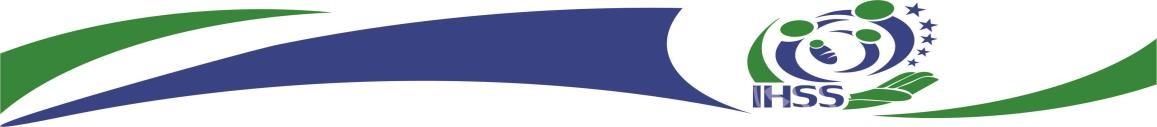 Aviso de Licitación Pública NacionalRepública de HondurasInstituto Hondureño de Seguridad Social (IHSS)Licitación Pública Nacional N° LPN-024-2020Adquisición de Papelería Médica Impresa para el Instituto Hondureño de Seguridad Social (IHSS).El Instituto Hondureño de Seguridad Social (IHSS) invita a las sociedades mercantiles interesadas en participar en la Licitación Pública Nacional No. LPN-024-2020 a presentar ofertas selladas para la Adquisición de Papelería Médica Impresa para el Instituto Hondureño de Seguridad Social (IHSS).El financiamiento para la realización del presente proceso proviene exclusivamente de fondos propios del IHSS. La licitación se efectuará conforme a los procedimientos de Licitación Pública Nacional (LPN) establecidos en la Ley de Contratación del Estado y su Reglamento.Los interesados podrán adquirir los documentos de la presente licitación, mediante solicitud escrita a la Subgerencia de Suministros, Materiales y Compras, ubicada en el Sexto Piso del Edificio Administrativo del Instituto Hondureño de Seguridad Social, Barrio Abajo, Tegucigalpa M.D.C. a partir del día XX de XX de 2021, de 8:00 a.m. a 4:00 p.m., previo al pago de L. 300.00 cancelados en la Tesorería General del IHSS. Los documentos de la licitación también podrán ser examinados en el Sistema de Información de Contratación y Adquisiciones del Estado de Honduras, “HonduCompras” (www.honducompras.gob.hn) y en el Portal de Transparencia del IHSS (www.ihss.hn).Las ofertas deberán ser presentadas en la siguiente dirección: Lobby del Edificio Administrativo del IHSS, 1 piso, Barrio Abajo, Tegucigalpa, M.D.C. a más tardar a las 10:00 a.m., día XX de XX de 2021 y ese mismo día a las 10:15 a.m., se celebrará en audiencia pública la apertura de ofertas en presencia de los representantes del IHSS, oferentes o de sus representantes legales o de la persona autorizada por el oferente que acredite su condición mediante carta firmada por el representante legal de la sociedad mercantil. Las ofertas que se reciban fuera de plazo serán rechazadas. Todas las ofertas deberán estar acompañadas de una Garantía de Mantenimiento del dos por ciento (2%) de su oferta en moneda de curso legal.Tegucigalpa, M.D.C., noviembre de 2020Dr. Richard ZablahDirector Ejecutivo InterinoInstituto Hondureño de Seguridad SocialLICITACIÓN  PÚBLICA  NACIONAL LPN  Nº 024-2020ADQUISISCION DE PAPELERIA MÉDICA IMPRESA   PARA EL INSTITUTO HONDUREÑO DE SEGURIDAD SOCIAL (I H S S)Tegucigalpa, M. D. C.Honduras, C. A.Noviembre de 2020Índice GeneralPARTE 1-Procedimientos de Licitación……………………………………………………………………4Sección I. Instrucciones a los Oferentes................................................................................5Sección II. Datos de la Licitación (DDL)...............................................................................29Sección III. Criterios de Evaluación y Calificación.............................................................. .35Sección IV. Formularios de la Oferta....................................................................................39Sección V. Países Elegibles................................................................................................ .57PARTE 2 – Requisitos de los Bienes y ServiciosSección VI. Lista de Requisitos.............................................................................................59PARTE 3 – ContratoSección VII. Condiciones Generales del Contrato................................................................93Sección VIII. Condiciones Especiales del Contrato.............................................................111Sección IX. Formularios del Contrato..................................................................................115PARTE 1 – Procedimientos de LicitaciónÍndice de CláusulasSección II. Datos de la Licitación (DDL) Los datos específicos que se presentan a continuación sobre los bienes y/o Servicios que hayan de adquirirse, complementarán, suplementarán o enmendarán las disposiciones en las Instrucciones a los Oferentes (IAO). En caso de conflicto, las disposiciones contenidas aquí prevalecerán sobre las disposiciones en las IAO.  Sección III. Criterios de Evaluación y CalificaciónÍndice1. Criterios de Evaluación (IAO 36.3 (d))2. Contratos Múltiples (IAO 36.6)  3. Requisitos para Calificación Posterior (IAO 38.2) 1. Criterios de Evaluación (IAO 36.3 (d))La licitación se adjudicará al oferente que presente la oferta de precio más baja y que cumpla con las condiciones técnicas solicitadas. Se verificará que los precios unitarios ofertados correspondan a precios compatibles con los valores de mercado, con el fin de evitar el desbalance en los citados precios por su disminución especulativa en unos casos o su incremento en otros. Criterios específicos adicionales.La Comisión de Evaluación nombrada para este proceso solicitará, de considerarlo pertinente, cualquier Aclaración de Oferta, tanto las solicitudes de aclaración como su respectiva respuesta se hará por escrito. La Comisión de Evaluación consignará en la solicitud de aclaración el plazo para remisión de la respuesta, mismo que no podrá exceder a los cinco (05) días hábiles, a partir de la notificación al oferente. La Comisión de Evaluación verificará que las ofertas recibidas cumplan sustancialmente con los requisitos legales y técnicos solicitados por el IHSS, con el fin de poder realizar el análisis comparativo.2. Contratos Múltiples (IAO 36.6)No Aplica 3. Requisitos para Calificación Posterior (IAO 38.2)Después de determinar la oferta evaluada como la más baja según lo establecido en la Subcláusula 37.1 de las IAO, el Comprador efectuará la calificación posterior del Oferente de conformidad con lo establecido en la Cláusula 38 de las IAO, empleando únicamente los requisitos aquí estipulados. Los requisitos que no estén incluidos en el siguiente texto no podrán ser utilizados para evaluar las calificaciones del Oferente.           IDONEIDAD TECNICASe requiere que las empresas oferentes presenten dos (2) constancias de los últimos tres años, en la que indiquen que han provisto a tal empresa (nombre de la empresa), suministros iguales o similares de las partidas que oferten por un monto no menor al 5% del monto de la oferta.Declaración jurada debidamente autenticada por notario en la que el oferente declare que los suministros que ofrece serán de alta calidad y de acuerdo a las especificaciones técnicas indicadas.IDONEIDAD FINANCIERAPresentar Estados Financieros auditados  de los años 2018 y 2019, firmados por Firma Auditora o de un contador debidamente colegiado. Constancias bancarias de los saldos de la empresa o montos de líneas de crédito bancarias que representen un mínimo de un 10% del monto de la oferta.Cuadro de presentación de oferta. La propuesta económica deberá contener la descripción de los productos a suministrar con precios unitarios sin impuesto y monto total, debidamente firmado y sellado por el Representante Legal de la empresa.El oferente que resultare adjudicado deberá presentar previo a la firma del contrato en un término de cinco (5) días hábiles contados a partir del día siguiente de su notificación, lo anterior en cumplimiento a los artículos 36 de la Ley de Contratación del Estado (LCE) y 30 del Reglamento de la Ley de Contratación (RLCE), los requisitos siguientes:Constancia ORIGINAL extendida por la Procuraduría General de La República (PGR), en donde se haga constar que la empresa oferente y su Representante Legal NO tiene cuentas, ni juicios pendientes con el Estado.Constancia de solvencia  de aportaciones vigente del INSTITUTO HONDUREÑO DE SEGURIDAD SOCIAL (IHSS), extendida por la Secretaria General. Constancia Electrónica extendida por el Servicio de Administración Aduanera (SAR).d)  Constancia de estar inscrito en la Oficina  Normativa de Contratación y Adquisiciones 	del  Estado (ONCAE).4. Margen de Preferencia Nacional (IAO 35.1)El margen de preferencia nacional se aplicará en los términos establecidos en los artículos 53 de la Ley de Contratación del Estado y 128 de su Reglamento., que disponen:(a)	Artículo 53 de la Ley de Contratación del Estado: “ARTÍCULO 53.- Margen de preferencia nacional. Cuando hubieren oferentes nacionales y extranjeros, para fines exclusivos de comparación y evaluación, y consecuentemente con la escogencia de la mejor oferta, tratándose de suministros, se sumará a la mejor oferta extranjera un valor equivalente al de los impuestos de importación correspondientes, si el bien o suministro estuviera gravado con dicho impuesto, de no ser así, una suma equivalente al quince por ciento (15%) del valor de dicha oferta, si se trata de obra pública y servicios básicos, siempre para efectos de evaluación y escogencia de la mejor oferta, se sumará a la oferta de compañías extranjeras hasta un siete y medio por ciento ( 7 l/2%) del monto de la oferta. Si de esta operación resulta que la mejor oferta extranjera es superior en monto a la nacional se escogerá esta última como la mejor oferta de la licitación procediendo entonces a la adjudicación del contrato. Este último mecanismo no se aplicará a los participantes extranjeros a los cuales deba darse trato nacional en virtud de acuerdos bilaterales o multilaterales de comercio de los cuales el Estado sea parte y cuando se trate de la ejecución de empréstitos otorgados por organismos financieros internacionales, en cuyo caso se aplicarán los márgenes de preferencia en los términos que lo permitan los instructivos o políticas de adquisiciones de dichos organismos.”(b)	Artículo 128 del Reglamento de la Ley de Contratación del Estado:“Artículo 128. Margen de preferencia nacional. Cuando se trate de suministros de bienes o servicios, para establecer el precio de comparación a que se refiere el literal a) del artículo 126 que antecede, y únicamente con fines de evaluación, al precio CIF ofrecido por proveedores extranjeros se agregará, siempre que no estuviere incluido, el valor de impuestos de importación previstos en el Arancel de Aduanas o en normas legales especiales o, de resultar exentos, una suma equivalente al quince por ciento del valor de la oferta que corresponda. La comparación se producirá entre ofertas de bienes o servicios producidos en el territorio nacional y ofertas de bienes o servicios importados; un bien se considerará de origen nacional cuando el costo de los materiales, mano de obra y servicios locales empleados en su fabricación no sea inferior al cuarenta por ciento (40%) del precio ofertado. Si se tratare de obra pública, a las ofertas de contratistas extranjeros se agregará, para efectos de comparación, una cantidad equivalente al siete punto cinco por ciento (7.5%) de su respectivo valor.Si de la comparación sobre las bases anteriores resulta que la mejor oferta extranjera es superior a la de la mejor oferta nacional se adjudicará el contrato a esta última, de acuerdo con lo previsto en el artículo 53 de la Ley.”Sección IV. Formularios de la OfertaÍndice de FormulariosCARTA PARA ASISTIR AL ACTO DE PRESENTACION Y APERTURA DE OFERTAS   Tegucigalpa, M.D.C., ____ de  ____de 2021

  Señores
  Instituto Hondureño de Seguridad Social IHSSPresente


En mi condición de Representante legal o Gerente o propietario (nombre de la sociedad     oferente), hago formal designación de (nombre de la persona designada) con tarjeta de identidad N° ___________; para que represente en el acto de presentación y apertura de ofertas de la Licitación Pública Nacional No. LPN 024-2020 para el suministro de ____________ para el uso del IHSS.

 Atentamente,


 Firma y sello del representante legal, gerente o propietarioFormulario de Información sobre el Oferente (NO APLICA)[El Oferente deberá completar este formulario de acuerdo con las instrucciones siguientes.  No se aceptará ninguna alteración a este formulario ni se aceptarán substitutos.]Fecha: [indicar la fecha (día, mes y año) de la presentación de la Oferta]LPN No:[indicar el número del proceso licitatorio]Página _______ de ______ páginasFormulario de Presentación de la Oferta[El Oferente completará este formulario de acuerdo con las instrucciones indicadas. No se permitirán alteraciones a este formulario ni se aceptarán substituciones.]Fecha: [Indicar la fecha (día, mes y año) de la presentación de la Oferta]LPN/ No. : [Indicar el número del proceso licitatorio]A: [nombre completo y dirección del Comprador]Nosotros, los suscritos, declaramos que: Hemos examinado y no hallamos objeción alguna a los documentos de licitación, incluso sus Enmiendas N°--- [indicar el número y la fecha de emisión de cada Enmienda];Ofrecemos proveer los siguientes Bienes y/o Servicios y Servicios Conexos de conformidad con los Documentos de Licitación y de acuerdo con el Plan de Entregas establecido en la Lista de Requerimientos: [indicar una descripción breve de los bienes y/o Servicios y servicios conexos];El precio total de nuestra Oferta es: [indicar el precio total de la oferta en palabras y en cifras, indicando las diferentes cifras en la moneda respectiva];  Nuestra oferta se mantendrá vigente por el período establecido en la Subcláusula 20.1 de las IAO, a partir de la fecha límite fijada para la presentación de las ofertas de conformidad con la Subcláusula 24.1 de las IAO. Esta oferta nos obligará y podrá ser aceptada en cualquier momento antes de la expiración de dicho período;(e)	Si nuestra oferta es aceptada, nos comprometemos a obtener una Garantía de Cumplimiento del Contrato de conformidad con la Cláusula 44 de las IAO;(f)	La nacionalidad del oferente es: [indicar la nacionalidad del Oferente, incluso la de todos los miembros que comprende el Oferente, si el Oferente es un Consorcio](g)	No tenemos conflicto de intereses de conformidad con la Cláusula 4 de las IAO; (h)	Nuestra empresa, sus afiliados o subsidiarias, incluyendo todos los subcontratistas o proveedores para ejecutar cualquier parte del contrato son elegibles, de conformidad con la Cláusula 4 de las IAO;(i)	Las siguientes comisiones, gratificaciones u honorarios han sido pagados o serán pagados en relación con el proceso de esta licitación o ejecución del Contrato: [indicar el nombre completo de cada receptor, su dirección completa, la razón por la cual se pagó cada comisión o gratificación y la cantidad y moneda de cada dicha comisión o gratificación]  (Si no han sido pagadas o no serán pagadas, indicar “ninguna”.)	(j)  	Entendemos que esta oferta, junto con su debida aceptación por escrito por parte del proveedor, incluida en la notificación de adjudicación, constituirán una obligación contractual entre ambas partes, hasta que el Contrato formal haya sido perfeccionado por las mismas.(k)	Entendemos que el  IHSS no está obligada a aceptar la oferta evaluada como la más baja ni ninguna otra oferta que reciba.Firma: [indicar el nombre completo de la persona cuyo nombre y calidad se indica] En calidad de [indicar la calidad jurídica de la persona que firma el Formulario de la Oferta] Nombre: [indicar el nombre completo de la persona que firma el Formulario de la Oferta] Debidamente autorizado para firmar la oferta por y en nombre de: [indicar el nombre completo del Oferente]El día ________________ del mes ___________________ del año __________ [indicar la fecha de la firma]Declaración Jurada sobre Prohibiciones o InhabilidadesYo ______________________, mayor de edad, de estado civil _______________, de nacionalidad _______________, con domicilio en ________________________________________________________________y con Tarjeta de Identidad/pasaporte N°---- __________________ actuando en mi condición de representante legal de __(Indicar el Nombre de la sociedad Oferente ______________________, por la presente HAGO DECLARACIÓN JURADA: Que ni mi persona, ni mi representada se encuentran  comprendidos en ninguna de las prohibiciones o inhabilidades a que se refieren los artículos 15 y 16 de la Ley de Contratación del Estado, que a continuación se transcriben: ARTÍCULO 15.- Aptitud para contratar e inhabilidades. Podrán contratar con la Administración, las personas naturales o jurídicas, hondureñas o extranjeras, que teniendo plena capacidad de ejercicio, acrediten su solvencia económica y financiera y su idoneidad técnica y profesional y no se hallen comprendidas en algunas de las circunstancias siguientes: 1) Haber sido condenados mediante sentencia firme por delitos contra la propiedad, delitos contra la fe pública, cohecho, enriquecimiento ilícito, negociaciones incompatibles con el ejercicio de funciones públicas, malversación de caudales públicos o contrabando y defraudación fiscal, mientras subsista la condena. Esta prohibición también es aplicable a las sociedades mercantiles u otras personas jurídicas cuyos administradores o representantes se encuentran en situaciones similares por actuaciones a nombre o en beneficio de las mismas;  2) DEROGADO; 3) Haber sido declarado en quiebra o en concurso de acreedores, mientras no fueren rehabilitados; 4) Ser funcionarios o empleados, con o sin remuneración, al servicio de los Poderes del Estado o de cualquier institución descentralizada, municipalidad u organismo que se financie con fondos públicos, sin perjuicio de lo previsto en el Artículo 258 de la Constitución de la República; 5) Haber dado lugar, por causa de la que hubiere sido declarado culpable, a la resolución firme de cualquier contrato celebrado con la Administración o a la suspensión temporal en el Registro de Proveedores y Contratistas en tanto dure la sanción. En el primer caso, la prohibición de contratar tendrá una duración de dos (2) años, excepto en aquellos casos en que haya sido objeto de resolución en sus contratos en dos ocasiones, en cuyo caso la prohibición de contratar será definitiva; 6) Ser cónyuge, persona vinculada por unión de hecho o parientes dentro del cuarto grado de consanguinidad o segundo de afinidad de cualquiera de los funcionarios o empleados bajo cuya responsabilidad esté la precalificación de las empresas, la evaluación de las propuestas, la adjudicación o la firma del contrato; 7) Tratarse de sociedades mercantiles en cuyo capital social participen funcionarios o empleados públicos que tuvieren influencia por razón de sus cargos o participaren directa o indirectamente en cualquier etapa de los procedimientos de selección de contratistas. Esta prohibición se aplica también a las compañías que cuenten con socios que sean cónyuges, personas vinculadas por unión de hecho o parientes dentro del cuarto grado de consanguinidad o segundo de afinidad de los funcionarios o empleados a que se refiere el numeral anterior, o aquellas en las que desempeñen, puestos de dirección o de representación personas con esos mismos grados de relación o de parentesco; y, 8) Haber intervenido directamente o como asesores en cualquier etapa de los procedimientos de contratación o haber participado en la preparación de las especificaciones, planos, diseños o términos de referencia, excepto en actividades de supervisión de construcción. ARTÍCULO 16.- Funcionarios cubiertos por la inhabilidad. Para los fines del numeral 7) del Artículo anterior, se incluyen el Presidente de la República y los Designados a la Presidencia, los Secretarios y Subsecretarios de Estado, los Directores Generales o Funcionarios de igual rango de las Secretarías de Estado, los Diputados al Congreso Nacional, los Magistrados de la Corte Suprema de Justicia, los Magistrados del Tribunal Supremo Electoral, el Procurador y Subprocurador General de la República, el Contralor los Magistrados del Tribunal Superior de Cuentas, el Comisionado Nacional de Protección de los Derechos Humanos, el Fiscal General de la República y el Fiscal Adjunto, los mandos superiores de las Fuerzas Armadas, los Gerentes y Subgerentes o funcionarios de similares rangos de las instituciones descentralizadas del Estado, los Alcaldes y Regidores Municipales en el ámbito de la contratación de cada Municipalidad y los demás funcionarios o empleados públicos que por razón de sus cargos intervienen directa o indirectamente en los procedimientos de contratación.”En fe de lo cual firmo la presente en la ciudad de _____________________________, Departamento de ____________, a los ____________ días de mes de ________________________ de ______________.Firma: _______________________Esta Declaración Jurada debe presentarse en original con la firma autenticada ante Notario Público (En caso de autenticarse por Notario Extranjero debe ser apostillado).Formularios de Listas de PreciosEl Oferente completará este formulario de Lista de Precios de acuerdo con lo especificado.  Nombre del Oferente [indicar el nombre completo del Oferente] Firma del Oferente [firma de la persona que firma la Oferta] [Indicar Fecha].FORMULARIO DE GARANTIA MANTENIMIENTO DE OFERTANOMBRE DE ASEGURADORA / BANCOGARANTIA / FIANZA DE MANTENIMIENTO DE OFERTA  N° ____________________________________FECHA DE EMISION:		 _____________________________________AFIANZADO/GARANTIZADO:	______________________________________DIRECCION Y TELEFONO: 	______________________________________Fianza / Garantía a favor de ______________________________________, para garantizar que el Afianzado/Garantizado, mantendrá la OFERTA, presentada en la licitación __________________________________________ para la prestación del Servicio“__________________________________________________________. SUMA AFIANZADA/GARANTIZADA:		__________________________	VIGENCIA		De: _____________________ Hasta: ___________________BENEFICIARIO:	__________________________Todas las garantías deberán incluir textualmente la siguiente cláusula obligatoria. “LA PRESENTE GARANTÍA ES SOLIDARIA, INCONDICIONAL, IRREVOCABLE Y DE REALIZACIÓN AUTOMÁTICA, DEBIENDO SER EJECUTADA POR EL VALOR TOTAL DE LA MISMA, AL SIMPLE REQUERIMIENTO DEL INSTITUTO HONDUREÑO DE SEGURIDAD SOCIAL (IHSS), ACOMPAÑADA DE LA RESOLUCIÓN ADMINISTRATIVA CORRESPONDIENTE, SIN NECESIDAD DE TRÁMITES PREVIOS AL MISMO. SIN PERJUICIO DE LOS AJUSTES QUE PUDIERAN HABER, SI FUERE EL CASO, QUE SE HARAN CON POSTERIORIDAD A LA ENTREGA DEL VALOR TOTAL. QUEDANDO ENTENDIDO QUE ES NULA CUALQUIER CLÁUSULA QUE CONTRAVENGA LO ANTERIOR. LA PRESENTE TENDRÁ CARÁCTER DE TÍTULO EJECUTIVO Y SU CUMPLIMIENTO SE EXIGIRÁ POR LA VÍA DE APREMIO. SOMETIÉNDOSE EXPRESAMENTE A LA JURISDICCIÓN Y COMPETENCIA DE LOS TRIBUNALES DEL DEPARTAMENTO DE FRANCISCO MORAZÁN.”Las garantías o fianzas emitidas a favor del BENEFICIARIO serán solidarias, incondicionales, irrevocables y de realización automática y no deberán adicionarse cláusulas que anulen o limiten la cláusula obligatoria.   Se entenderá por el incumplimiento si el Afianzado/Garantizado: Retira su oferta durante el período de validez de la misma.No acepta la corrección de los errores (si los hubiere) del Precio de la Oferta.Si después de haber sido notificado de la aceptación de su Oferta por el Contratante durante el período de validez de la misma, no firma o rehúsa firmar el Contrato, o se rehúsa a presentar la Garantía de Cumplimiento.Cualquier otra condición estipulada en el pliego de condiciones.En fe de lo cual, se emite la presente Fianza/Garantía, en la ciudad de __________, Municipio de _______, a los  _______ del mes de _______ del año _____________.                         SELLO Y FIRMA AUTORIZADADECLARACION JURADA DE LA INSTITUCION GARANTE
(Conforme al Artículo No. 241 del Reglamento de la Ley de Contratación del Estado).
LICITACIÓN PÚBLICA N° LPN-024-2020 “ADQUISICIÓN DE PAPELERÍA MÉDICA IMPRESA PARA EL INSTITUTO HONDUREÑO DE SEGURIDAD SOCIAL”.En representación de “NOMBRE DE ASEGURADORA / BANCO” DECLARO Y JURA que mi representada:
a) No se encuentra en mora frente a la Administración, incluyendo cualquier organismo del sector público, como consecuencia de la falta de pago de garantías ejecutadas;
b) No se halla en situación de suspensión de pagos o de liquidación forzosa;

c) No se encuentra suspendida  en la autorización administrativa para el ejercicio de su actividad;

d) Se obliga de forma solidaria con el garantizado, con renuncia expresa al beneficio de excusión.


____________________________

Firma y sello del representante Legal de la entidad garante.Sección V. Países ElegiblesEn esta licitación son elegibles bienes y/o Servicios y empresas de todos los países, a condición de que cumplan con los requisitos establecidos en la legislación civil y mercantil hondureña para actuar en el territorio nacional.PARTE 2 – Requisitos de los Bienes y ServiciosÍndiceLista de Suministros y Plan de EntregasEl oferente deberá de presentar un cuadro por cada una de las partidas en las cuales participa;  igualmente  este formato deberá de presentarlo en versión digital en Excel.  Nota: El arte será aprobado por la Dirección Médica, dentro de los diez (10) días hábiles después de haber recibido la notificación de adjudicación por parte de la Secretaria General del IHSS mediante correspondencia electrónica.Entrega:Nombre del Oferente:Observaciones:Lugar y Fecha:Especificaciones TécnicasDe acuerdo a los requerimientos de los tipos de empaque requeridos, los oferentes deberán indicar claramente en sus ofertas el tipo de empaque que ofrecen.Presentar con su oferta un arte elaborado según muestra entregada por cada partida de acuerdo a las copias proporcionadas. No se aceptarán como artes, las mismas copias que envía el Instituto Hondureño de Seguridad Social (IHSS), deben elaborarse según formato que se proporcione.Para la papelería que requiera numeración, la Dirección Médica Nacional, proporcionará la misma hasta el momento de la presentación del formato de diseño.Los suministros deberán cumplir con las siguientes Especificaciones Técnicas:Nombre del Oferente: Observaciones:Lugar y Fecha:CUADRO DETALLE PRESENTACION DE ARTESDirección EjecutivaINSTITUTO HONDUREÑO DE SEGURIDAD SOCIALBarrió AbajoTegucigalpa, M.D.C., Honduras C.A.Referencia: LICITACIÓN PÚBLICA NACIONAL No. LPN 024-2020 “AQUISICION DE PAPELERIA MÉDICA IMPRESA PARA EL INSTITUTO HONDUREÑO DE SEGURIDAD SOCIAL, IHSS.DIRECCIÓN EJECUTIVA DEL IHSS:Adjunto a la presente sírvase encontrar el cuadro detalle de presentación de artes para que sean validados para el proceso de licitación de la referencia.Empresa oferente____________________________Observaciones: ____________________________________________________________________________________________________________________________________________________________________________________________________________________________________________________________________________________________________________________________Nombre: ____________________________		Firma de la persona que entrega y sello de la Empresa	Nombre: ____________________________Firma y sello de la persona que recibe por el IHSS.Nombre completo y cargo de la persona que Firma			(Presentar original y dos (2) copias.PARTE 3 – Contrato	Sección VII. Condiciones Generales del ContratoÍndice de CláusulasDefiniciones…………………………………………………………………………………………..	98Documentos del Contrato……………………………………………………………………………	99 Fraude y Corrupción…………………………………………………………………………………	99Interpretación………………………………………………………………………………………….	100Idioma…………………………………………………………………………………………………..	101Consorcio………………………………………………………………………………………………	101Elegibilidad…………………………………………………………………………………………….101Notificaciones………………………………………………………………………………………….	102Ley Aplicable…………………………………………………………………………………………..102Solución Controversia………………………………………………………………………………..	103Alcance de los Suministros………………………………………………………………………….	103Entrega y Documentos……………………………………………………………………………….	103Responsabilidades del Proveedor…………………………………………………………………..103Precio del Contrato……………………………………………………………………………………	103Condiciones de Pago…………………………………………………………………………………	103Impuestos y Derechos………………………………………………………………………………	  104Garantía de Cumplimiento……………………………………………………………………….….	 104  Derechos de Autor…………………………………………………………………………………….	104Confidencialidad de la información………………………………………………………………...	  105Subcontratación………………………………………………………………………………………..	105Especificaciones y Normas……………………………………………………………………………	106Embalaje y Documentos……………………………………………………………………………	….106Seguros…………………………………………………………………………………………………..	107Transporte……………………………………………………………………………………………….	107Inspección y pruebas…………………………………………………………………………………...	107Liquidación por Daños y Perjuicios…………………………………………………………………...	108Garantía de los Bienes y/o Servicios………………………………………………………………	…108Indemnización por Derecho de Patente…………………………………………………………..	….109Limitación de Responsabilidad………………………………………………………………………..	110Cambios en las Leyes y Regulaciones……………………………………………………………….	111Fuerza Mayor………………………………………………………………………………………..	…..111Ordenes de Cambio y Enmiendas al Contrato………………………………………………………	111Prórroga de los Plazos………………………………………………………………………………	…112Terminación……………………………………………………………………………………………..	112Cesión……………………………………………………………………………………………………	114Sección VII. Condiciones Generales del ContratoSección VIII. Condiciones Especiales del ContratoLas siguientes Condiciones Especiales del Contrato (CEC) complementarán y/o enmendarán las Condiciones Generales del Contrato (CGC). En caso de haber conflicto, las provisiones aquí dispuestas prevalecerán sobre las de las CGC. Sección IX. Formularios del ContratoÍndice de Formularios1. Contrato………………………………………………………………………………………….1202. Garantía de Cumplimiento……………………………………………………………………  1243. Garantía de Calidad..........................................................................................................125          1.  CONTRATOCONTRATO DE ADQUISICIÓN DE PAPELERÍA MÉDICA IMPRESA A SUSCRIBIRSE ENTRE EL INSTITUTO HONDUREÑO DE SEGURIDAD SOCIAL (IHSS) Y LA SOCIEDAD _________Nosotros RICHARD ZABLAH ASFURA, mayor de edad, casado, Doctor en Química y Farmacia, hondureño con Tarjeta de Identidad Nº0801-1944-02465 y de este domicilio, actuando en mi condición de Director Ejecutivo Interino del Instituto Hondureño de Seguridad Social (IHSS), entidad con Personería Jurídica creada mediante Decreto Legislativo Nº140 de fecha 19 de mayo de 1959, publicado en La Gaceta, Diario Oficial de la República de Honduras, con fecha 3 de julio de 1959 y nombrado mediante Resolución IHSS Nº01/20-01-2014 de fecha 20 de enero del 2014, de la Comisión Interventora del IHSS, conforme a las atribuciones otorgadas mediante Decreto Ejecutivo Nº PCM-011-2014 de fecha 15 de Enero de 2014; publicado el 17 de enero de 2014 en la Gaceta, Diario Oficial de la Repúblicas, con Oficinas Administrativas en el Barrio Abajo de Tegucigalpa, con R.T.N. Nº08019003249605, quien para los efectos de este Contrato se denominará “EL INSTITUTO” y por otra parte __xx hondureño, mayor de edad, _________, _________________ y de este domicilio con dirección en xxx_, con número de celular ____, y correo electrónico, xx actuando en su calidad de Gerente General y Representante Legal de la SOCIEDAD __________________________________., según consta en poder de administración otorgado a su favor mediante Instrumento Público número ____ del _____ de ______ de _____, ante los oficios del notario _____________________.; inscrito bajo el tomo ______, numero _____ del Registro de la Propiedad Inmueble y Mercantil de _____;  RTN No_______en adelante denominado “EL CONTRATISTA”, hemos convenido en celebrar como en efecto celebramos, el presente CONTRATO DE ADQUISICION DE PAPELERIA MEDICA IMPRESA ENTRE EL INSTITUTO HONDUREÑO DE SEGURIDAD SOCIAL (IHSS) Y LA SOCIEDAD ……  el cual se regirá de acuerdo a las siguientes cláusulas: PRIMERA: OBJETO DEL CONTRATO; manifiesta “EL INSTITUTO” que mediante Resolución Nº _______________________de LA COMISON INTERVENTORA DEL IHSS ____________________________________derivado de la Licitación Pública Nacional N° 024-2020, adjudicó las siguientes partidas:__________________________________________ SEGUNDA: VALOR DEL CONTRATO Y FORMA DE PAGO; el valor de todos los productos a suministrar por “EL CONTRATISTA”, identificados en la cláusula anterior, asciende a la suma de xxxxxxxx_LEMPIRAS EXACTOS (L ____________), desglosado así : primera entrega por L. para las partidas x, segunda entrega por L. para las partidas xxx y tercera entrega por L. para las partidas XXX, El valor del contrato será pagado en Lempiras, con recursos propios disponibles en el Reglón 33300 del presupuesto del “INSTITUTO” para el ejercicio fiscal 2021. Se harán pagos parciales en moneda nacional (Lempiras) de acuerdo al calendario de entregas. El proveedor requerirá el pago al “INSTITUTO” y adjuntará a la solicitud la Orden de Compra y contrato, factura que describa los suministros entregados, Acta de Recepción Parcial y copia de la garantía de cumplimiento y calidad. Los pagos se harán por entrega, a través de la Tesorería General del “INSTITUTO” y de conformidad con los procedimientos establecidos por estas bases de licitación. TERCERA: PRECIO A QUE SE SUJETA EL CONTRATO; el precio o valor del contrato incluido en la Cláusula Segunda permanecerá fijo durante el período de validez del contrato y no será sujeto a variación alguna, solo en aquellos casos en que favorezcan al “INSTITUTO”. CUARTA: PAGO DE IMPUESTOS Y OTROS DERECHOS; todos los pagos que sea necesario efectuar en conceptos de impuestos, derechos o cualquier otro tipo de impuestos o gravamen de los materiales o productos ocasionados para los suministros contratados, correrán a cuenta de “EL CONTRATISTA” sin ninguna responsabilidad pecuniaria para el “INSTITUTO” QUINTA: PLAZO DE ENTREGA; “EL CONTRATISTA” se compromete a entregar a satisfacción del “INSTITUTO” el suministro objeto del contrato, iniciando la entrega de los productos conforme lo solicitado en las bases: Primera entrega, 45 días calendario una vez recibida la orden de compra y autorizado los artes gráficos, segunda entrega, 30 días calendario después de la primera entrega de acuerdo a los porcentajes establecidos en el calendario de entregas.- tercera entrega, 30 días calendario posterior de la segunda entrega de acuerdo a los porcentajes establecidos en el calendario de entregas.-SEXTA: REEMPLAZO DE SUMINISTROS DEFECTUOSOS; los defectos en los suministros serán cubiertos por “EL CONTRATISTA”, sin costo alguno para “EL INSTITUTO”, en caso de que los suministros no se hallen en estado de ser recibidos, por defectos o averías visibles, o cuando ocurran faltantes o cualquier otra razón calificada se hará constar esta circunstancia en el Acta de recepción parcial, pudiendo “EL INSTITUTO”, conceder hasta un término de diez (10) días hábiles partir de su notificación, para que proceda al reemplazo de los suministros defectuosos. Si el cumplimiento en la entrega es satisfactorio. “EL INSTITUTO” a través del Almacén Central, extenderá al proveedor el Acta de Recepción Parcial, indicando en ella, que el suministro ha sido entregado a entera satisfacción de “EL INSTITUTO”, de conformidad a la calidad y especificaciones técnicas solicitadas. Una vez recibida la totalidad del suministro objeto del contrato, el oferente adjudicado sustituirá la Garantía de Cumplimiento por una Garantía de Calidad con vigencia de un año. SEPTIMA: GARANTIA DE CUMPLIMIENTO; diez días después de la suscripción del contrato y con el objeto de asegurar al “EL INSTITUTO”, el cumplimiento de todos los plazos, condiciones y obligaciones de cualquier tipo, especificadas o producto de este contrato, “EL CONTRATISTA” constituirá a favor de “EL INSTITUTO”, una Garantía de Cumplimiento equivalente al quince por ciento (15%) del valor total de este contrato, vigente hasta tres (3) meses después del plazo previsto para la entrega total de los productos. La no presentación de la garantía solicitada en esta cláusula dará lugar a la resolución del contrato sin derivar responsabilidad alguna para “EL INSTITUTO”. La garantía de cumplimiento será devuelta por “EL INSTITUTO”, a más tardar dentro de los noventa (90) días calendario siguiente a la fecha en que “EL CONTRATISTA” haya cumplido con todas sus obligaciones contractuales. OCTAVA: GARANTIA DE CALIDAD; para garantizar la calidad de los suministros adquiridos, una vez que se haya efectuado la recepción o entrega final de los suministros, el “CONTRATISTA” deberá sustituir la garantía de cumplimiento del contrato por una garantía de calidad descrito en la Cláusula Primera de este contrato, equivalente al cinco por ciento (5%) del monto total de cada partida   entregada del contrato, con una vigencia mínima de un (1) año, esta garantía debe ser expedida a nombre el INSTITUTO HONDUREÑO DE SEGURIDAD SOCIAL (IHSS), en moneda nacional y consistirá en una Garantía Bancaria o fianza expedida por el sistema bancario nacional de este país, sujetándose además a lo dispuesto por la CLAUSULA SEPTIMA de este contrato. La no presentación de esta garantía en el plazo especificado en esta Cláusula dará lugar a la resolución del contrato sin derivar responsabilidad alguna para “EL INSTITUTO” y a ejecutar la garantía de cumplimiento. La garantía de calidad será devuelta por “EL INSTITUTO”, una vez cumplido el plazo de un año. En caso de descubrir, durante el período de garantía que los productos recibidos presentan defectos, “EL CONTRATISTA” deberán cambiarlos siguiendo el procedimiento establecido en las CLAUSULA SEXTA, presentando el Área correspondiente el informe del reclamo correspondiente, a la Gerencia Administrativa y a la Subgerencia de Suministros Materiales y Compras, quienes lo remitirán al CONTRATISTA  y si dicho reclamo no es atendido de conformidad “EL INSTITUTO”, podrá proceder a la ejecución de la Garantía de Calidad. NOVENA: CLAUSULA OBLIGATORIA DE LAS GARANTIAS; todos los documentos de garantía deberán contener la siguiente cláusula obligatoria: “LA PRESENTE GARANTÍA ES SOLIDARIA, INCONDICIONAL, IRREVOCABLE Y DE REALIZACIÓN AUTOMÁTICA, DEBIENDO SER EJECUTADA POR EL VALOR TOTAL DE LA MISMA, AL SIMPLE REQUERIMIENTO DEL INSTITUTO HONDUREÑO DE SEGURIDAD SOCIAL (IHSS), ACOMPAÑADA DE LA RESOLUCIÓN ADMINISTRATIVA CORRESPONDIENTE, SIN NECESIDAD DE TRÁMITES PREVIOS AL MISMO. SIN PERJUICIO DE LOS AJUSTES QUE PUDIERAN HABER, SI FUERE EL CASO, QUE SE HARAN CON POSTERIORIDAD A LA ENTREGA DEL VALOR TOTAL. QUEDANDO ENTENDIDO QUE ES NULA CUALQUIER CLÁUSULA QUE CONTRAVENGA LO ANTERIOR. LA PRESENTE TENDRÁ CARÁCTER DE TÍTULO EJECUTIVO Y SU CUMPLIMIENTO SE EXIGIRÁ POR LA VÍA DE APREMIO. SOMETIÉNDOSE EXPRESAMENTE A LA JURISDICCIÓN Y COMPETENCIA DE LOS TRIBUNALES DEL DEPARTAMENTO DE FRANCISCO MORAZÁN.” A las garantías no deberán adicionarles cláusulas que anulen o limiten la cláusula obligatoria. DECIMA: ERRORES Y OMISIONES EN LA OFERTA O EN LOS BIENES OBJETOS DE ESTE CONTRATO; los errores contenidos en la oferta y otros documentos presentados por “EL CONTRATISTA” y que se incorporen al contrato, correrán por cuenta y riesgo de éste, independientemente de cualquiera de las garantías mencionadas en este contrato y sin perjuicio de cualquier otro derecho que “EL INSTITUTO”, pueda tener o usar para remediar la falta; “UNDECIMA: CESION DEL CONTRATO O SUB-CONTRATACION; Los derechos derivados de este contrato no podrán ser cedidos a terceros. DUODECIMA: CLAUSULA DE SANCION POR INCUMPLIMIENTO; en caso de demoras no justificadas en la entrega de los suministros, objeto del presente contrato, descritos en las cláusulas PRIMERA, “EL CONTRATISTA” pagará a “EL INSTITUTO” en concepto de multa 0.36% por cada día de atraso en la entrega de la partida en que incurra por el valor total parcial de cada entrega, sin perjuicio de las obligaciones pactadas. No se deberá entender como retraso en la entrega si los productos o materiales son devueltos por defectos u errores. Si la demora no justificada diera lugar a que el total cobrado por la multa aquí establecida ascendiera al diez por ciento (10%) del valor parcial de este contrato “EL INSTITUTO”, podrá considerar la resolución total del contrato y hacer efectiva la garantía de cumplimiento, sin incurrir por esto en ninguna responsabilidad de su parte. “EL INSTITUTO” no pagará bonificación alguna por el cumplimiento del contrato antes de lo previsto. DECIMO TERCERA: RELACIONES LABORALES; “EL CONTRATISTA” asume en forma directa y exclusiva, en su condición de patrono, todas las obligaciones laborales y de seguridad social con el personal que asigne a las labores de entrega del suministro, su asistencia técnica y cualquier otro personal relacionado con el cumplimiento del presente contrato, relevando completamente a “EL INSTITUTO” de toda responsabilidad al respecto, incluso en caso de accidente de trabajo o enfermedad profesional. DECIMO CUARTA: MODIFICACIÓN; el presente Contrato podrá ser modificado dentro de los límites previstos en los Artículos 121, 122 y 123 de la Ley de Contratación del Estado, mediante las suscripción de un Adendum en las mismas condiciones que el presente contrato. DECIMO QUINTA: CAUSAS DE RESOLUCION DEL CONTRATO; el grave o reiterado incumplimiento de las cláusulas convenidas, la falta de constitución de la garantía de cumplimiento del contrato o de las demás garantías a cargo del contratista dentro de los plazos correspondientes, la disolución de la sociedad mercantil contratista, la declaración de quiebra o de suspensión de pagos del contratista, o su comprobada incapacidad financiera, los motivos de interés público o las circunstancias imprevistas calificadas como caso fortuito o fuerza mayor, sobrevinientes a la celebración del contrato, que imposibiliten o agraven desproporcionadamente su ejecución, el incumplimiento de las obligaciones de pago más allá del plazo de cuatro (4) meses, el mutuo acuerdo de las partes, igual sucederá en caso de recorte presupuestarios de fondos nacionales que se efectúe por razón de la situación económica y financiera del país, la estimación de la percepción de ingresos menores a los gastos proyectados y en caso de necesidades imprevistas o de emergencia, lo anterior en cumplimiento del Artículo 78 del Decreto N° 182-2020 que contiene el Presupuesto de Ingresos de La Administración Pública para el año 2020, publicado el 23 de diciembre de 2020, en la Gaceta Diario Oficial de la República, son causas de resolución de este contrato. DECIMO SEXTA: FUERZA MAYOR O CASO FORTUITO; Para los efectos del presente contrato se considera como caso fortuito o fuerza mayor debidamente justificados a juicio de “EL INSTITUTO”, entre otras: catástrofes provocadas por fenómenos naturales, accidentales, huelgas, guerras, revoluciones, motines, desorden social, naufragio o incendio. DECIMO SEPTIMA: VIGENCIA DEL CONTRATO; El presente contrato entrará en vigencia a partir de su suscripción  y la emisión de la respectiva orden de compra y terminará por el cumplimiento normal de la entrega de los productos establecidas en este contrato, para el día xx de xx del año 2021. DECIMO OCTAVA: DOCUMENTOS INTEGRANTES DE ESTE CONTRATO; forman parte de este CONTRATO: Los documentos de licitación constituidos por el aviso de licitación, las bases de la Licitación Pública Nacional Nº 024-2020, incluyendo las aclaraciones a la mismas emitidas por “LA CONTRATANTE” o remitidas por “EL CONTRATISTA”, la oferta técnica revisada, la oferta económica, así como cualquier otros documentos que se anexe a este contrato por mutuo acuerdo de las partes. DECIMO NOVENA: NORMAS SUPLETORIAS APLICABLES; en lo no previsto en el presente contrato, serán aplicables las normas contenidas en la Ley de Contratación del Estado y su Reglamento, la Ley General de la Administración Pública, la Ley de Procedimiento Administrativo, la Ley Orgánica de Presupuesto y el Presupuesto General de Ingresos y Egresos de la República año 2021 y su Reglamento, demás leyes vigentes en Honduras que guardan relación con los procesos de contratación del Estado. Asimismo, en cumplimiento del Decreto N° 182-2020 que contiene las  Disposiciones Generales del Presupuesto General de Ingresos y Egresos de la República y de las Instituciones Descentralizadas, para el año 2021,  se transcribe el Artículo 78 del mismo, que textualmente indica: “En todo contrato financiado con fondos externos, la suspensión o cancelación del préstamo o donación puede dar lugar a la rescisión o resolución del contrato, sin más obligación por parte del Estado, que el pago correspondiente a las obras o servicios ya ejecutados a la fecha de vigencia de la rescisión o resolución del contrato. Igual sucederá en caso de recorte presupuestario de fondos nacionales que se efectúe por razón de la situación económica y financiera del país, la estimación de la percepción de ingresos menor a los gastos proyectados y en caso de necesidades imprevistas o de emergencia. Lo dispuesto en este Artículo debe estipularse obligatoriamente en los pliegos de condiciones, términos de referencia y en el contrato mismo”. En cumplimiento del numeral Primero del Acuerdo SE-037-2013 publicado el 23 de agosto de 2013, en el Diario Oficial La Gaceta, se establece. VIGESIMA: “CLAUSULA DE INTEGRIDAD.- Las partes en cumplimiento a lo establecido en el Artículo 7 de la Ley de Transparencia y Acceso a la Información Pública (LTYAIP) y con la convicción de que evitando las prácticas de corrupción podremos apoyar la consolidación de una cultura de transparencia, equidad y rendición de cuentas en los procesos de contratación y adquisiciones del Estado, para así fortalecer las bases del estado de derecho, nos comprometemos libre y voluntariamente a: 1. Mantener el más alto nivel de conducta ética, moral y de respeto a las leyes de la república, así como los valores:  INTEGRIDAD, LEALTAD CONTRACTUAL, EQUIDAD, TOLERANCIA, IMPARCIALIDAD Y DISCRESION CON LA  INFORMACION CONFIDENCIAL QUE MANEJAMOS, ABSTENIENDONOS A DAR INFORMACIONES PUBLICAS SOBRE LA MISMA, 2) Asumir una estricta observancia y aplicación de los principios fundamentales bajo los cuales se rigen los procesos de contratación y adquisiciones públicas establecidas en la Ley de Contratación del Estado, tales como transparencia, igualdad y libre competencia; 3) Que durante la ejecución del contrato ninguna persona que actúa debidamente autorizada en nuestro nombre y representación y que ningún empleado o trabajador, socio o asociado, autorizado o no realizará: a) Prácticas corruptivas, entendiendo éstas como aquellas en la que se ofrece dar, recibir, o solicitar directa o indirectamente, cualquier cosa de valor para influenciar las acciones de la otra parte; b) Prácticas Colusorias: entendiendo estas como aquellas en las que denoten sugieran o demuestren que existen un acuerdo malicioso entre dos o más partes o entre una de las partes, y uno y varios terceros, realizados con el propósito de alcanzar un propósito inadecuado, incluyendo influenciar de forma inapropiada las acciones de la otra parte; 4) Revisar y verificar toda la información que deba ser presentada a través de terceros, a la otra parte para efectos del contrato y dejamos manifestado que durante el proceso de contratación o adquisición causa de este contrato, la información intercambiada fue debidamente revisada y verificada por lo que ambas partes asumen y asumirán la responsabilidad por el suministro de información inconsistente , imprecisa o que no corresponda a la realidad, para efectos de este contrato; 5) Mantener la debida confidencialidad sobre toda la información a que se tenga acceso por razón del contrato, y no proporcionarla ni divulgarla a terceros y a su vez, abstenernos de utilizarla para fines distintos; 6. Aceptar las consecuencias a que hubiere lugar, en caso de declararse el incumplimiento de alguno de los compromisos de esta Cláusula por Tribunal competente, y sin perjuicio de la responsabilidad civil o penal en la que se incurra; 7. Denunciar en forma oportuna ante las autoridades correspondientes cualquier hecho o acto irregular cometido por nuestros empleados o trabajadores, socios o asociados, del cual se tenga un indicio razonable y que pudiese ser constitutivo de responsabilidad civil y/o penal. Lo anterior se extiende a los subcontratistas con los cuales el Contratista o Consultor contrate así como a los socios, asociados, ejecutivos y trabajadores de aquellos. El incumplimiento de cualquiera de los enunciados de esta cláusula dará lugar: a) De parte del Contratista o Consultor: i. A la inhabilitación para contratar con el Estado, sin perjuicio de las responsabilidades que pudieren deducírsele; ii) A la aplicación al trabajador ejecutivo representante, socio, asociado o apoderado que haya incumplido esta cláusula de las sanciones o medidas disciplinarias derivados del régimen laboral y, en su caso entablar las acciones legales que correspondan. B. De parte del Contratante: i. A la eliminación definitiva del Contratista o Consultor y a los subcontratistas responsables o que pudiendo hacerlo no denunciaron la irregularidad de su Registro de Proveedores y Contratistas que al efecto llevare para no ser sujeto de elegibilidad futura en procesos de contratación; ii. A la aplicación al empleado o funcionario infractor, de las sanciones que correspondan según el Código de Conducta Ética del Servidor Público, sin perjuicio de exigir la responsabilidad administrativa, civil y/o penal a las qué hubiere lugar. En fe de lo anterior, las partes manifiestan la aceptación de los compromisos adoptados en el presente documento bajo el entendido que esta Declaración forma parte integral del Contrato firmado voluntariamente para constancia.”. VIGÉSIMO PRIMERA: JURISDICCION Y COMPETENCIA; para la solución de cualquier situación controvertida derivada de este contrato y que no pudiera arreglarse conciliatoriamente, ambas partes se someten a la jurisdicción y competencia de los Tribunales de Justicia de Francisco Morazán. En fe de lo cual y para constancia, ambas partes suscribimos este contrato, en la Ciudad de Tegucigalpa, M.D.C., a los ----------- días del mes de ------- del año dos mil veintiún.Nota:Si así lo considerase el IHSS, éste modelo de contrato podrá ser ajustado al momento de definirse la Adjudicación.Dr. Richard Zablah				XXDirector Ejecutivo        			Representante Legal  2. Garantía de Cumplimiento GARANTIA DE CUMPLIMIENTO Nº:	 _____________________________________FECHA DE EMISION: 			_____________________________________GARANTIZADO:		______________________________________DIRECCION Y TELEFONO:    ______________________________________________Fianza / Garantía a favor de ______________________________________, para garantizar que el Garantizado, salvo fuerza mayor o caso fortuito debidamente comprobados, CUMPLIRA cada uno de los términos, cláusulas, responsabilidades y obligaciones estipuladas en el contrato firmado al efecto entre el Garantizado y el Beneficiario, para la Ejecución del Contrato: “______________________”SUMA GARANTIZADA:	 	__________________________	VIGENCIA		De: _____________________ Hasta: ___________________BENEFICIARIO:	 __________________________Todas las garantías deberán incluir textualmente la siguiente cláusula obligatoria. “LA PRESENTE GARANTÍA ES SOLIDARIA, INCONDICIONAL, IRREVOCABLE Y DE REALIZACIÓN AUTOMÁTICA, DEBIENDO SER EJECUTADA POR EL VALOR TOTAL DE LA MISMA, AL SIMPLE REQUERIMIENTO DEL INSTITUTO HONDUREÑO DE SEGURIDAD SOCIAL (IHSS), ACOMPAÑADA DE LA RESOLUCIÓN ADMINISTRATIVA CORRESPONDIENTE, SIN NECESIDAD DE TRÁMITES PREVIOS AL MISMO. SIN PERJUICIO DE LOS AJUSTES QUE PUDIERAN HABER, SI FUERE EL CASO, QUE SE HARAN CON POSTERIORIDAD A LA ENTREGA DEL VALOR TOTAL. QUEDANDO ENTENDIDO QUE ES NULA CUALQUIER CLÁUSULA QUE CONTRAVENGA LO ANTERIOR. LA PRESENTE TENDRÁ CARÁCTER DE TÍTULO EJECUTIVO Y SU CUMPLIMIENTO SE EXIGIRÁ POR LA VÍA DE APREMIO. SOMETIÉNDOSE EXPRESAMENTE A LA JURISDICCIÓN Y COMPETENCIA DE LOS TRIBUNALES DEL DEPARTAMENTO DE FRANCISCO MORAZÁN.”Las garantías emitidas a favor del BENEFICIARIO serán solidarias, incondicionales, irrevocables y de realización automática y no deberán adicionarse cláusulas que anulen o limiten la cláusula obligatoria.   En fe de lo cual, se emite la presente Fianza/Garantía, en la ciudad de _____, Municipio de ______, a los  _______ del mes de _______ del año _____________.FIRMA AUTORIZADA 3. Garantía de CalidadBANCOGARANTIA DE CALIDAD Nº:	 _____________________________________FECHA DE EMISION:		______________________________________GARANTIZADO:		______________________________________DIRECCION Y TELEFONO: 	______________________________________Fianza / Garantía a favor de ______________________________________, para garantizar que el Garantizado, salvo fuerza mayor o caso fortuito debidamente comprobados, CUMPLIRA cada uno de los términos, cláusulas, responsabilidades y obligaciones estipuladas en el contrato firmado al efecto entre el Garantizado y el Beneficiario, para la Ejecución del Contrato: “______________________”SUMA GARANTIZADA:	___________________________________________________	VIGENCIA		De: _____________________ Hasta: _______ __________________BENEFICIARIO:	 __________________________Todas las garantías deberán incluir textualmente la siguiente cláusula obligatoria. “LA PRESENTE GARANTÍA ES SOLIDARIA, INCONDICIONAL, IRREVOCABLE Y DE REALIZACIÓN AUTOMÁTICA, DEBIENDO SER EJECUTADA POR EL VALOR TOTAL DE LA MISMA, AL SIMPLE REQUERIMIENTO DEL INSTITUTO HONDUREÑO DE SEGURIDAD SOCIAL (IHSS), ACOMPAÑADA DE LA RESOLUCIÓN ADMINISTRATIVA CORRESPONDIENTE, SIN NECESIDAD DE TRÁMITES PREVIOS AL MISMO. SIN PERJUICIO DE LOS AJUSTES QUE PUDIERAN HABER, SI FUERE EL CASO, QUE SE HARAN CON POSTERIORIDAD A LA ENTREGA DEL VALOR TOTAL. QUEDANDO ENTENDIDO QUE ES NULA CUALQUIER CLÁUSULA QUE CONTRAVENGA LO ANTERIOR. LA PRESENTE TENDRÁ CARÁCTER DE TÍTULO EJECUTIVO Y SU CUMPLIMIENTO SE EXIGIRÁ POR LA VÍA DE APREMIO. SOMETIÉNDOSE EXPRESAMENTE A LA JURISDICCIÓN Y COMPETENCIA DE LOS TRIBUNALES DEL DEPARTAMENTO DE FRANCISCO MORAZÁN.”Las garantías emitidas a favor del BENEFICIARIO serán solidarias, incondicionales, irrevocables y de realización automática y no deberán adicionarse cláusulas que anulen o limiten la cláusula obligatoria.   En fe de lo cual, se emite la presente Fianza/Garantía, en la ciudad de _____, Municipio de ______, a los  _______ del mes de _______ del año _____________.FIRMA AUTORIZADA Sección I. Instrucciones a los Oferentes
GeneralidadesGeneralidades7Alcance de la Licitación………………………………………………………………………………….Alcance de la Licitación………………………………………………………………………………….7Fuente de Fondos………………………………………………………………………………………...Fuente de Fondos………………………………………………………………………………………...7Fraude y Corrupción……………………………………………………………………………………..Fraude y Corrupción……………………………………………………………………………………..7Oferentes Elegibles………………………………………………………………………………………Oferentes Elegibles………………………………………………………………………………………7Elegibilidad de los Bienes y Servicios Conexos………………………………………………………Elegibilidad de los Bienes y Servicios Conexos………………………………………………………10Contenido de los Documentos……………………………………………………………………….Contenido de los Documentos……………………………………………………………………….10Secciones de los Documentos de Licitación…………………………………………………………...Secciones de los Documentos de Licitación…………………………………………………………...10Aclaración de los Documentos de Licitación…………………………………………………………...Aclaración de los Documentos de Licitación…………………………………………………………...11Enmienda a los Documentos de Licitación…………………………………………………………….Enmienda a los Documentos de Licitación…………………………………………………………….11Preparación de la Oferta……………………………………………………………………………….Preparación de la Oferta……………………………………………………………………………….12Costo de la Oferta………………………………………………………………………………………..Costo de la Oferta………………………………………………………………………………………..12Idioma de la Oferta……………………………………………………………………………………….Idioma de la Oferta……………………………………………………………………………………….12Documentos que componen la Oferta………………………………………………………………….Documentos que componen la Oferta………………………………………………………………….12Formulario de Oferta y Lista de Precios……………………………………………………………….Formulario de Oferta y Lista de Precios……………………………………………………………….13Ofertas Alternativas………………………………………………………………………………………Ofertas Alternativas………………………………………………………………………………………13Precios de la Oferta y Descuentos……………………………………………………………………..Precios de la Oferta y Descuentos……………………………………………………………………..13Moneda de la Oferta……………………………………………………………………………………...Moneda de la Oferta……………………………………………………………………………………...15Documentos que establecen la elegibilidad del Oferente……………………………………………Documentos que establecen la elegibilidad del Oferente……………………………………………15Documentos que establecen la elegibilidad de los Bienes y Servicios Conexos…………………...Documentos que establecen la elegibilidad de los Bienes y Servicios Conexos…………………...15Documentos que establecen la conformidad de los Bienes y Servicios Conexos………………..Documentos que establecen la conformidad de los Bienes y Servicios Conexos………………..15Documentos que establecen las Calificaciones del Oferente……………………………………….Documentos que establecen las Calificaciones del Oferente……………………………………….16Período de Validez de las Ofertas……………………………………………………………………..Período de Validez de las Ofertas……………………………………………………………………..16Garantía de Mantenimiento de Oferta………………………………………………………………….Garantía de Mantenimiento de Oferta………………………………………………………………….17Formato y Firma de la Oferta…………………………………………………………………………….Formato y Firma de la Oferta…………………………………………………………………………….18Presentación y Apertura de las Ofertas……………………………………………………………..Presentación y Apertura de las Ofertas……………………………………………………………..18Presentación, sello e identificación de las Ofertas……………………………………………………Presentación, sello e identificación de las Ofertas……………………………………………………18Plazo para presentar las Ofertas………………………………………………………………………..Plazo para presentar las Ofertas………………………………………………………………………..19Ofertas tardías…………………………………………………………………………………………….Ofertas tardías…………………………………………………………………………………………….19Retiro, sustitución y modificación de las Ofertas……………………………………………………..Retiro, sustitución y modificación de las Ofertas……………………………………………………..19Apertura de las Ofertas………………………………………………………………………………….Apertura de las Ofertas………………………………………………………………………………….20Evaluación y Comparación de las Ofertas…………………………………………………………Evaluación y Comparación de las Ofertas…………………………………………………………21Confidencialidad………………………………………………………………………………………….Confidencialidad………………………………………………………………………………………….21Aclaración de las Ofertas………………………………………………………………………………..Aclaración de las Ofertas………………………………………………………………………………..21Cumplimiento de las Ofertas……………………………………………………………………………Cumplimiento de las Ofertas……………………………………………………………………………22Diferencias, errores y omisiones…………………………………………………………………….….Diferencias, errores y omisiones…………………………………………………………………….….22Examen preliminar de las ofertas……………………………………………………………………….Examen preliminar de las ofertas……………………………………………………………………….23Examen de los Términos y Condiciones; Evaluación Técnica……………………………………...Examen de los Términos y Condiciones; Evaluación Técnica……………………………………...24Conversión a una sola moneda………………………………………………………………………….Conversión a una sola moneda………………………………………………………………………….24Preferencia Nacional……………………………………………………………………………………..Preferencia Nacional……………………………………………………………………………………..24Evaluación de las Ofertas………………………………………………………………………………..Evaluación de las Ofertas………………………………………………………………………………..24Comparación de las Ofertas……………………………………………………………………………..Comparación de las Ofertas……………………………………………………………………………..25Poscalificación del Oferente……………………………………………………………………………..Poscalificación del Oferente……………………………………………………………………………..25Derecho del comprador a aceptar cualquier oferta y a rechazar cualquiera o todas las ofertas….Derecho del comprador a aceptar cualquier oferta y a rechazar cualquiera o todas las ofertas….26Adjudicación del Contrato…………………………………………………………………………….Adjudicación del Contrato…………………………………………………………………………….26Criterios de Adjudicación………………………………………………………………………………...Criterios de Adjudicación………………………………………………………………………………...26Derecho del Comprador a variar las cantidades en el momento de la adjudicación………………Derecho del Comprador a variar las cantidades en el momento de la adjudicación………………26Notificación de Adjudicación del Contrato……………………………………………………………Notificación de Adjudicación del Contrato……………………………………………………………26Firma del Contrato………………………………………………………………………………………Firma del Contrato………………………………………………………………………………………27Garantía de Cumplimiento del Contrato………………………………………………………………Garantía de Cumplimiento del Contrato………………………………………………………………27Sección I. Instrucciones a los OferentesSección I. Instrucciones a los OferentesSección I. Instrucciones a los OferentesA. GeneralidadesA. Generalidades1.	Alcance de la licitaciónEl Comprador indicado en los Datos de la Licitación (DDL) emite estos Documentos de Licitación para la adquisición de los Bienes y/o Servicios y Servicios Conexos especificados en Sección VI, Lista de Requisitos. El nombre y número de identificación de esta Licitación Pública para adquisición de bienes y/o Servicios están especificados en los DDL. El nombre, identificación y número de lotes/partidas están indicados en los DDL.1.2	Para todos los efectos de estos Documentos de Licitación:el término “por escrito” significa comunicación en forma escrita (por ejemplo por correo electrónico, facsímile, telex) con prueba de recibido;“día” significa día calendario.El Comprador indicado en los Datos de la Licitación (DDL) emite estos Documentos de Licitación para la adquisición de los Bienes y/o Servicios y Servicios Conexos especificados en Sección VI, Lista de Requisitos. El nombre y número de identificación de esta Licitación Pública para adquisición de bienes y/o Servicios están especificados en los DDL. El nombre, identificación y número de lotes/partidas están indicados en los DDL.1.2	Para todos los efectos de estos Documentos de Licitación:el término “por escrito” significa comunicación en forma escrita (por ejemplo por correo electrónico, facsímile, telex) con prueba de recibido;“día” significa día calendario.2. 	Fuente de fondosLa contratación a que se refiere esta Licitación se financiará exclusiva y totalmente con recursos nacionales Hondureños.La contratación a que se refiere esta Licitación se financiará exclusiva y totalmente con recursos nacionales Hondureños.3.    Fraude y corrupciónEl Estado Hondureño exige a todos los organismos ejecutores y organismos contratantes, al igual que a todas las firmas, entidades o personas oferentes por participar o participando en procedimientos de contratación, incluyendo, entre otros, solicitantes, oferentes, contratistas, consultores  y concesionarios (incluyendo sus respectivos funcionarios, empleados y representantes), observar los más altos niveles éticos durante el proceso de selección y las negociaciones o la ejecución de un contrato. Los actos de fraude y corrupción están prohibidos.Si se comprobare que ha habido entendimiento malicioso entre dos o más oferentes, las respectivas ofertas no serán consideradas, sin perjuicio de la responsabilidad legal en que éstos hubieren incurrido.Los actos de fraude y corrupción son sancionados por la Ley de Contratación del Estado, sin perjuicio de la responsabilidad en que se pudiera incurrir conforme al Código Penal.El Estado Hondureño exige a todos los organismos ejecutores y organismos contratantes, al igual que a todas las firmas, entidades o personas oferentes por participar o participando en procedimientos de contratación, incluyendo, entre otros, solicitantes, oferentes, contratistas, consultores  y concesionarios (incluyendo sus respectivos funcionarios, empleados y representantes), observar los más altos niveles éticos durante el proceso de selección y las negociaciones o la ejecución de un contrato. Los actos de fraude y corrupción están prohibidos.Si se comprobare que ha habido entendimiento malicioso entre dos o más oferentes, las respectivas ofertas no serán consideradas, sin perjuicio de la responsabilidad legal en que éstos hubieren incurrido.Los actos de fraude y corrupción son sancionados por la Ley de Contratación del Estado, sin perjuicio de la responsabilidad en que se pudiera incurrir conforme al Código Penal.4. 	Oferentes elegiblesPodrán participar en esta Licitación todas las empresas que teniendo plena capacidad de ejercicio, no se hallen comprendidas en alguna de las circunstancias siguientes: Haber sido condenados mediante sentencia firme por delitos contra la propiedad, delitos contra la fe pública, cohecho, enriquecimiento ilícito, negociaciones incompatibles con el ejercicio de funciones públicas, malversación de caudales públicos o contrabando y defraudación fiscal, mientras subsista la condena. Esta prohibición también es aplicable a las sociedades mercantiles u otras personas jurídicas cuyos administradores o representantes se encuentran en situaciones similares por actuaciones a nombre o en beneficio de las mismas;  Haber sido declarado en quiebra o en concurso de acreedores, mientras no fueren rehabilitados;  Ser funcionarios o empleados, con o sin remuneración, al servicio de los Poderes del Estado o de cualquier institución descentralizada, municipalidad u organismo que se financie con fondos públicos, sin perjuicio de lo previsto en el Artículo 258 de la Constitución de la República;  Haber dado lugar, por causa de la que hubiere sido declarado culpable, a la resolución firme de cualquier contrato celebrado con la Administración o a la suspensión temporal en el Registro de Proveedores y Contratistas en tanto dure la sanción. En el primer caso, la prohibición de contratar tendrá una duración de dos (2) años , excepto en aquellos casos en que haya sido objeto de resolución en sus contratos en dos ocasiones, en cuyo caso la prohibición de contratar será definitiva;  Ser cónyuge, persona vinculada por unión de hecho o parientes dentro del cuarto grado de consanguinidad o segundo de afinidad de cualquiera de los funcionarios o empleados bajo cuya responsabilidad esté la precalificación de las empresas, la evaluación de las propuestas, la adjudicación o la firma del contrato;  Tratarse de sociedades mercantiles en cuyo capital social participen funcionarios o empleados públicos que tuvieren influencia por razón de sus cargos o participaren directa o indirectamente en cualquier etapa de los procedimientos de selección de contratistas. Esta prohibición se aplica también a las compañías que cuenten con socios que sean cónyuges, personas vinculadas por unión de hecho o parientes dentro del cuarto grado de consanguinidad o segundo de afinidad de los funcionarios o empleados a que se refiere el literal anterior, o aquellas en las que desempeñen, puestos de dirección o de representación personas con esos mismos grados de relación o de parentesco; Haber intervenido directamente o como asesores en cualquier etapa de los procedimientos de contratación o haber participado en la preparación de las especificaciones, planos, diseños o términos de referencia, excepto en actividades de supervisión de construcción.Estar suspendido del Registro de Proveedores y Contratistas o tener vigente sanción de suspensión para participar en procedimientos de contratación administrativa. 4.2 Las Ofertas presentadas por un Consorcio constituido por dos o más empresas deberán cumplir con los siguientes requisitos, a menos que se indique otra cosa en los DDL:(a)	la Oferta deberá ser firmada de manera que constituya una obligación legal para todos los socios;(b)	todos los socios serán responsables mancomunada y solidariamente por el cumplimiento del Contrato de acuerdo con las condiciones del mismo;(c)	uno de los socios deberá ser designado como representante y autorizado para contraer responsabilidades y para recibir instrucciones por y en nombre de cualquier o todos los miembros de del Consorcio; (d)	la ejecución de la totalidad del Contrato, incluyendo los pagos, se harán exclusivamente con el socio designado;(e)	con la Oferta se deberá presentar el Acuerdo o Convenio de Consorcio firmado por todas las partes, conforme al Artículo 17 de la Ley de Contratación del Estado y al Artículo 31 del Reglamento de la Ley.4.3 Los oferentes deberán proporcionar al Contratante evidencia satisfactoria de su continua elegibilidad, en los términos de la cláusula 13.1 de las IAO, cuando el Contratante razonablemente la solicite. Podrán participar en esta Licitación todas las empresas que teniendo plena capacidad de ejercicio, no se hallen comprendidas en alguna de las circunstancias siguientes: Haber sido condenados mediante sentencia firme por delitos contra la propiedad, delitos contra la fe pública, cohecho, enriquecimiento ilícito, negociaciones incompatibles con el ejercicio de funciones públicas, malversación de caudales públicos o contrabando y defraudación fiscal, mientras subsista la condena. Esta prohibición también es aplicable a las sociedades mercantiles u otras personas jurídicas cuyos administradores o representantes se encuentran en situaciones similares por actuaciones a nombre o en beneficio de las mismas;  Haber sido declarado en quiebra o en concurso de acreedores, mientras no fueren rehabilitados;  Ser funcionarios o empleados, con o sin remuneración, al servicio de los Poderes del Estado o de cualquier institución descentralizada, municipalidad u organismo que se financie con fondos públicos, sin perjuicio de lo previsto en el Artículo 258 de la Constitución de la República;  Haber dado lugar, por causa de la que hubiere sido declarado culpable, a la resolución firme de cualquier contrato celebrado con la Administración o a la suspensión temporal en el Registro de Proveedores y Contratistas en tanto dure la sanción. En el primer caso, la prohibición de contratar tendrá una duración de dos (2) años , excepto en aquellos casos en que haya sido objeto de resolución en sus contratos en dos ocasiones, en cuyo caso la prohibición de contratar será definitiva;  Ser cónyuge, persona vinculada por unión de hecho o parientes dentro del cuarto grado de consanguinidad o segundo de afinidad de cualquiera de los funcionarios o empleados bajo cuya responsabilidad esté la precalificación de las empresas, la evaluación de las propuestas, la adjudicación o la firma del contrato;  Tratarse de sociedades mercantiles en cuyo capital social participen funcionarios o empleados públicos que tuvieren influencia por razón de sus cargos o participaren directa o indirectamente en cualquier etapa de los procedimientos de selección de contratistas. Esta prohibición se aplica también a las compañías que cuenten con socios que sean cónyuges, personas vinculadas por unión de hecho o parientes dentro del cuarto grado de consanguinidad o segundo de afinidad de los funcionarios o empleados a que se refiere el literal anterior, o aquellas en las que desempeñen, puestos de dirección o de representación personas con esos mismos grados de relación o de parentesco; Haber intervenido directamente o como asesores en cualquier etapa de los procedimientos de contratación o haber participado en la preparación de las especificaciones, planos, diseños o términos de referencia, excepto en actividades de supervisión de construcción.Estar suspendido del Registro de Proveedores y Contratistas o tener vigente sanción de suspensión para participar en procedimientos de contratación administrativa. 4.2 Las Ofertas presentadas por un Consorcio constituido por dos o más empresas deberán cumplir con los siguientes requisitos, a menos que se indique otra cosa en los DDL:(a)	la Oferta deberá ser firmada de manera que constituya una obligación legal para todos los socios;(b)	todos los socios serán responsables mancomunada y solidariamente por el cumplimiento del Contrato de acuerdo con las condiciones del mismo;(c)	uno de los socios deberá ser designado como representante y autorizado para contraer responsabilidades y para recibir instrucciones por y en nombre de cualquier o todos los miembros de del Consorcio; (d)	la ejecución de la totalidad del Contrato, incluyendo los pagos, se harán exclusivamente con el socio designado;(e)	con la Oferta se deberá presentar el Acuerdo o Convenio de Consorcio firmado por todas las partes, conforme al Artículo 17 de la Ley de Contratación del Estado y al Artículo 31 del Reglamento de la Ley.4.3 Los oferentes deberán proporcionar al Contratante evidencia satisfactoria de su continua elegibilidad, en los términos de la cláusula 13.1 de las IAO, cuando el Contratante razonablemente la solicite. 5. 	Elegibilidad de los Bienes y Servicios ConexosTodos los Bienes y/o Servicios y Servicios Conexos que hayan de suministrarse de conformidad con el contrato pueden tener su origen en cualquier país.Todos los Bienes y/o Servicios y Servicios Conexos que hayan de suministrarse de conformidad con el contrato pueden tener su origen en cualquier país.B. Contenido de los Documentos de LicitaciónB. Contenido de los Documentos de Licitación6.  	Secciones de los Documentos de LicitaciónLos Documentos de Licitación están compuestos por las Partes 1, 2, y 3 incluidas sus respectivas secciones que a continuación se indican y deben ser leídas en conjunto con cualquier enmienda emitida en virtud de la Cláusula 8 de las IAO. Los Documentos de Licitación están compuestos por las Partes 1, 2, y 3 incluidas sus respectivas secciones que a continuación se indican y deben ser leídas en conjunto con cualquier enmienda emitida en virtud de la Cláusula 8 de las IAO. PARTE 1 – Procedimientos de LicitaciónSección I.	Instrucciones a los Oferentes (IAO)Sección II.	Datos de la Licitación (DDL) Sección III.	Criterios de Evaluación y CalificaciónSección IV.	Formularios de la OfertaSección V.	Países ElegiblesPARTE 1 – Procedimientos de LicitaciónSección I.	Instrucciones a los Oferentes (IAO)Sección II.	Datos de la Licitación (DDL) Sección III.	Criterios de Evaluación y CalificaciónSección IV.	Formularios de la OfertaSección V.	Países ElegiblesPARTE 2 –Requisitos de los Bienes y ServiciosSección VI.	Lista de RequerimientosPARTE 2 –Requisitos de los Bienes y ServiciosSección VI.	Lista de RequerimientosPARTE 3 – ContratoSección VII.	Condiciones Generales del Contrato (CGC)Sección VIII.	Condiciones Especiales del Contrato (CEC)Sección IX.	Formularios del ContratoPARTE 3 – ContratoSección VII.	Condiciones Generales del Contrato (CGC)Sección VIII.	Condiciones Especiales del Contrato (CEC)Sección IX.	Formularios del ContratoEl Aviso de Licitación emitido por el Comprador forma parte del Proceso de Licitación.Es responsabilidad del Oferente examinar todas las instrucciones, formularios, términos y especificaciones de los Documentos de Licitación. La presentación incompleta de la información o documentación requerida en los Documentos de Licitación puede constituir causal de rechazo de la oferta, salvo en los casos de subsanación de la oferta conforme a lo establecido en los Art. 50 de la Ley de Contratación del Estado y Art. 132 de su Reglamento. 6.3 El Comprador no se responsabiliza por la integridad de los Documentos de Licitación y sus enmiendas de no haber sido obtenidas directamente del Comprador. El Aviso de Licitación emitido por el Comprador forma parte del Proceso de Licitación.Es responsabilidad del Oferente examinar todas las instrucciones, formularios, términos y especificaciones de los Documentos de Licitación. La presentación incompleta de la información o documentación requerida en los Documentos de Licitación puede constituir causal de rechazo de la oferta, salvo en los casos de subsanación de la oferta conforme a lo establecido en los Art. 50 de la Ley de Contratación del Estado y Art. 132 de su Reglamento. 6.3 El Comprador no se responsabiliza por la integridad de los Documentos de Licitación y sus enmiendas de no haber sido obtenidas directamente del Comprador. 7.  	Aclaración de los Documentos de Licitación Todo aquel que haya obtenido de manera oficial los documentos de licitación que requiera alguna aclaración sobre los Documentos de Licitación deberá comunicarse con el Comprador por escrito a la dirección del Comprador que se suministra en los DDL. El Comprador responderá por escrito a todas las solicitudes de aclaración, siempre que dichas solicitudes las reciba el Comprador por lo menos quince (15) días calendario antes de la fecha límite para la presentación de ofertas. El Comprador enviará copia de las respuestas, incluyendo una descripción de las consultas realizadas, sin identificar su fuente, a todos los que hubiesen adquirido los Documentos de Licitación directamente del Comprador. Las respuestas a solicitudes de aclaración se publicarán además en el Sistema de Información de Contratación y Adquisiciones del Estado de Honduras, “HonduCompras”, (www.honducompras.gob.hn) y en el Portal de Transparencia del IHSS (www.ihss.hn). Si como resultado de las aclaraciones, el Comprador considera necesario enmendar los Documentos de Licitación, deberá hacerlo siguiendo el procedimiento indicado en la Cláusula 8 y Subcláusula 24.2, de las IAO.Todo aquel que haya obtenido de manera oficial los documentos de licitación que requiera alguna aclaración sobre los Documentos de Licitación deberá comunicarse con el Comprador por escrito a la dirección del Comprador que se suministra en los DDL. El Comprador responderá por escrito a todas las solicitudes de aclaración, siempre que dichas solicitudes las reciba el Comprador por lo menos quince (15) días calendario antes de la fecha límite para la presentación de ofertas. El Comprador enviará copia de las respuestas, incluyendo una descripción de las consultas realizadas, sin identificar su fuente, a todos los que hubiesen adquirido los Documentos de Licitación directamente del Comprador. Las respuestas a solicitudes de aclaración se publicarán además en el Sistema de Información de Contratación y Adquisiciones del Estado de Honduras, “HonduCompras”, (www.honducompras.gob.hn) y en el Portal de Transparencia del IHSS (www.ihss.hn). Si como resultado de las aclaraciones, el Comprador considera necesario enmendar los Documentos de Licitación, deberá hacerlo siguiendo el procedimiento indicado en la Cláusula 8 y Subcláusula 24.2, de las IAO.8.	Enmienda a los Documentos de LicitaciónEl Comprador podrá, en cualquier momento antes del vencimiento del plazo para presentación de ofertas, enmendar los Documentos de Licitación mediante la emisión de una enmienda.Toda enmienda emitida formará parte integral de los Documentos de Licitación y deberá ser comunicada por escrito a todos los que hayan obtenido los documentos de Licitación directamente del Comprador. Las enmiendas a documentos de licitación se publicarán además en el Sistema de Información de Contratación y Adquisiciones del Estado de Honduras, “HonduCompras”, (www.honducompras.gob.hn) y en el Portal de Transparencia del IHSS (www.ihss.hn).El Comprador podrá, a su discreción, prorrogar el plazo de presentación de ofertas a fin de dar a los posibles Oferentes un plazo razonable para que puedan tomar en cuenta las enmiendas en la preparación de sus ofertas, de conformidad con la Subcláusula 24.2 de las IAO. El Comprador podrá, en cualquier momento antes del vencimiento del plazo para presentación de ofertas, enmendar los Documentos de Licitación mediante la emisión de una enmienda.Toda enmienda emitida formará parte integral de los Documentos de Licitación y deberá ser comunicada por escrito a todos los que hayan obtenido los documentos de Licitación directamente del Comprador. Las enmiendas a documentos de licitación se publicarán además en el Sistema de Información de Contratación y Adquisiciones del Estado de Honduras, “HonduCompras”, (www.honducompras.gob.hn) y en el Portal de Transparencia del IHSS (www.ihss.hn).El Comprador podrá, a su discreción, prorrogar el plazo de presentación de ofertas a fin de dar a los posibles Oferentes un plazo razonable para que puedan tomar en cuenta las enmiendas en la preparación de sus ofertas, de conformidad con la Subcláusula 24.2 de las IAO. C. Preparación de las OfertasC. Preparación de las Ofertas9.	Costo de la Oferta9.1	El Oferente financiará todos los costos relacionados con la preparación y presentación de su oferta, y el Comprador no estará sujeto ni será responsable en ningún caso por dichos costos, independientemente de la modalidad o del resultado del proceso de licitación.9.1	El Oferente financiará todos los costos relacionados con la preparación y presentación de su oferta, y el Comprador no estará sujeto ni será responsable en ningún caso por dichos costos, independientemente de la modalidad o del resultado del proceso de licitación.10.	Idioma de la OfertaLa Oferta, así como toda la correspondencia y documentos relativos a la oferta intercambiados entre el Oferente y el Comprador deberán ser escritos en español. Los documentos de soporte y material impreso que formen parte de la Oferta, pueden estar en otro idioma con la condición de que los apartes pertinentes estén acompañados de una traducción fidedigna al español. Para efectos de interpretación de la oferta, dicha traducción prevalecerá. Salvo los documentos que componen la Oferta cuya traducción debe ser debidamente autenticados que debe ser autenticada por el Consulado de Honduras en el país donde se expide y posteriormente refrendada por la Secretaria de Estado en el Despacho de Relaciones Exteriores o en su defecto apostillado.La Oferta, así como toda la correspondencia y documentos relativos a la oferta intercambiados entre el Oferente y el Comprador deberán ser escritos en español. Los documentos de soporte y material impreso que formen parte de la Oferta, pueden estar en otro idioma con la condición de que los apartes pertinentes estén acompañados de una traducción fidedigna al español. Para efectos de interpretación de la oferta, dicha traducción prevalecerá. Salvo los documentos que componen la Oferta cuya traducción debe ser debidamente autenticados que debe ser autenticada por el Consulado de Honduras en el país donde se expide y posteriormente refrendada por la Secretaria de Estado en el Despacho de Relaciones Exteriores o en su defecto apostillado.11.	Documentos que componen la OfertaLa Oferta estará compuesta por los siguientes documentos:Formulario de Oferta y Lista de Precios, de conformidad con las Cláusulas 12, 14 y 15 de las IAO;Garantía de Mantenimiento de la Oferta, de conformidad con la Cláusula 21 de las IAO, si así se requiere;Confirmación escrita que autorice al signatario de la oferta a comprometer al Oferente, de conformidad con la Cláusula 22 de las IAO;Evidencia documentada, de conformidad con la cláusula 16 de las IAO, que establezca que el Oferente es elegible para presentar una oferta; Evidencia documentada, de conformidad con la Cláusula 17 de las IAO, que certifique que los Bienes y/o Servicios y Servicios Conexos que proporcionará el Oferente son de origen elegible;Evidencia documentada, de conformidad con las Cláusulas 18 y 30 de las IAO, que establezca que los Bienes y/o Servicios y Servicios Conexos se ajustan sustancialmente a los Documentos de Licitación; (g)	Evidencia documentada, de conformidad con la Cláusula 19 de las IAO, que establezca que el   Oferente está calificado para ejecutar el contrato en caso que su oferta sea aceptada; y(h)	Cualquier otro documento requerido en los DDL. 
La Oferta estará compuesta por los siguientes documentos:Formulario de Oferta y Lista de Precios, de conformidad con las Cláusulas 12, 14 y 15 de las IAO;Garantía de Mantenimiento de la Oferta, de conformidad con la Cláusula 21 de las IAO, si así se requiere;Confirmación escrita que autorice al signatario de la oferta a comprometer al Oferente, de conformidad con la Cláusula 22 de las IAO;Evidencia documentada, de conformidad con la cláusula 16 de las IAO, que establezca que el Oferente es elegible para presentar una oferta; Evidencia documentada, de conformidad con la Cláusula 17 de las IAO, que certifique que los Bienes y/o Servicios y Servicios Conexos que proporcionará el Oferente son de origen elegible;Evidencia documentada, de conformidad con las Cláusulas 18 y 30 de las IAO, que establezca que los Bienes y/o Servicios y Servicios Conexos se ajustan sustancialmente a los Documentos de Licitación; (g)	Evidencia documentada, de conformidad con la Cláusula 19 de las IAO, que establezca que el   Oferente está calificado para ejecutar el contrato en caso que su oferta sea aceptada; y(h)	Cualquier otro documento requerido en los DDL. 
12. 	Formulario de Oferta y Lista de PreciosEl Oferente presentará el Formulario de Oferta utilizando el formulario suministrado en la Sección IV, Formularios de la Oferta, Este formulario deberá ser debidamente llenado sin alterar su forma y no se aceptarán sustitutos. Todos los espacios en blanco deberán ser llenados con la información solicitada. 12.2	El Oferente presentará la Lista de Precios de los Bienes y/o Servicios y Servicios Conexos, según corresponda a su origen y utilizando los formularios suministrados en la Sección IV, Formularios de la Oferta.El Oferente presentará el Formulario de Oferta utilizando el formulario suministrado en la Sección IV, Formularios de la Oferta, Este formulario deberá ser debidamente llenado sin alterar su forma y no se aceptarán sustitutos. Todos los espacios en blanco deberán ser llenados con la información solicitada. 12.2	El Oferente presentará la Lista de Precios de los Bienes y/o Servicios y Servicios Conexos, según corresponda a su origen y utilizando los formularios suministrados en la Sección IV, Formularios de la Oferta.13.	Ofertas AlternativasA menos que se indique lo contrario en los DDL, no se considerarán ofertas alternativas.A menos que se indique lo contrario en los DDL, no se considerarán ofertas alternativas.14. 	Precios de la Oferta y DescuentosLos precios y descuentos cotizados por el Oferente en el Formulario de Presentación de la Oferta y en la Lista de Precios deberán ajustarse a los requerimientos que se indican a continuación.14.2	Todos los lotes/partidas y artículos deberán enumerarse y cotizarse por separado en el Formulario de Lista de Precios. Si una Lista de Precios detalla artículos pero no los cotiza, se asumirá que los precios están incluidos en los precios de otros artículos. Asimismo, cuando algún lote o artículo no aparezca en la Lista de Precios se asumirá que no está incluido en la oferta, y de considerarse que la oferta cumple sustancialmente, se aplicarán los ajustes correspondientes, de conformidad con la Cláusula 31 de las IAO. El precio cotizado en el formulario de Presentación de la Oferta deberá ser el precio total de la oferta, excluyendo cualquier descuento que se ofrezca. El Oferente cotizará cualquier descuento incondicional e indicará su método de aplicación en el formulario de Presentación de la Oferta. Las expresiones DDP, DPA y otros términos afines se regirán por las normas prescritas en la edición vigente de Incoterms publicada por la Cámara de Comercio Internacional (www.iccwbo.org), según se indique en los DDL Los precios deberán cotizarse como se indica en cada formulario de Lista de Precios incluidos en la Sección IV, Formularios de la Oferta. El desglose de los componentes de los precios se requiere con el único propósito de facilitar al Comprador la comparación de las ofertas. Esto no limitará de ninguna manera el derecho del Comprador para contratar bajo cualquiera de los términos ofrecidos. Al cotizar los precios, el Oferente podrá incluir costos de transporte cotizados por empresas transportadoras registradas en cualquier país elegible, de conformidad con la Sección V, Países Elegibles. Asimismo, el Oferente podrá adquirir servicios de seguros de cualquier país elegible de conformidad con la Sección V, Países Elegibles. Los precios deberán registrarse de la siguiente manera:  (i) 	el precio de los bienes y/o Servicios cotizados entregados en el lugar de destino convenido en Honduras especificado en los DDL, incluyendo todos los derechos de aduana y los impuestos a la venta o de otro tipo ya pagados o por pagar sobre los componentes y materia prima utilizada en la fabricación o ensamblaje de los bienes; todo impuesto a las ventas u otro tipo de impuesto que obligue Honduras a pagar sobre los Bienes y/o Servicios en caso de ser adjudicado el Contrato al Oferente.14.6	Los precios cotizados por el Oferente serán fijos durante la ejecución del Contrato y no estarán sujetos a ninguna variación por ningún motivo, salvo indicación contraria en los DDL. Una oferta presentada con precios ajustables no responde a lo solicitado y, en consecuencia, será rechazada de conformidad con la Cláusula 30 de las IAO. Sin embargo, si de acuerdo con lo indicado en los DDL, los precios cotizados por el Oferente pueden ser ajustables durante la ejecución del Contrato, las ofertas que coticen precios fijos no serán rechazadas, y el ajuste de los precios se considerará igual a cero.14.7	Si así se indica en la subcláusula 1.1 de las IAO, el Aviso de Licitación será por ofertas para contratos individuales (lotes/partidas) o para combinación de contratos (grupos). A menos que se indique lo contrario en los DDL, los precios cotizados deberán corresponder al 100% de los artículos indicados en cada lote/partida y al 100% de las cantidades indicadas para cada artículo de un lote/partida. Los Oferentes que deseen ofrecer reducción de precios (descuentos) por la adjudicación de más de un contrato deberán indicar en su oferta los descuentos aplicables de conformidad con la Subcláusula 14.4 de las IAO, siempre y cuando las ofertas por todos los lotes/partidas sean presentadas y abiertas al mismo tiempo. Los precios y descuentos cotizados por el Oferente en el Formulario de Presentación de la Oferta y en la Lista de Precios deberán ajustarse a los requerimientos que se indican a continuación.14.2	Todos los lotes/partidas y artículos deberán enumerarse y cotizarse por separado en el Formulario de Lista de Precios. Si una Lista de Precios detalla artículos pero no los cotiza, se asumirá que los precios están incluidos en los precios de otros artículos. Asimismo, cuando algún lote o artículo no aparezca en la Lista de Precios se asumirá que no está incluido en la oferta, y de considerarse que la oferta cumple sustancialmente, se aplicarán los ajustes correspondientes, de conformidad con la Cláusula 31 de las IAO. El precio cotizado en el formulario de Presentación de la Oferta deberá ser el precio total de la oferta, excluyendo cualquier descuento que se ofrezca. El Oferente cotizará cualquier descuento incondicional e indicará su método de aplicación en el formulario de Presentación de la Oferta. Las expresiones DDP, DPA y otros términos afines se regirán por las normas prescritas en la edición vigente de Incoterms publicada por la Cámara de Comercio Internacional (www.iccwbo.org), según se indique en los DDL Los precios deberán cotizarse como se indica en cada formulario de Lista de Precios incluidos en la Sección IV, Formularios de la Oferta. El desglose de los componentes de los precios se requiere con el único propósito de facilitar al Comprador la comparación de las ofertas. Esto no limitará de ninguna manera el derecho del Comprador para contratar bajo cualquiera de los términos ofrecidos. Al cotizar los precios, el Oferente podrá incluir costos de transporte cotizados por empresas transportadoras registradas en cualquier país elegible, de conformidad con la Sección V, Países Elegibles. Asimismo, el Oferente podrá adquirir servicios de seguros de cualquier país elegible de conformidad con la Sección V, Países Elegibles. Los precios deberán registrarse de la siguiente manera:  (i) 	el precio de los bienes y/o Servicios cotizados entregados en el lugar de destino convenido en Honduras especificado en los DDL, incluyendo todos los derechos de aduana y los impuestos a la venta o de otro tipo ya pagados o por pagar sobre los componentes y materia prima utilizada en la fabricación o ensamblaje de los bienes; todo impuesto a las ventas u otro tipo de impuesto que obligue Honduras a pagar sobre los Bienes y/o Servicios en caso de ser adjudicado el Contrato al Oferente.14.6	Los precios cotizados por el Oferente serán fijos durante la ejecución del Contrato y no estarán sujetos a ninguna variación por ningún motivo, salvo indicación contraria en los DDL. Una oferta presentada con precios ajustables no responde a lo solicitado y, en consecuencia, será rechazada de conformidad con la Cláusula 30 de las IAO. Sin embargo, si de acuerdo con lo indicado en los DDL, los precios cotizados por el Oferente pueden ser ajustables durante la ejecución del Contrato, las ofertas que coticen precios fijos no serán rechazadas, y el ajuste de los precios se considerará igual a cero.14.7	Si así se indica en la subcláusula 1.1 de las IAO, el Aviso de Licitación será por ofertas para contratos individuales (lotes/partidas) o para combinación de contratos (grupos). A menos que se indique lo contrario en los DDL, los precios cotizados deberán corresponder al 100% de los artículos indicados en cada lote/partida y al 100% de las cantidades indicadas para cada artículo de un lote/partida. Los Oferentes que deseen ofrecer reducción de precios (descuentos) por la adjudicación de más de un contrato deberán indicar en su oferta los descuentos aplicables de conformidad con la Subcláusula 14.4 de las IAO, siempre y cuando las ofertas por todos los lotes/partidas sean presentadas y abiertas al mismo tiempo. 15.	Moneda de la Oferta15.1	El Oferente cotizará en Lempiras salvo que en los DDL se indique que los Oferentes podrán expresar el precio de su oferta en cualquier moneda plenamente convertible. En tal caso, los Oferentes que deseen que se les pague en varias monedas, deberán cotizar su oferta en esas monedas pero no podrán emplear más de tres monedas además del Lempira. 15.1	El Oferente cotizará en Lempiras salvo que en los DDL se indique que los Oferentes podrán expresar el precio de su oferta en cualquier moneda plenamente convertible. En tal caso, los Oferentes que deseen que se les pague en varias monedas, deberán cotizar su oferta en esas monedas pero no podrán emplear más de tres monedas además del Lempira. 16. 	Documentos que establecen la elegibilidad del Oferente16.1	Para establecer su elegibilidad, de conformidad con la Cláusula 4 de las IAO, los Oferentes deberán completar el Formulario de Oferta, incluido en la Sección IV, Formularios de la Oferta. 16.1	Para establecer su elegibilidad, de conformidad con la Cláusula 4 de las IAO, los Oferentes deberán completar el Formulario de Oferta, incluido en la Sección IV, Formularios de la Oferta. 17.	Documentos que establecen la elegibilidad de los Bienes y/o Servicios y Servicios Conexos17.1	No se requiere presentar documentos para establecer elegibilidad de los Bienes y/o Servicios y Servicios Conexos.17.1	No se requiere presentar documentos para establecer elegibilidad de los Bienes y/o Servicios y Servicios Conexos.18.	Documentos que establecen la conformidad de los Bienes y/o Servicios y Servicios Conexos18.1	Con el fin de establecer la conformidad de los Bienes y/o Servicios y Servicios Conexos, los Oferentes deberán proporcionar como parte de la Oferta evidencia documentada acreditando que los Bienes y/o Servicios cumplen con las especificaciones técnicas y los estándares especificados en la Sección VI, Lista de Requerimientos. 18.2	La evidencia documentada puede ser en forma de literatura impresa, planos o datos, y deberá incluir una descripción detallada de las características esenciales técnicas y de funcionamiento de cada artículo demostrando conformidad sustancial de los Bienes y/o Servicios y Servicios Conexos con las especificaciones técnicas. De ser procedente el Oferente incluirá una declaración de variaciones y excepciones a las provisiones en los Requisitos de los Bienes y/o Servicios y Servicios.18.3	Los Oferentes también deberán proporcionar una lista detallada que incluya disponibilidad y precios actuales de repuestos, herramientas especiales, etc. necesarias para el adecuado y continuo funcionamiento de los bienes durante el período indicado en los DDL, a partir del inicio de la utilización de los bienes por el Comprador. 18.4	Las normas de fabricación, procesamiento, material y equipo así como las referencias a marcas o números de catálogos que haya incluido el Comprador en los Requisitos de los Bienes y Servicios son solamente descriptivas y no restrictivas. Los Oferentes pueden ofrecer otras normas de calidad, marcas, y/o números de catálogos siempre y cuando demuestren a satisfacción del Comprador, que las substituciones son sustancialmente equivalentes o superiores a las especificadas en los Requisitos de los Bienes y Servicios.18.1	Con el fin de establecer la conformidad de los Bienes y/o Servicios y Servicios Conexos, los Oferentes deberán proporcionar como parte de la Oferta evidencia documentada acreditando que los Bienes y/o Servicios cumplen con las especificaciones técnicas y los estándares especificados en la Sección VI, Lista de Requerimientos. 18.2	La evidencia documentada puede ser en forma de literatura impresa, planos o datos, y deberá incluir una descripción detallada de las características esenciales técnicas y de funcionamiento de cada artículo demostrando conformidad sustancial de los Bienes y/o Servicios y Servicios Conexos con las especificaciones técnicas. De ser procedente el Oferente incluirá una declaración de variaciones y excepciones a las provisiones en los Requisitos de los Bienes y/o Servicios y Servicios.18.3	Los Oferentes también deberán proporcionar una lista detallada que incluya disponibilidad y precios actuales de repuestos, herramientas especiales, etc. necesarias para el adecuado y continuo funcionamiento de los bienes durante el período indicado en los DDL, a partir del inicio de la utilización de los bienes por el Comprador. 18.4	Las normas de fabricación, procesamiento, material y equipo así como las referencias a marcas o números de catálogos que haya incluido el Comprador en los Requisitos de los Bienes y Servicios son solamente descriptivas y no restrictivas. Los Oferentes pueden ofrecer otras normas de calidad, marcas, y/o números de catálogos siempre y cuando demuestren a satisfacción del Comprador, que las substituciones son sustancialmente equivalentes o superiores a las especificadas en los Requisitos de los Bienes y Servicios.19.	Documentos que establecen las Calificaciones del OferenteLa evidencia documentada de las calificaciones del Oferente para ejecutar el contrato si su oferta es aceptada, deberá establecer a completa satisfacción del Comprador: (a) 	que, si se requiere en los DDL, el oferente que no fabrique o produzca los bienes a ser suministrados en Honduras deberá presentar una Autorización del Fabricante mediante el formulario incluido en la Sección IV, Formularios de la Oferta. (b)	que, si se requiere en los DDL, en el caso de un Oferente que no está establecido comercialmente en Honduras, el Oferente está o estará (si se le adjudica el contrato) representado por un Agente en Honduras equipado y con capacidad para cumplir con las obligaciones de mantenimiento, reparaciones y almacenamiento de repuestos, estipuladas en las Condiciones del Contrato y/o las Especificaciones Técnicas;(c)	que el Oferente cumple con cada uno de los criterios de calificación estipulados en la Sección III, Criterios de Evaluación y Calificación. La evidencia documentada de las calificaciones del Oferente para ejecutar el contrato si su oferta es aceptada, deberá establecer a completa satisfacción del Comprador: (a) 	que, si se requiere en los DDL, el oferente que no fabrique o produzca los bienes a ser suministrados en Honduras deberá presentar una Autorización del Fabricante mediante el formulario incluido en la Sección IV, Formularios de la Oferta. (b)	que, si se requiere en los DDL, en el caso de un Oferente que no está establecido comercialmente en Honduras, el Oferente está o estará (si se le adjudica el contrato) representado por un Agente en Honduras equipado y con capacidad para cumplir con las obligaciones de mantenimiento, reparaciones y almacenamiento de repuestos, estipuladas en las Condiciones del Contrato y/o las Especificaciones Técnicas;(c)	que el Oferente cumple con cada uno de los criterios de calificación estipulados en la Sección III, Criterios de Evaluación y Calificación. 20.	Período de Validez de las Ofertas20.1	Las ofertas se deberán mantener válidas por el período determinado en los DDL a partir de la fecha límite para la presentación de ofertas establecida por el Comprador. Toda oferta con un período de validez menor será rechazada por el Comprador por incumplimiento.20.2	En circunstancias excepcionales y antes de que expire el período de validez de la oferta, el Comprador podrá solicitarle a los Oferentes que extiendan el período de la validez de sus ofertas. Las solicitudes y las respuestas serán por escrito. La Garantía de Mantenimiento de Oferta también ésta deberá prorrogarse por el período correspondiente. Un Oferente puede rehusar a tal solicitud sin que se le haga efectiva su Garantía de Mantenimiento de la Oferta. A los Oferentes que acepten la solicitud de prórroga no se les pedirá ni permitirá que modifiquen sus ofertas, con excepción de lo dispuesto en la Subcláusula 20.3 de las IAO. 20.3 En el caso de contratos con precio fijo, si la adjudicación se retrasase por un período mayor a cincuenta y seis (56) días a partir del vencimiento del plazo inicial de validez de la oferta, el precio del Contrato será ajustado mediante la aplicación de un factor que será especificado en la solicitud de prórroga. La evaluación de la oferta deberá basarse en el precio cotizado sin tomar en cuenta el ajuste mencionado. 20.1	Las ofertas se deberán mantener válidas por el período determinado en los DDL a partir de la fecha límite para la presentación de ofertas establecida por el Comprador. Toda oferta con un período de validez menor será rechazada por el Comprador por incumplimiento.20.2	En circunstancias excepcionales y antes de que expire el período de validez de la oferta, el Comprador podrá solicitarle a los Oferentes que extiendan el período de la validez de sus ofertas. Las solicitudes y las respuestas serán por escrito. La Garantía de Mantenimiento de Oferta también ésta deberá prorrogarse por el período correspondiente. Un Oferente puede rehusar a tal solicitud sin que se le haga efectiva su Garantía de Mantenimiento de la Oferta. A los Oferentes que acepten la solicitud de prórroga no se les pedirá ni permitirá que modifiquen sus ofertas, con excepción de lo dispuesto en la Subcláusula 20.3 de las IAO. 20.3 En el caso de contratos con precio fijo, si la adjudicación se retrasase por un período mayor a cincuenta y seis (56) días a partir del vencimiento del plazo inicial de validez de la oferta, el precio del Contrato será ajustado mediante la aplicación de un factor que será especificado en la solicitud de prórroga. La evaluación de la oferta deberá basarse en el precio cotizado sin tomar en cuenta el ajuste mencionado. 21.	Garantía de Mantenimiento de Oferta21.1	El Oferente deberá presentar como parte de su Oferta, una Garantía de Mantenimiento de la Oferta, en la forma estipulada en los DDL.21.2	La Garantía de Mantenimiento de la Oferta será por la suma estipulada en los DDL y denominada en Lempiras. En caso de que la oferta se presente en varias monedas, a los fines del cálculo de la Garantía de Mantenimiento de la Oferta, estas se convertirán en Lempiras a la tasa de cambio aplicable según la cláusula 34.1 de las IAO.21.3	La Garantía de Mantenimiento de la Oferta deberá:(a)	ser presentada en original (no se aceptarán copias);(b)	permanecer válida por un período que expire 30 días calendario después de la fecha límite de la validez de las Ofertas, o del período prorrogado, si corresponde, de conformidad con la Cláusula 20.2 de las IAO; 21.4	La Garantía de Mantenimiento de la Oferta emitida por un banco o una aseguradora deberá:(a)	ser emitida por una institución financiera que opere en Honduras, autorizada por la Comisión Nacional de Bancos y Seguros;estar sustancialmente de acuerdo con uno de los formularios de Garantía de Mantenimiento de Oferta incluidos en la Sección X, “Formularios de Garantía” u otro formulario aprobado por el Comprador con anterioridad a la presentación de la Oferta;ser pagadera con prontitud ante solicitud escrita del Comprador en caso de tener que invocar las condiciones detalladas en la Cláusula 21.7 de las IAO;21.5	Todas las Ofertas que no estén acompañadas por una Garantía de Mantenimiento de la oferta que sustancialmente responda a lo requerido en la cláusula mencionada, serán rechazadas por el Comprador por incumplimiento.  21.6	La Garantía de Mantenimiento de Oferta de los Oferentes cuyas Ofertas no fueron seleccionadas serán devueltas inmediatamente después de que el Oferente seleccionado suministre su Garantía de Cumplimiento.21.7	La Garantía de Mantenimiento de la Oferta se podrá hacer efectiva si:(a) 	el Oferente retira su Oferta durante el período de validez de la Oferta especificado por el Oferente en  la Oferta, salvo lo estipulado en la Subcláusula 20.2 de las IAO; o(b)	el Oferente seleccionado no acepta las correcciones al Precio de su Oferta, de conformidad con la Subcláusula 31.3 de las IAO; (c)	si el Oferente seleccionado no cumple dentro del plazo estipulado con:(i)	firmar el Contrato; o(ii)	suministrar la Garantía de Cumplimiento solicitada.21.8	La Garantía de Mantenimiento de la Oferta de un Consorcio deberá ser emitida en nombre del Consorcio que presenta la Oferta. 21.1	El Oferente deberá presentar como parte de su Oferta, una Garantía de Mantenimiento de la Oferta, en la forma estipulada en los DDL.21.2	La Garantía de Mantenimiento de la Oferta será por la suma estipulada en los DDL y denominada en Lempiras. En caso de que la oferta se presente en varias monedas, a los fines del cálculo de la Garantía de Mantenimiento de la Oferta, estas se convertirán en Lempiras a la tasa de cambio aplicable según la cláusula 34.1 de las IAO.21.3	La Garantía de Mantenimiento de la Oferta deberá:(a)	ser presentada en original (no se aceptarán copias);(b)	permanecer válida por un período que expire 30 días calendario después de la fecha límite de la validez de las Ofertas, o del período prorrogado, si corresponde, de conformidad con la Cláusula 20.2 de las IAO; 21.4	La Garantía de Mantenimiento de la Oferta emitida por un banco o una aseguradora deberá:(a)	ser emitida por una institución financiera que opere en Honduras, autorizada por la Comisión Nacional de Bancos y Seguros;estar sustancialmente de acuerdo con uno de los formularios de Garantía de Mantenimiento de Oferta incluidos en la Sección X, “Formularios de Garantía” u otro formulario aprobado por el Comprador con anterioridad a la presentación de la Oferta;ser pagadera con prontitud ante solicitud escrita del Comprador en caso de tener que invocar las condiciones detalladas en la Cláusula 21.7 de las IAO;21.5	Todas las Ofertas que no estén acompañadas por una Garantía de Mantenimiento de la oferta que sustancialmente responda a lo requerido en la cláusula mencionada, serán rechazadas por el Comprador por incumplimiento.  21.6	La Garantía de Mantenimiento de Oferta de los Oferentes cuyas Ofertas no fueron seleccionadas serán devueltas inmediatamente después de que el Oferente seleccionado suministre su Garantía de Cumplimiento.21.7	La Garantía de Mantenimiento de la Oferta se podrá hacer efectiva si:(a) 	el Oferente retira su Oferta durante el período de validez de la Oferta especificado por el Oferente en  la Oferta, salvo lo estipulado en la Subcláusula 20.2 de las IAO; o(b)	el Oferente seleccionado no acepta las correcciones al Precio de su Oferta, de conformidad con la Subcláusula 31.3 de las IAO; (c)	si el Oferente seleccionado no cumple dentro del plazo estipulado con:(i)	firmar el Contrato; o(ii)	suministrar la Garantía de Cumplimiento solicitada.21.8	La Garantía de Mantenimiento de la Oferta de un Consorcio deberá ser emitida en nombre del Consorcio que presenta la Oferta. 22.	Formato y firma de la OfertaEl Oferente preparará un original de los documentos que comprenden la oferta según se describe en la Cláusula 11 de las IAO y lo marcará claramente como “ORIGINAL”. Además el Oferente deberá presentar el número de copias de la oferta que se indica en los DDL y marcar claramente cada ejemplar como “COPIA”. En caso de discrepancia, el texto del original prevalecerá sobre el de las copias.El original y todas las copias de la oferta deberán ser mecanografiadas o escritas con tinta indeleble y deberán estar firmadas por la persona debidamente autorizada para firmar en nombre del Oferente.22.3	Los textos entre líneas, tachaduras o palabras superpuestas serán válidos solamente si llevan la firma o las iniciales de la persona que firma la Oferta.El Oferente preparará un original de los documentos que comprenden la oferta según se describe en la Cláusula 11 de las IAO y lo marcará claramente como “ORIGINAL”. Además el Oferente deberá presentar el número de copias de la oferta que se indica en los DDL y marcar claramente cada ejemplar como “COPIA”. En caso de discrepancia, el texto del original prevalecerá sobre el de las copias.El original y todas las copias de la oferta deberán ser mecanografiadas o escritas con tinta indeleble y deberán estar firmadas por la persona debidamente autorizada para firmar en nombre del Oferente.22.3	Los textos entre líneas, tachaduras o palabras superpuestas serán válidos solamente si llevan la firma o las iniciales de la persona que firma la Oferta.D. Presentación y Apertura de las OfertasD. Presentación y Apertura de las Ofertas23.	Presentación, Sello e Identificación de las Ofertas23.1	Los Oferentes siempre podrán enviar sus ofertas por correo o entregarlas personalmente. Los Oferentes tendrán la opción de presentar sus ofertas electrónicamente cuando así se indique en los DDL. (a)	Los Oferentes que presenten sus ofertas por correo o las entreguen personalmente incluirán el original y cada copia de la oferta, inclusive ofertas alternativas si fueran permitidas en virtud de la Cláusula 13 de las IAO, en sobres separados, cerrados en forma inviolable y debidamente identificados como “ORIGINAL” y “COPIA”. Los sobres conteniendo el original y las copias serán incluidos a su vez en un solo sobre. El resto del procedimiento será de acuerdo con las Subcláusulas 23.2 y 23.3 de las IAO. Los Oferentes que presenten sus ofertas electrónicamente seguirán los procedimientos indicados en los DDL para la presentación de dichas ofertas. 23.2	Los sobres interiores y el sobre exterior deberán: (a)	llevar el nombre y la dirección del Oferente;(b)	estar dirigidos al Comprador y llevar la dirección que se indica en la Subcláusula 24.1 de las IAO;(c)	llevar la identificación específica de este proceso de licitación indicado en la Cláusula 1.1 de las IAO y cualquier otra identificación que se indique en los DDL; y(d)	llevar una advertencia de no abrir antes de la hora y fecha de apertura de ofertas, especificadas de conformidad con la Subcláusula 27.1 de las IAO.	Si los sobres no están sellados e identificados como se requiere, el Comprador no se responsabilizará en caso de que la oferta se extravíe o sea abierta prematuramente.23.1	Los Oferentes siempre podrán enviar sus ofertas por correo o entregarlas personalmente. Los Oferentes tendrán la opción de presentar sus ofertas electrónicamente cuando así se indique en los DDL. (a)	Los Oferentes que presenten sus ofertas por correo o las entreguen personalmente incluirán el original y cada copia de la oferta, inclusive ofertas alternativas si fueran permitidas en virtud de la Cláusula 13 de las IAO, en sobres separados, cerrados en forma inviolable y debidamente identificados como “ORIGINAL” y “COPIA”. Los sobres conteniendo el original y las copias serán incluidos a su vez en un solo sobre. El resto del procedimiento será de acuerdo con las Subcláusulas 23.2 y 23.3 de las IAO. Los Oferentes que presenten sus ofertas electrónicamente seguirán los procedimientos indicados en los DDL para la presentación de dichas ofertas. 23.2	Los sobres interiores y el sobre exterior deberán: (a)	llevar el nombre y la dirección del Oferente;(b)	estar dirigidos al Comprador y llevar la dirección que se indica en la Subcláusula 24.1 de las IAO;(c)	llevar la identificación específica de este proceso de licitación indicado en la Cláusula 1.1 de las IAO y cualquier otra identificación que se indique en los DDL; y(d)	llevar una advertencia de no abrir antes de la hora y fecha de apertura de ofertas, especificadas de conformidad con la Subcláusula 27.1 de las IAO.	Si los sobres no están sellados e identificados como se requiere, el Comprador no se responsabilizará en caso de que la oferta se extravíe o sea abierta prematuramente.24.	Plazo para presentar las Ofertas24.1	Las ofertas deberán ser recibidas por el Comprador en la dirección indicada en los DDL y no más tarde que la fecha y hora que se indican en los DDL.El Comprador podrá a su discreción, extender el plazo para la presentación de ofertas mediante una enmienda a los Documentos de Licitación, de conformidad con la Cláusula 8 de las IAO. En este caso todos los derechos y obligaciones del Comprador y de los Oferentes previamente sujetos a la fecha límite original para presentar las ofertas quedarán sujetos a la nueva fecha prorrogada. 24.1	Las ofertas deberán ser recibidas por el Comprador en la dirección indicada en los DDL y no más tarde que la fecha y hora que se indican en los DDL.El Comprador podrá a su discreción, extender el plazo para la presentación de ofertas mediante una enmienda a los Documentos de Licitación, de conformidad con la Cláusula 8 de las IAO. En este caso todos los derechos y obligaciones del Comprador y de los Oferentes previamente sujetos a la fecha límite original para presentar las ofertas quedarán sujetos a la nueva fecha prorrogada. 25. 	Ofertas tardías25.1	El Comprador no considerará ninguna oferta que llegue con posterioridad al plazo límite para la presentación de ofertas, en virtud de la Cláusula 24 de las IAO. Toda oferta que reciba el Comprador después del plazo límite para la presentación de las ofertas será declarada tardía y será rechazada y devuelta al Oferente remitente sin abrir.  25.1	El Comprador no considerará ninguna oferta que llegue con posterioridad al plazo límite para la presentación de ofertas, en virtud de la Cláusula 24 de las IAO. Toda oferta que reciba el Comprador después del plazo límite para la presentación de las ofertas será declarada tardía y será rechazada y devuelta al Oferente remitente sin abrir.  26.	Retiro, sustitución y modificación de las Ofertas26.1	Un Oferente podrá retirar, sustituir o modificar su oferta después de presentada mediante el envío de una comunicación por escrito, de conformidad con la Cláusula 23 de las IAO, debidamente firmada por un representante autorizado, y deberá incluir una copia de dicha autorización de acuerdo a lo estipulado en la Subcláusula 22.2 (con excepción de la comunicación de retiro que no requiere copias). La sustitución o modificación correspondiente de la oferta deberá acompañar dicha comunicación por escrito. Todas las comunicaciones deberán ser:(a)	presentadas de conformidad con las Cláusulas 22 y 23 de las IAO (con excepción de la comunicación de retiro que no requiere copias) y los respectivos sobres deberán estar claramente marcados “RETIRO”, “SUSTITUCION”  o “MODIFICACION” y(b)	recibidas por el Comprador antes del plazo límite establecido para la presentación de las ofertas, de conformidad con la Cláusula 24 de las IAO.26.2	 Las ofertas cuyo retiro fue solicitado de conformidad con la Subcláusula 26.1 de las IAO serán devueltas sin abrir a los Oferentes remitentes. 26.3	Ninguna oferta podrá ser retirada, sustituida o modificada durante el intervalo comprendido entre la fecha límite para presentar ofertas y la expiración del período de validez de las ofertas indicado por el Oferente en el Formulario de Oferta, o cualquier extensión si la hubiese. 26.1	Un Oferente podrá retirar, sustituir o modificar su oferta después de presentada mediante el envío de una comunicación por escrito, de conformidad con la Cláusula 23 de las IAO, debidamente firmada por un representante autorizado, y deberá incluir una copia de dicha autorización de acuerdo a lo estipulado en la Subcláusula 22.2 (con excepción de la comunicación de retiro que no requiere copias). La sustitución o modificación correspondiente de la oferta deberá acompañar dicha comunicación por escrito. Todas las comunicaciones deberán ser:(a)	presentadas de conformidad con las Cláusulas 22 y 23 de las IAO (con excepción de la comunicación de retiro que no requiere copias) y los respectivos sobres deberán estar claramente marcados “RETIRO”, “SUSTITUCION”  o “MODIFICACION” y(b)	recibidas por el Comprador antes del plazo límite establecido para la presentación de las ofertas, de conformidad con la Cláusula 24 de las IAO.26.2	 Las ofertas cuyo retiro fue solicitado de conformidad con la Subcláusula 26.1 de las IAO serán devueltas sin abrir a los Oferentes remitentes. 26.3	Ninguna oferta podrá ser retirada, sustituida o modificada durante el intervalo comprendido entre la fecha límite para presentar ofertas y la expiración del período de validez de las ofertas indicado por el Oferente en el Formulario de Oferta, o cualquier extensión si la hubiese. 27.	Apertura de las Ofertas27.1	El Comprador llevará a cabo el Acto de Apertura de las ofertas en público en la dirección, fecha y hora establecidas en los DDL.  El procedimiento para apertura de ofertas presentadas electrónicamente si fueron permitidas, es el indicado en la Cláusula 23.1 de las IAO.Primero se abrirán los sobres marcados como “RETIRO” y se leerán en voz alta y el sobre con la oferta correspondiente no será abierto sino devuelto al Oferente remitente. No se permitirá el retiro de ninguna oferta a menos que la comunicación de retiro pertinente contenga la autorización válida para solicitar el retiro y sea leída en voz alta en el acto de apertura de las ofertas. Seguidamente, se abrirán los sobres marcados como “SUSTITUCION” se leerán en voz alta y se intercambiará con la oferta correspondiente que está siendo sustituida; la oferta sustituida no se abrirá y se devolverá al Oferente remitente. No se permitirá ninguna sustitución a menos que la comunicación de sustitución correspondiente contenga una autorización válida para solicitar la sustitución y sea leída en voz alta en el acto de apertura de las ofertas. Los sobres marcados como “MODIFICACION” se abrirán y leerán en voz alta con la oferta correspondiente. No se permitirá ninguna modificación a las ofertas a menos que la comunicación de modificación correspondiente contenga la autorización válida para solicitar la modificación y sea leída en voz alta en el acto de apertura de las ofertas. Solamente se considerarán en la evaluación los sobres que se abren y leen en voz alta durante el Acto de Apertura de las Ofertas. Todos los demás sobres se abrirán de uno en uno, leyendo en voz alta: el nombre del Oferente y si contiene modificaciones; los precios de la oferta, incluyendo cualquier descuento u ofertas alternativas; la existencia de la Garantía de Mantenimiento de la Oferta; y cualquier otro detalle que el Comprador considere pertinente.  Solamente los descuentos y ofertas alternativas leídas en voz alta se considerarán en la evaluación. Ninguna oferta será rechazada durante el Acto de Apertura, excepto las ofertas tardías, de conformidad con la Subcláusula 25.1 de las IAO. El Comprador preparará un acta del acto de apertura de las ofertas que incluirá como mínimo: el nombre del Oferente y si hay retiro, sustitución o modificación; el precio de la Oferta, por lote si corresponde, incluyendo cualquier descuento y ofertas alternativas si estaban permitidas; y la existencia o no de la Garantía de Mantenimiento de la Oferta. Se le solicitará a los representantes de los Oferentes presentes que firmen la hoja de asistencia. Una copia del acta será distribuida a los Oferentes que presentaron sus ofertas a tiempo, y será publicado en línea si fue permitido ofertar electrónicamente.27.1	El Comprador llevará a cabo el Acto de Apertura de las ofertas en público en la dirección, fecha y hora establecidas en los DDL.  El procedimiento para apertura de ofertas presentadas electrónicamente si fueron permitidas, es el indicado en la Cláusula 23.1 de las IAO.Primero se abrirán los sobres marcados como “RETIRO” y se leerán en voz alta y el sobre con la oferta correspondiente no será abierto sino devuelto al Oferente remitente. No se permitirá el retiro de ninguna oferta a menos que la comunicación de retiro pertinente contenga la autorización válida para solicitar el retiro y sea leída en voz alta en el acto de apertura de las ofertas. Seguidamente, se abrirán los sobres marcados como “SUSTITUCION” se leerán en voz alta y se intercambiará con la oferta correspondiente que está siendo sustituida; la oferta sustituida no se abrirá y se devolverá al Oferente remitente. No se permitirá ninguna sustitución a menos que la comunicación de sustitución correspondiente contenga una autorización válida para solicitar la sustitución y sea leída en voz alta en el acto de apertura de las ofertas. Los sobres marcados como “MODIFICACION” se abrirán y leerán en voz alta con la oferta correspondiente. No se permitirá ninguna modificación a las ofertas a menos que la comunicación de modificación correspondiente contenga la autorización válida para solicitar la modificación y sea leída en voz alta en el acto de apertura de las ofertas. Solamente se considerarán en la evaluación los sobres que se abren y leen en voz alta durante el Acto de Apertura de las Ofertas. Todos los demás sobres se abrirán de uno en uno, leyendo en voz alta: el nombre del Oferente y si contiene modificaciones; los precios de la oferta, incluyendo cualquier descuento u ofertas alternativas; la existencia de la Garantía de Mantenimiento de la Oferta; y cualquier otro detalle que el Comprador considere pertinente.  Solamente los descuentos y ofertas alternativas leídas en voz alta se considerarán en la evaluación. Ninguna oferta será rechazada durante el Acto de Apertura, excepto las ofertas tardías, de conformidad con la Subcláusula 25.1 de las IAO. El Comprador preparará un acta del acto de apertura de las ofertas que incluirá como mínimo: el nombre del Oferente y si hay retiro, sustitución o modificación; el precio de la Oferta, por lote si corresponde, incluyendo cualquier descuento y ofertas alternativas si estaban permitidas; y la existencia o no de la Garantía de Mantenimiento de la Oferta. Se le solicitará a los representantes de los Oferentes presentes que firmen la hoja de asistencia. Una copia del acta será distribuida a los Oferentes que presentaron sus ofertas a tiempo, y será publicado en línea si fue permitido ofertar electrónicamente.E. Evaluación y Comparación de las OfertasE. Evaluación y Comparación de las Ofertas28.	Confidencialidad28.1	No se divulgará a los Oferentes ni a ninguna persona que no esté oficialmente involucrada con el proceso de la licitación (conforme a lo establecido en los Artículos 33 de la Ley de Contratación y 53 y 125 de su Reglamento), información relacionada con la revisión, evaluación, comparación y poscalificación de las ofertas, ni sobre la recomendación de adjudicación del contrato hasta que se haya publicado la adjudicación del Contrato. 28.2	Cualquier intento por parte de un Oferente para influenciar al Comprador en la revisión, evaluación, comparación y poscalificación de las ofertas o en la adjudicación del contrato podrá resultar en el rechazo de su oferta. 28.3	No obstante lo dispuesto en la Subcláusula 28.2 de las IAO, si durante el plazo transcurrido entre el Acto de Apertura y la fecha de adjudicación del contrato, un Oferente desea comunicarse con el Comprador sobre cualquier asunto relacionado con el proceso de la licitación, deberá hacerlo por escrito. 28.1	No se divulgará a los Oferentes ni a ninguna persona que no esté oficialmente involucrada con el proceso de la licitación (conforme a lo establecido en los Artículos 33 de la Ley de Contratación y 53 y 125 de su Reglamento), información relacionada con la revisión, evaluación, comparación y poscalificación de las ofertas, ni sobre la recomendación de adjudicación del contrato hasta que se haya publicado la adjudicación del Contrato. 28.2	Cualquier intento por parte de un Oferente para influenciar al Comprador en la revisión, evaluación, comparación y poscalificación de las ofertas o en la adjudicación del contrato podrá resultar en el rechazo de su oferta. 28.3	No obstante lo dispuesto en la Subcláusula 28.2 de las IAO, si durante el plazo transcurrido entre el Acto de Apertura y la fecha de adjudicación del contrato, un Oferente desea comunicarse con el Comprador sobre cualquier asunto relacionado con el proceso de la licitación, deberá hacerlo por escrito. 29.	Aclaración de las Ofertas29.1	Para facilitar el proceso de revisión, evaluación, comparación y poscalificación de las ofertas, el Comprador podrá, a su discreción, solicitar a cualquier Oferente aclaraciones sobre su Oferta. No se considerarán aclaraciones a una oferta presentadas por Oferentes cuando no sean en respuesta a una solicitud del Comprador. La solicitud de aclaración por el Comprador y la respuesta deberán ser hechas por escrito. No se solicitará, ofrecerá o permitirá cambios en los precios o a la esencia de la oferta, excepto para confirmar correcciones de errores aritméticos descubiertos por el Comprador en la evaluación de las ofertas, de conformidad con la Cláusula 31 de las IAO. 29.1	Para facilitar el proceso de revisión, evaluación, comparación y poscalificación de las ofertas, el Comprador podrá, a su discreción, solicitar a cualquier Oferente aclaraciones sobre su Oferta. No se considerarán aclaraciones a una oferta presentadas por Oferentes cuando no sean en respuesta a una solicitud del Comprador. La solicitud de aclaración por el Comprador y la respuesta deberán ser hechas por escrito. No se solicitará, ofrecerá o permitirá cambios en los precios o a la esencia de la oferta, excepto para confirmar correcciones de errores aritméticos descubiertos por el Comprador en la evaluación de las ofertas, de conformidad con la Cláusula 31 de las IAO. 30.	Cumplimiento de las Ofertas30.1	Para determinar si la oferta se ajusta sustancialmente a los Documentos de Licitación, el Comprador se basará en el contenido de la propia oferta.30.2	Una oferta que se ajusta sustancialmente a los Documentos de Licitación es la que satisface todos los términos, condiciones y especificaciones estipuladas en dichos documentos sin desviaciones, reservas u omisiones significativas. Una desviación, reserva u omisión significativa es aquella que: (a)	afecta de una manera sustancial el alcance, la calidad o el funcionamiento de los Bienes y/o Servicios y Servicios Conexos especificados en el Contrato; o (b)	limita de una manera sustancial, contraria a los Documentos de Licitación, los derechos del Comprador o las obligaciones del Oferente en virtud del Contrato; o(c)	de rectificarse, afectaría injustamente la posición competitiva de los otros Oferentes que presentan ofertas que se ajustan sustancialmente a los Documentos de Licitación. 30.3	Si una oferta no se ajusta sustancialmente a los Documentos de Licitación, deberá ser rechazada por el Comprador y el Oferente no podrá ajustarla posteriormente mediante correcciones de las desviaciones, reservas u omisiones significativas. 30.1	Para determinar si la oferta se ajusta sustancialmente a los Documentos de Licitación, el Comprador se basará en el contenido de la propia oferta.30.2	Una oferta que se ajusta sustancialmente a los Documentos de Licitación es la que satisface todos los términos, condiciones y especificaciones estipuladas en dichos documentos sin desviaciones, reservas u omisiones significativas. Una desviación, reserva u omisión significativa es aquella que: (a)	afecta de una manera sustancial el alcance, la calidad o el funcionamiento de los Bienes y/o Servicios y Servicios Conexos especificados en el Contrato; o (b)	limita de una manera sustancial, contraria a los Documentos de Licitación, los derechos del Comprador o las obligaciones del Oferente en virtud del Contrato; o(c)	de rectificarse, afectaría injustamente la posición competitiva de los otros Oferentes que presentan ofertas que se ajustan sustancialmente a los Documentos de Licitación. 30.3	Si una oferta no se ajusta sustancialmente a los Documentos de Licitación, deberá ser rechazada por el Comprador y el Oferente no podrá ajustarla posteriormente mediante correcciones de las desviaciones, reservas u omisiones significativas. 31. 	Diferencias, errores y omisiones31.1	Si una oferta se ajusta sustancialmente a los Documentos de Licitación, el Comprador podrá dispensar alguna diferencia u omisión cuando ésta no constituya una desviación significativa. 31.2	Cuando una oferta se ajuste sustancialmente a los Documentos de Licitación, el Comprador podrá solicitarle al Oferente que presente dentro de un plazo razonable, información o documentación necesaria para rectificar diferencias u omisiones relacionadas con requisitos no significativos de documentación. Dichas omisiones no podrán estar relacionadas con ningún aspecto del precio de la Oferta. Si el Oferente no cumple con la petición, su oferta podrá ser rechazada. 31.3	A condición de que la oferta cumpla sustancialmente con los Documentos de Licitación, el Comprador corregirá errores aritméticos de la siguiente manera: (a)	si hay una discrepancia entre un precio unitario y el precio total obtenido al multiplicar ese precio unitario por las cantidades correspondientes, prevalecerá el precio unitario y el precio total será corregido, a menos que hubiere un error obvio en la colocación del punto decimal, entonces el precio total cotizado prevalecerá y se corregirá el precio unitario;(b)	si hay un error en un total que corresponde a la suma o resta de subtotales, los subtotales prevalecerán y se corregirá el total; si hay una discrepancia entre palabras y cifras, prevalecerá el monto expresado en palabras a menos que la cantidad expresada en palabras corresponda a un error aritmético, en cuyo caso prevalecerán las cantidades en cifras de conformidad con los párrafos (a) y (b) mencionados.31.4	La Comisión Evaluadora corregirá los errores meramente aritméticos que se hubieren detectado, se le notificará al Oferente y si éste no acepta la corrección de los errores, su oferta será rechazada.31.1	Si una oferta se ajusta sustancialmente a los Documentos de Licitación, el Comprador podrá dispensar alguna diferencia u omisión cuando ésta no constituya una desviación significativa. 31.2	Cuando una oferta se ajuste sustancialmente a los Documentos de Licitación, el Comprador podrá solicitarle al Oferente que presente dentro de un plazo razonable, información o documentación necesaria para rectificar diferencias u omisiones relacionadas con requisitos no significativos de documentación. Dichas omisiones no podrán estar relacionadas con ningún aspecto del precio de la Oferta. Si el Oferente no cumple con la petición, su oferta podrá ser rechazada. 31.3	A condición de que la oferta cumpla sustancialmente con los Documentos de Licitación, el Comprador corregirá errores aritméticos de la siguiente manera: (a)	si hay una discrepancia entre un precio unitario y el precio total obtenido al multiplicar ese precio unitario por las cantidades correspondientes, prevalecerá el precio unitario y el precio total será corregido, a menos que hubiere un error obvio en la colocación del punto decimal, entonces el precio total cotizado prevalecerá y se corregirá el precio unitario;(b)	si hay un error en un total que corresponde a la suma o resta de subtotales, los subtotales prevalecerán y se corregirá el total; si hay una discrepancia entre palabras y cifras, prevalecerá el monto expresado en palabras a menos que la cantidad expresada en palabras corresponda a un error aritmético, en cuyo caso prevalecerán las cantidades en cifras de conformidad con los párrafos (a) y (b) mencionados.31.4	La Comisión Evaluadora corregirá los errores meramente aritméticos que se hubieren detectado, se le notificará al Oferente y si éste no acepta la corrección de los errores, su oferta será rechazada.32.	Examen preliminar de las Ofertas32.1	El Comprador examinará todas las ofertas para confirmar que todos los documentos y la documentación técnica solicitada en la Cláusula 11 de las IAO han sido suministrados y determinará si cada documento entregado está completo. 32.2	El Comprador confirmará que los siguientes documentos e información han sido proporcionados con la oferta. Si cualquiera de estos documentos o información faltaran, la oferta será rechazada. (a)	Formulario de Oferta, de conformidad con la Subcláusula 12.1 de las IAO;(b)	Lista de Precios, de conformidad con la Subcláusula 12.2 de las IAO; y(c)	Garantía de Mantenimiento de la Oferta, de conformidad con la Subcláusula 21 de las IAO. 32.1	El Comprador examinará todas las ofertas para confirmar que todos los documentos y la documentación técnica solicitada en la Cláusula 11 de las IAO han sido suministrados y determinará si cada documento entregado está completo. 32.2	El Comprador confirmará que los siguientes documentos e información han sido proporcionados con la oferta. Si cualquiera de estos documentos o información faltaran, la oferta será rechazada. (a)	Formulario de Oferta, de conformidad con la Subcláusula 12.1 de las IAO;(b)	Lista de Precios, de conformidad con la Subcláusula 12.2 de las IAO; y(c)	Garantía de Mantenimiento de la Oferta, de conformidad con la Subcláusula 21 de las IAO. 33.	Examen de los Términos y Condiciones; Evaluación Técnica33.1	El Comprador examinará todas las ofertas para confirmar que todas las estipulaciones y condiciones de las CGC y de las CEC han sido aceptadas por el Oferente sin desviaciones, reservas u omisiones significativas.33.2	El Comprador evaluará los aspectos técnicos de la oferta presentada en virtud de la Cláusula 18 de las IAO, para confirmar que todos los requisitos estipulados en la Sección VI, Requisitos de los Bienes y Servicios de los Documentos de Licitación, han sido cumplidos sin ninguna desviación o reserva significativa.  33.3	Si después de haber examinado los términos y condiciones y efectuada la evaluación técnica, el Comprador establece que la oferta no se ajusta sustancialmente a los Documentos de Licitación de conformidad con la Cláusula 30 de las IAO, la oferta será rechazada. 33.1	El Comprador examinará todas las ofertas para confirmar que todas las estipulaciones y condiciones de las CGC y de las CEC han sido aceptadas por el Oferente sin desviaciones, reservas u omisiones significativas.33.2	El Comprador evaluará los aspectos técnicos de la oferta presentada en virtud de la Cláusula 18 de las IAO, para confirmar que todos los requisitos estipulados en la Sección VI, Requisitos de los Bienes y Servicios de los Documentos de Licitación, han sido cumplidos sin ninguna desviación o reserva significativa.  33.3	Si después de haber examinado los términos y condiciones y efectuada la evaluación técnica, el Comprador establece que la oferta no se ajusta sustancialmente a los Documentos de Licitación de conformidad con la Cláusula 30 de las IAO, la oferta será rechazada. 34.	Conversión a una sola moneda34.1	Para efectos de evaluación y comparación, el Comprador convertirá todos los precios de las ofertas expresados en diferentes monedas a Lempiras utilizando el tipo de cambio vendedor establecido por el Banco Central de Honduras para transacciones semejantes, vigente 28 días calendario antes de la fecha de apertura de Ofertas.34.1	Para efectos de evaluación y comparación, el Comprador convertirá todos los precios de las ofertas expresados en diferentes monedas a Lempiras utilizando el tipo de cambio vendedor establecido por el Banco Central de Honduras para transacciones semejantes, vigente 28 días calendario antes de la fecha de apertura de Ofertas.35.	Preferencia nacional35.1	En caso de que en esta Licitación se presenten ofertas de empresas extranjeras, se aplicará un margen de preferencia nacional en los términos establecidos en los artículos 53 de la Ley de Contratación del Estado y 128 de su Reglamento.35.2 El margen de preferencia nacional no será aplicable cuando convenios bilaterales o multilaterales de libre comercio dispusieren que los oferentes extranjeros tendrán trato nacional.35.1	En caso de que en esta Licitación se presenten ofertas de empresas extranjeras, se aplicará un margen de preferencia nacional en los términos establecidos en los artículos 53 de la Ley de Contratación del Estado y 128 de su Reglamento.35.2 El margen de preferencia nacional no será aplicable cuando convenios bilaterales o multilaterales de libre comercio dispusieren que los oferentes extranjeros tendrán trato nacional.36.	Evaluación de las Ofertas36.1	El Comprador evaluará todas las ofertas que se determine que hasta esta etapa de la evaluación se ajustan sustancialmente a los Documentos de Licitación.36.2	Para evaluar las ofertas, el Comprador utilizará únicamente los factores, metodologías y criterios definidos en la Cláusula 36 de las IAO. No se permitirá ningún otro criterio ni metodología. 36.3	Al evaluar las Ofertas, el Comprador considerará lo siguiente:el precio cotizado de conformidad con la Cláusula 14 de las IAO; el ajuste del precio por correcciones de errores aritméticos de conformidad con la Subcláusula 31.3 de las IAO; el ajuste del precio debido a descuentos ofrecidos de conformidad con la Subcláusula 14.4 de las IAO;ajustes debidos a la aplicación de criterios de evaluación especificados en los DDL de entre los indicados en la Sección III, Criterios de Evaluación y Calificación;ajustes debidos a la aplicación de un margen de preferencia, si corresponde, de conformidad con la cláusula 35 de las IAO.36.4	Al evaluar una oferta el Comprador excluirá y no tendrá en cuenta: los impuestos sobre las ventas y otros impuestos similares pagaderos en Honduras sobre los bienes y/o Servicios si el contrato es adjudicado al Oferente;ninguna disposición por ajuste de precios durante el período de ejecución del contrato, si estuviese estipulado en la oferta.  36.5	La evaluación de una oferta requerirá que el Comprador considere otros factores, además del precio cotizado, de conformidad con la Cláusula 14 de las IAO. Estos factores estarán relacionados con las características, rendimiento, términos y condiciones de la compra de los Bienes y/o Servicios y Servicios Conexos. El efecto de los factores seleccionados, si los hubiere, se expresarán en términos monetarios para facilitar la comparación de las ofertas, a menos que se indique lo contrario en la Sección III, Criterios de Evaluación y Calificación.  Los factores, metodologías y criterios que se apliquen serán aquellos especificados de conformidad con la Subcláusula 36.3 (d) de las IAO.36.6	Si así se indica en los DDL, estos Documentos de Licitación permitirán que los Oferentes coticen precios separados por uno o más lotes/partidas, y permitirán que el Comprador adjudique uno o varios lotes a más de un Oferente. La metodología de evaluación para determinar la combinación de lotes/partidas evaluada como la más baja, está detallada en la Sección III, Criterios de Evaluación y Calificación. 36.1	El Comprador evaluará todas las ofertas que se determine que hasta esta etapa de la evaluación se ajustan sustancialmente a los Documentos de Licitación.36.2	Para evaluar las ofertas, el Comprador utilizará únicamente los factores, metodologías y criterios definidos en la Cláusula 36 de las IAO. No se permitirá ningún otro criterio ni metodología. 36.3	Al evaluar las Ofertas, el Comprador considerará lo siguiente:el precio cotizado de conformidad con la Cláusula 14 de las IAO; el ajuste del precio por correcciones de errores aritméticos de conformidad con la Subcláusula 31.3 de las IAO; el ajuste del precio debido a descuentos ofrecidos de conformidad con la Subcláusula 14.4 de las IAO;ajustes debidos a la aplicación de criterios de evaluación especificados en los DDL de entre los indicados en la Sección III, Criterios de Evaluación y Calificación;ajustes debidos a la aplicación de un margen de preferencia, si corresponde, de conformidad con la cláusula 35 de las IAO.36.4	Al evaluar una oferta el Comprador excluirá y no tendrá en cuenta: los impuestos sobre las ventas y otros impuestos similares pagaderos en Honduras sobre los bienes y/o Servicios si el contrato es adjudicado al Oferente;ninguna disposición por ajuste de precios durante el período de ejecución del contrato, si estuviese estipulado en la oferta.  36.5	La evaluación de una oferta requerirá que el Comprador considere otros factores, además del precio cotizado, de conformidad con la Cláusula 14 de las IAO. Estos factores estarán relacionados con las características, rendimiento, términos y condiciones de la compra de los Bienes y/o Servicios y Servicios Conexos. El efecto de los factores seleccionados, si los hubiere, se expresarán en términos monetarios para facilitar la comparación de las ofertas, a menos que se indique lo contrario en la Sección III, Criterios de Evaluación y Calificación.  Los factores, metodologías y criterios que se apliquen serán aquellos especificados de conformidad con la Subcláusula 36.3 (d) de las IAO.36.6	Si así se indica en los DDL, estos Documentos de Licitación permitirán que los Oferentes coticen precios separados por uno o más lotes/partidas, y permitirán que el Comprador adjudique uno o varios lotes a más de un Oferente. La metodología de evaluación para determinar la combinación de lotes/partidas evaluada como la más baja, está detallada en la Sección III, Criterios de Evaluación y Calificación. 37.	Comparación de las Ofertas37.1	El Comprador comparará todas las ofertas que cumplen sustancialmente para determinar la oferta evaluada como la más baja, de conformidad con la Cláusula 36 de las IAO. 37.1	El Comprador comparará todas las ofertas que cumplen sustancialmente para determinar la oferta evaluada como la más baja, de conformidad con la Cláusula 36 de las IAO. 38.	Poscalificación del Oferente 38.1	El Comprador determinará, a su entera satisfacción, si el Oferente seleccionado como el que ha presentado la oferta evaluada como la más baja y ha cumplido sustancialmente con la oferta, está calificado para ejecutar el Contrato satisfactoriamente.38.2	Dicha determinación se basará en el examen de la evidencia documentada de las calificaciones del Oferente que éste ha presentado, de conformidad con la Cláusula 19 de las IAO.38.3	Una determinación afirmativa será un requisito previo para la adjudicación del Contrato al Oferente. Una determinación negativa resultará en el rechazo de la oferta del Oferente, en cuyo caso el Comprador procederá a determinar si el Oferente que presentó la siguiente oferta evaluada como la más baja está calificado para ejecutar el contrato satisfactoriamente.  38.1	El Comprador determinará, a su entera satisfacción, si el Oferente seleccionado como el que ha presentado la oferta evaluada como la más baja y ha cumplido sustancialmente con la oferta, está calificado para ejecutar el Contrato satisfactoriamente.38.2	Dicha determinación se basará en el examen de la evidencia documentada de las calificaciones del Oferente que éste ha presentado, de conformidad con la Cláusula 19 de las IAO.38.3	Una determinación afirmativa será un requisito previo para la adjudicación del Contrato al Oferente. Una determinación negativa resultará en el rechazo de la oferta del Oferente, en cuyo caso el Comprador procederá a determinar si el Oferente que presentó la siguiente oferta evaluada como la más baja está calificado para ejecutar el contrato satisfactoriamente.  39.	Derecho del comprador a aceptar cualquier oferta y a rechazar cualquiera o todas las ofertas39.1	El Comprador se reserva el derecho a aceptar o rechazar cualquier oferta, de anular el proceso licitatorio y de rechazar todas las ofertas en cualquier momento antes de la adjudicación del contrato, sin que por ello adquiera responsabilidad alguna ante los Oferentes.39.1	El Comprador se reserva el derecho a aceptar o rechazar cualquier oferta, de anular el proceso licitatorio y de rechazar todas las ofertas en cualquier momento antes de la adjudicación del contrato, sin que por ello adquiera responsabilidad alguna ante los Oferentes.F. Adjudicación del ContratoF. Adjudicación del Contrato40.  Criterios de Adjudicación 40.1	El Comprador adjudicará el Contrato al Oferente cuya oferta haya sido determinada la oferta evaluada como la más baja y cumple sustancialmente con los requisitos de los Documentos de Licitación, siempre y cuando el Comprador determine que el Oferente está calificado para ejecutar el Contrato satisfactoriamente.40.1	El Comprador adjudicará el Contrato al Oferente cuya oferta haya sido determinada la oferta evaluada como la más baja y cumple sustancialmente con los requisitos de los Documentos de Licitación, siempre y cuando el Comprador determine que el Oferente está calificado para ejecutar el Contrato satisfactoriamente.41.	Derecho del Comprador a variar las cantidades en el momento de la adjudicación41.1	Al momento de adjudicar el Contrato, el Comprador se reserva el derecho a aumentar o disminuir la cantidad de los Bienes y/o Servicios y Servicios Conexos especificados originalmente en la Sección VI, Lista de Requerimientos, siempre y cuando esta variación no exceda los porcentajes indicados en los DDL, y no altere los precios unitarios u otros términos y condiciones de la Oferta y de los Documentos de Licitación. 41.1	Al momento de adjudicar el Contrato, el Comprador se reserva el derecho a aumentar o disminuir la cantidad de los Bienes y/o Servicios y Servicios Conexos especificados originalmente en la Sección VI, Lista de Requerimientos, siempre y cuando esta variación no exceda los porcentajes indicados en los DDL, y no altere los precios unitarios u otros términos y condiciones de la Oferta y de los Documentos de Licitación. 42.	Notificación de Adjudicación del Contrato42.1	Antes de la expiración del período de validez de las ofertas, el Comprador notificará por escrito a todos los Oferentes. 42.2	El Comprador publicará en el Sistema de Información de Contratación y Adquisiciones del Estado de Honduras, “HonduCompras” (www.honducompras.gob.hn) y en el Portal de Transparencia del IHSS (www.ihss.hn), los resultados de la licitación, identificando la oferta y número de lotes/partidas y la siguiente información: (i) nombre de todos los  Oferentes que presentaron ofertas; (ii) los precios que se leyeron en voz alta en el acto de apertura de las ofertas; (iii) nombre de los Oferentes cuyas ofertas fueron evaluadas y precios evaluados de cada oferta evaluada; (iv) nombre de los Oferentes cuyas ofertas fueron rechazadas y las razones de su rechazo; y (v) nombre del Oferente seleccionado y el precio cotizado, así como la duración y un resumen del alcance del contrato adjudicado. Después de la publicación de la adjudicación del contrato, los Oferentes no favorecidos podrán solicitar por escrito al Comprador explicaciones de las razones por las cuales sus ofertas no fueron seleccionadas. El Comprador, después de la adjudicación del Contrato, responderá prontamente y por escrito a cualquier Oferente no favorecido que solicite dichas explicaciones.42.1	Antes de la expiración del período de validez de las ofertas, el Comprador notificará por escrito a todos los Oferentes. 42.2	El Comprador publicará en el Sistema de Información de Contratación y Adquisiciones del Estado de Honduras, “HonduCompras” (www.honducompras.gob.hn) y en el Portal de Transparencia del IHSS (www.ihss.hn), los resultados de la licitación, identificando la oferta y número de lotes/partidas y la siguiente información: (i) nombre de todos los  Oferentes que presentaron ofertas; (ii) los precios que se leyeron en voz alta en el acto de apertura de las ofertas; (iii) nombre de los Oferentes cuyas ofertas fueron evaluadas y precios evaluados de cada oferta evaluada; (iv) nombre de los Oferentes cuyas ofertas fueron rechazadas y las razones de su rechazo; y (v) nombre del Oferente seleccionado y el precio cotizado, así como la duración y un resumen del alcance del contrato adjudicado. Después de la publicación de la adjudicación del contrato, los Oferentes no favorecidos podrán solicitar por escrito al Comprador explicaciones de las razones por las cuales sus ofertas no fueron seleccionadas. El Comprador, después de la adjudicación del Contrato, responderá prontamente y por escrito a cualquier Oferente no favorecido que solicite dichas explicaciones.43.	Firma del Contrato43.1	Después de la notificación de adjudicación, el Comprador enviará al Oferente seleccionado el Contrato y las Condiciones Especiales del Contrato.El Oferente seleccionado tendrá un plazo de quince (15)  días calendario después de la fecha de recibo del Contrato para firmarlo, fecharlo y devolverlo al Comprador. Cuando el Oferente seleccionado suministre el Contrato firmado y la garantía de cumplimiento de conformidad con la Cláusula 44 de las IAO, el Comprador informará inmediatamente a cada uno de los Oferentes no seleccionados y les devolverá su garantía de Mantenimiento de la oferta, de conformidad con la Cláusula 21.6 de las IAO.43.1	Después de la notificación de adjudicación, el Comprador enviará al Oferente seleccionado el Contrato y las Condiciones Especiales del Contrato.El Oferente seleccionado tendrá un plazo de quince (15)  días calendario después de la fecha de recibo del Contrato para firmarlo, fecharlo y devolverlo al Comprador. Cuando el Oferente seleccionado suministre el Contrato firmado y la garantía de cumplimiento de conformidad con la Cláusula 44 de las IAO, el Comprador informará inmediatamente a cada uno de los Oferentes no seleccionados y les devolverá su garantía de Mantenimiento de la oferta, de conformidad con la Cláusula 21.6 de las IAO.44.	Garantía de Cumplimiento del Contrato44.1	Dentro de los treinta (30) días siguientes al recibo de la notificación de adjudicación de parte del Comprador, el Oferente seleccionado deberá presentar la Garantía de Cumplimiento del Contrato, de conformidad con las CGC, utilizando para dicho propósito el formulario de Garantía de Cumplimiento incluido en la Sección IX, Formularios del Contrato, u otro formulario aceptable para el Comprador.  El Comprador notificará inmediatamente el nombre del Oferente seleccionado a todos los Oferentes no favorecidos y les devolverá las Garantías de Mantenimiento de la Oferta de conformidad con la Cláusula 21.4 de las IAO. 44.2	Si el Oferente seleccionado no cumple con la presentación de la Garantía de Cumplimiento mencionada anteriormente o no firma el Contrato, esto constituirá base suficiente para anular la adjudicación del contrato y hacer efectiva la Garantía de Mantenimiento de la Oferta. En tal caso, el Comprador podrá adjudicar el Contrato al Oferente cuya oferta sea evaluada como la siguiente más baja y que se ajuste sustancialmente a los Documentos de Licitación y que el Comprador determine que está calificado para ejecutar el Contrato satisfactoriamente. 44.1	Dentro de los treinta (30) días siguientes al recibo de la notificación de adjudicación de parte del Comprador, el Oferente seleccionado deberá presentar la Garantía de Cumplimiento del Contrato, de conformidad con las CGC, utilizando para dicho propósito el formulario de Garantía de Cumplimiento incluido en la Sección IX, Formularios del Contrato, u otro formulario aceptable para el Comprador.  El Comprador notificará inmediatamente el nombre del Oferente seleccionado a todos los Oferentes no favorecidos y les devolverá las Garantías de Mantenimiento de la Oferta de conformidad con la Cláusula 21.4 de las IAO. 44.2	Si el Oferente seleccionado no cumple con la presentación de la Garantía de Cumplimiento mencionada anteriormente o no firma el Contrato, esto constituirá base suficiente para anular la adjudicación del contrato y hacer efectiva la Garantía de Mantenimiento de la Oferta. En tal caso, el Comprador podrá adjudicar el Contrato al Oferente cuya oferta sea evaluada como la siguiente más baja y que se ajuste sustancialmente a los Documentos de Licitación y que el Comprador determine que está calificado para ejecutar el Contrato satisfactoriamente. Cláusula en las IAOA. Disposiciones Generales  IAO 1.1El Comprador es: el Instituto Hondureño de Seguridad Social (IHSS).IAO 1.1El número y nombre de identificación de Licitación Pública Nacional N°LPN-024-2020 “Adquisición de Papelería Médica Impresa para el Instituto Hondureño de Seguridad Social (IHSS)”.IAO 2.1El financiamiento para la realización del presente proceso proviene exclusivamente de fondos propios del IHSS.B. Contenido de los Documentos de LicitaciónIAO 7.1Para aclaraciones de los pliegos, solamente, la dirección del Comprador es: Atención: Gerencia Administrativa y Financiera LPN-024-2020“Adquisición de Papelería Médica Impresa para el Instituto Hondureño de Seguridad Social (IHSS)”, en sobre sellado.Dirección: Sub-Gerencia de Suministros, Materiales y Compras del IHSS. Edificio Administrativo del IHSS, Bo. Abajo, 6to. PisoCiudad: Tegucigalpa, M.D.C.País: Honduras, C.A.Teléfono: 2222-6922C. Preparación de las OfertasIAO 11.1 (h)Los oferentes deberán presentar los siguientes documentos adicionales con su oferta:Se requiere presentar la documentación legal en original y, en caso de presentar copias o fotocopias, éstas deberán obligatoriamente, estar debidamente autenticadas por Notario Público: Copia legible y autenticada del Instrumento Público de Constitución de la Sociedad o Comerciante Individual y sus reformas, inscrita en el Registro de la Propiedad de Inmueble y Mercantil.Fotocopia autenticada del poder de representación de la Sociedad Mercantil.Garantía de mantenimiento de oferta con indicación de la cláusula obligatoria, al dos por ciento (2%) del monto de la oferta (DNS).Carta Oferta debidamente firmada y sellada por el representante legal de la empresa (DNS).Declaración Jurada (original y autenticada) del Oferente y su Representante Legal de no estar comprendido en ninguno de las inhabilidades a los que se refiere la Ley de Contratación del Estado en sus artículos 15 y 16.Fotocopia legible debidamente autenticada de la tarjeta de identidad del Representante Legal del oferente.Fotocopia legible del RTN de la Sociedad y su Representante Legal debidamente autenticado.Constancia de solvencia municipal vigente a la fecha de recepción y apertura o constancia de que está en trámite, extendida por la Alcaldía Municipal del domicilio del oferente y representante legal.                                                                                                                                                                                                                                                                                           Permiso de operación vigente, extendida por la Alcaldía Municipal del domicilio de la empresa debidamente autenticado.Certificación de estar inscrito en la Oficina Normativa de Contratación y Adquisiciones del Estado (ONCAE).IDONEIDAD TECNICASe requiere que las empresas oferentes presenten dos (2) constancias de los últimos tres años, en la que indiquen que han provisto a tal empresa (nombre de la empresa), suministros iguales o similares de las partidas que oferten por un monto no menor al 5% del monto de la oferta.Declaración jurada debidamente autenticada por notario en la que el oferente declare que los suministros que ofrece serán de alta calidad y de acuerdo a las especificaciones técnicas indicadas.IDONEIDAD FINANCIERAPresentar Estados Financieros auditados  de los años 2018 y 2019                                                                                                                                                                                                                                                         firmados por Firma Auditora o de un contador debidamente colegiado. Constancias bancarias de los saldos de la empresa o montos de líneas de crédito bancarias que representen un mínimo de un 10% del monto de la oferta.Cuadro de presentación de oferta. La propuesta económica deberá contener la descripción de los productos a suministrar  con precios unitarios, sin impuesto y monto total, debidamente firmado y sellado por el Representante Legal de la empresa.El oferente que resultare adjudicado deberá presentar previo a la firma del contrato en un término de cinco (5) días hábiles contados a partir del día siguiente de su notificación, lo anterior en cumplimiento a los artículos 36 de la Ley de Contratación del Estado (LCE) y 30 del Reglamento de la Ley de Contratación (RLCE), los requisitos siguientes:Constancia ORIGINAL extendida por la Procuraduría General de La República (PGR), en donde se haga constar que la empresa oferente y su Representante Legal NO tiene cuentas, ni juicios pendientes con el Estado.Constancia de solvencia  de aportaciones vigente del INSTITUTO HONDUREÑO DE SEGURIDAD SOCIAL (IHSS), extendida por la Secretaría General.Constancia Electrónica extendida por el Servicio de Administración Aduanera (SAR).Constancia de estar inscrito en la Oficina Normativa de  Contratación y Adquisiciones del Estado (ONCAE).IAO 12.ISV: No aplica, el IHSS está exento de éste.IAO 13.1No se considerarán ofertas alternativas.IAO 14.5No aplica IAO 14.5 (i) El lugar de destino convenido es el Almacén Central del IHSS, cita en Col. Miramontes, Tegucigalpa, M.D.C.IAO 14.7Los precios cotizados por el Oferente no serán ajustables, salvo en los casos de errores aritméticos.IAO 14.7Los precios cotizados para cada partida corresponden al cien por ciento (100%) de las cantidades especificadas para cada una.IAO 15.1El oferente deberá cotizar el precio de su oferta en LempirasIAO 18.3No AplicaIAO 19.1 (a)No aplica IAO 19.1 (b)No aplica IAO 20.1El plazo de validez de la oferta será de noventa (90) días calendarioIAO 21.1La forma estipulada para la presentación de la Garantía de Mantenimiento de oferta puede ser: Garantías Bancarias emitidas por instituciones debidamente autorizadas, fianzas expedidas por compañías de seguros y Cheque certificados a la orden del IHSS (utilizando el formulario para garantía de Mantenimiento de la Oferta incluido en la Sección IV “Formularios de la Oferta”. IAO 21.2 La Garantía de Mantenimiento de Oferta será del dos por ciento (2%) del monto total de la oferta en moneda de curso legal: LempiraIAO 21.3La Garantía de Mantenimiento de Oferta tendrá una vigencia de 120 días  calendario a partir de la fecha de la presentación de las ofertas.IAO 21.5Todas las Ofertas que no estén acompañadas por una Garantía de Mantenimiento de la oferta, serán rechazadas por el Comprador.IAO 22.1Además de la oferta original, el número de copias es: dos (2) copias impresas y una (1) copia fiel de la propuesta en formato PDF-CD.D. Presentación y Apertura de OfertasIAO 23.1Los Oferentes no podrán presentar Ofertas Electrónicas.IAO 23.1 (b)No Aplica.IAO 23.2 (c)Los sobres interiores y exteriores deberán llevar las siguientes leyendas adicionales de identificación: Parte Central: Instituto Hondureño de Seguridad Social (IHSS)Bo. Abajo, Edificio Administrativo, undécimo piso, Tegucigalpa, M.D.C., Honduras, C.A.Esquina Superior: Izquierda: Nombre del oferente y su dirección completaDerecha: Fecha de AperturaEsquina Inferior:Izquierda: Oferta de Licitación Pública: No. LPN-024-2020 “Adquisición de Papelería Médica Impresa para el Instituto Hondureño de Seguridad Social (IHSS)”.Derecha: “Oferta Económica”, “Documentación Legal y Técnica”, respectivamente.IAO 24.1Para propósitos de la presentación de las ofertas, la dirección del Comprador es:Dirección: Lobby del Edificio Administrativo, primer piso, Barrio Abajo, Tegucigalpa, M.D.C., Honduras, C.A.Licitación Pública Nacional: LPN-024-2020 “Adquisición de Papelería Médica Impresa para el Instituto Hondureño de Seguridad Social (IHSS)”, en sobre sellado.Recepción de Ofertas: Lobby primer piso del Edificio AdministrativoLa fecha límite para presentar las ofertas es:Fecha: X de XX de 2021Hora: hasta las 10:00 a.m. (Hora Oficial de la República de Honduras) IAO 27.1La apertura de las ofertas tendrá lugar en:Dirección: Lobby del Edificio Administrativo, primer piso, Barrio Abajo, Tegucigalpa, M.D.C., Honduras, C.A.Fecha: x de XXX de  2021Hora: 10:15 a.m.(Hora Oficial de la República de Honduras) Nota: Para efectos de control y seguridad de los oferentes, la totalidad de los documentos deberán presentarse foliados, en caso de que no lo estén, estos serán foliados por el representante de la empresa oferente en presencia de la Comisión de Recepción y Apertura de Ofertas durante el acto de apertura y se dará a conocer el número de folios útiles de que consta la oferta.Después del Acto de Apertura, se permitirá a los oferentes revisar las ofertas de los otros oferentes conforme a la Ley de Contratación del Estado (Articulo 50) y su Reglamento (Articulo 124). En ningún caso se permitirá obtener fotocopias ni tomar fotografías de las ofertas; los interesados podrán examinarlas inmediatamente después del acta de apertura, sin perjuicio de la confidencialidad prevista en el artículo 6 párrafo segundo de la Ley de Contratación del Estado y 10 y 12 párrafo segundo de su Reglamento. En este sentido el Comprador se reserva el derecho de indicar que información debe mostrarse.E. Evaluación y Comparación de las OfertasIAO 36.3 (c.)No AplicaIAO 36.3 (d)No AplicaIAO 36.6Los Oferentes podrán cotizar precios separados por una o más partidas. Esta licitación se adjudicará por partidas, por lo que el oferente podrá presentar ofertas por una, varias o el total de las partidas.F. Adjudicación del ContratoIAO 41.1El máximo porcentaje en que los suministros podrán ser aumentadas es: diez (10) por ciento. El máximo porcentaje en que los suministros podrán ser disminuidas es: diez (10) por ciento.Modelo de carta para asistir al Acto de Presentación y Apertura de Ofertas……………….........Formulario de Información sobre el Oferente……………………………………………………….                                                                                                                               3839Formulario de Presentación de la Oferta……………………………………………………………40Declaración Jurada sobre Prohibiciones o Inhabilidades………………………………………….42Formulario de Lista de Precios……………………………………………………………………….44Formulario de Garantía de Mantenimiento de Oferta………………………………………………57Declaración Jurada de Institución Garante…………………………………………………………591.  Nombre jurídico del Oferente  [indicar el nombre jurídico del Oferente]2.  Si se trata de un Consorcio, nombre jurídico de cada miembro del consorcio y de su respectivo representante legal: [indicar el nombre de cada sociedad que integra el consorcio y el nombre completo del representante legal de cada una de las sociedades que conforman el consorcio]3.  País donde está constituido o incorporado el Oferente en la actualidad o País donde intenta constituirse o incorporarse [indicar el país de ciudadanía del Oferente en la actualidad o país donde intenta constituirse o incorporarse]4.  Año de constitución o incorporación del Oferente: [indicar el año de constitución o incorporación del Oferente]5.  Dirección jurídica del Oferente en el país donde está constituido o incorporado: [indicar la Dirección jurídica del Oferente en el país donde está constituido o incorporado]6.  	Información del Representante autorizado del Oferente:	Nombre: [indicar el nombre del representante autorizado]	Dirección: [indicar la dirección del representante autorizado]Números de teléfono y facsímile: [indicar los números de teléfono y facsímile del representante autorizado]Dirección de correo electrónico: [indicar la dirección de correo electrónico del representante autorizado]7.	Se adjuntan copias de los documentos originales de: [marcar  la(s) casilla(s) de los documentos originales adjuntos]ٱ	Estatutos de la Sociedad de la empresa indicada en el párrafo1 anterior, y de conformidad con las Subcláusulas 4.1 y 4.2 de las IAO.ٱ	Si se trata de un Consorcio, carta de intención de formar el Consorcio, o el Convenio de Consorcio, de conformidad con la Subcláusula 4.1 de las IAO.
ٱ	Si se trata de un ente gubernamental Hondureño, documentación que acredite su autonomía jurídica y financiera y el cumplimiento con las leyes comerciales. Nombre del ReceptorDirecciónConceptoMontoNo.CódigoDescripciónUnidadCantidadPrecio UnitarioTotal12300004Atención de Consulta Externa Pediátrica 8 1/2" X 11, Impreso en papel bond blanco B-16, por anverso y reverso, pie con cabeza, block de 200 hojas originales. Presentación paquetes forrados en papel manila, fáciles de manipular, rotulados y una muestra visible adherida al paquete. (para mayor información se adjunta muestra del formato).  Block9022300006Autorización para Intervención Quirúrgica y Anestesia 8 1/2" X 11". Impreso en papel bond blanco B-16, solo por el anverso, block de 200 hojas originales. Presentación paquetes forrados en papel manila, fáciles de manipular, rotulados y una muestra visible adherida al paquete. (para mayor información se adjunta muestra del formato). Block34032300023Certificado de Incapacidad Temporal  8 1/2" X 11". Impreso en papel bond blanco B-16, marca de agua en original y copias solo por el anverso y tres copias carbonadas: rosada, azul y verde, block de 50 juegos foliados en la parte superior y media del formato lado derecho, enumeradas. La copia rosada por el anverso y reverso, con perforación a la altura de la leyenda "Recorte Aquí", con recuadro relleno de signos para evitar la lectura del diagnóstico, El papel carbonado en cada copia debe tener una longitud de 6  1/2". Agregar en la parte posterior pestañas de 1.5 cm de ancho con perforación horizontal para desprender individualmente cada juego. Presentación en cajas selladas, fáciles de manipular, rotuladas, que se ajusten al tamaño del formato para que no se doblen las esquinas y con una muestra visible adherida a cada caja con 50 block. (para mayor información se adjunta muestra del formato).  Dirección Médica Nacional facilitara la numeración correspondiente de acuerdo al registro existente.Block7,70042300024Cita Médica 5 1/2" X 5". Impreso en papel bond blanco B-16 por anverso y reverso; block de 200 hojas originales. Presentación paquetes forrados en papel manila, fáciles de manipular, rotulados y una muestra visible adherida al paquete. (para mayor información se adjunta muestra del formato).  Block1,65052300051Control de Suero 2 1/4"X 3 5/8". Impreso en cartulina color amarillo B-100 solo por el anverso. Presentación paquetes forrados en papel manila de 100 unidades, fáciles de manipular, rotulados y una muestra visible adherida al paquete. (Para mayor información se adjunta muestra del formato).Unidad26,30062300071Estudio Audiológico Medicina Física y  Rehabilitación 8 1/2 X 11. Impresos en Papel Bond B-16, Solo Por El Anverso, Block de 100 Juegos, Original Color Blanco Y Copia Color Rosada. Presentación paquetes forrados en papel manila, fáciles de manipular, rotulados y una muestra visible adherida al paquete. (para mayor información se adjunta muestra del formato).  Block1372300072Hoja de Evolución 8 1/2" X 11". Impresas en papel bond blanco B-16 por anverso y reverso, block de 200 hojas originales. Presentación paquetes forrados en papel manila, fáciles de manipular, rotulados y una muestra visible adherida al paquete. (para mayor información se adjunta muestra del formato).Block5,50082300074Expediente Clínico Identificación de Asegurado Directo  9" X 23". Impreso en cartulina color verde B-100; sólo por el anverso.  Presentación paquetes forrados en papel manila de 500 unidades, fáciles de manipular, rotulados y una muestra visible adherida al paquete. (para mayor información se adjunta muestra del formato).PZA116,50092300089Frecuencia para Medicamentos Inyectables 3 1/2" X 2  3/8". Impreso en cartulina color amarillo B-100, por anverso y reverso.  Presentación paquetes forrados en papel manila de 100 unidades, fáciles de manipular, rotulados y una muestra visible adherida al paquete. (para mayor información se adjunta muestra del formato).PZA 77,000102300090Frecuencia para Medicamentos Orales 3 1/2" X 2  3/8".  Impreso en cartulina color rosado B-100, por anverso y reverso.  Presentación paquetes forrados en papel manila de 100 unidades, fáciles de manipular, rotulados y una muestra visible adherida al paquete. (para mayor información se adjunta muestra del formato).PZA 86,500112300093Gráfica Unidad de Cuidados Intensivos Pediátricos (UCIP) 17 ½” X 13 ½”. Impreso en papel bond blanco B-16 por anverso y reverso, block de 200 hojas originales. Presentación paquetes forrados en papel manila fáciles de manipular, rotulados y una muestra visible adherida al paquete. (para mayor información se adjunta muestra del formato).Block36122300094Gráfica Unidad de Cuidados Intensivos Adulto (UCIA) 25" x 11",  Impreso en papel bond blanco B-16, las medidas de la parte central, pestaña perforada, por anverso y reverso, block de 200 hojas originales. Presentación paquetes forrados en papel manila fáciles de manipular, rotulados y una muestra visible adherida al paquete. (para mayor información se adjunta muestra del formato).Block6,000132300110Hoja Clínica Odontológica  8 1/2" X 22", impreso en papel bond blanco B-16, por anverso y reverso. Presentación paquetes forrados en papel manila de 500 0 1000 unidades, fáciles de manipular, rotulados y una muestra visible adherida al paquete. (para mayor información se adjunta muestra del formato).C/U  27,000142300111Hoja de Solicitud para Estudio de VIH, 8 1/2" x 11", Impreso en papel bond blanco B-16, solo por el anverso, block de 200 hojas originales. Presentación paquetes forrados en papel manila fáciles de manipular, rotulados y una muestra visible adherida al paquete. (para mayor información se adjunta muestra del formato).Block300152300112Hoja de Consentimiento Informado 8 1/2" X 11". Impresas en papel bond blanco B-16, por anverso y reverso, block de 200 hojas originales.  Presentación paquetes forrados en papel manila fáciles de manipular, rotulados y una muestra visible adherida al paquete. (para mayor información se adjunta muestra del formato). Block850162300114Hoja de Control Post-operatorio 8 1/2" X 11". Impreso en papel bond blanco B-16, por anverso y reverso pie con cabeza, block de 200 hojas originales.  Presentación paquetes forrados en papel manila fáciles de manipular, rotulados y una muestra visible adherida al paquete. (para mayor información se adjunta muestra del formato).Block120172300127Inclusión en Lista de Espera Quirúrgica y Petición de Materiales 8 1/2" X 11". Impreso en papel bond blanco B-16, solo por el anverso, block de 200 hojas originales.  Presentación paquetes forrados en papel manila fáciles de manipular, rotulados y una muestra visible adherida al paquete. (para mayor información se adjunta muestra del formato).Block890182300135Informe de Asistencia Servicio de Emergencia 8 1/2" X 11".  Impreso en Papel Bond B-16, Solo Por El Anverso, Block de 201 hojas compuesto por 67 Juegos, Original Color Blanco Y dos Copias carbonadas. Presentación paquetes forrados en papel manila, fáciles de manipular, rotulados y una muestra visible adherida al paquete. ( para mayor información se adjunta muestra del formato).  Block200192300136Informe Citológico 8 1/2" X 7". Impreso en papel bond blanco B-16 sólo por el anverso, block de 200 hojas originales. Presentación paquetes forrados en papel manila fáciles de manipular, rotulados y una muestra visible adherida al paquete. (para mayor información se adjunta muestra del formato).Block1,200202300140Informe de Alta Hospitalaria 8 1/2" x 11". Impreso en papel bond blanco B-16, original y copia a color, carbonada,  block de 100 juegos. Presentación paquetes forrados en papel manila fáciles de manipular, rotulados y una muestra visible adherida al paquete. (para mayor información se adjunta muestra del formato).Block220212300143Informe de Hospitalización y Alta  81/2" X 11". Impreso en papel bond blanco B-16, sólo por el anverso, original y dos copias: azul y amarillo block de 50 juegos. Presentación paquetes forrados en papel manila fáciles de manipular, rotulados y una muestra visible adherida al paquete. (para mayor información se adjunta muestra del formato).Block900222300148Informe Diario de Odontología 20" X 11". Impreso en papel bond blanco B-16 sólo por el  anverso, block de 200 hojas originales. Presentación paquetes forrados en papel manila fáciles de manipular, rotulados y una muestra visible adherida al paquete. (para mayor información se adjunta muestra del formato).Block40232300152Informe Diario del Médico 17" X 11". Impreso en papel bond blanco B-16 sólo por el  anverso, block de 200 hojas originales. Presentación paquetes forrados en papel manila fáciles de manipular, rotulados y una muestra visible adherida al paquete. (para mayor información se adjunta muestra del formato).Block1,620242300163Informes Complementarios 8 1/2" X 11". Impresos en papel bond blanco B-16 sólo por el anverso, block de 200 hojas originales. Presentación paquetes forrados en papel manila fáciles de manipular, rotulados y una muestra visible adherida al paquete. (para mayor información se adjunta muestra del formato).Block1,850252300164Ingestas y Excretas 8 1/2 X 11. Impresos en papel bond blanco B-16, por  anverso y reverso, block de 200 hojas originales. Presentación paquetes forrados en papel manila, fáciles de manipular, rotulados y una muestra visible adherida al paquete. (para mayor información se adjunta muestra del formato). Block120262300185Movimiento Diario de Pacientes 12 1/2" X 8 1/2". Impreso en papel bond B-16 sólo por el  anverso, original y copia color azul celeste, carbonada, block de 100 juegos. Presentación paquetes forrados en papel manila fáciles de manipular, rotulados y una muestra visible adherida al paquete. (para mayor información se adjunta muestra del formato).Block180272300192Orden de Atención al Especialista  8 1/2" X 6 3/4". Impreso en papel bond blanco B-16, sólo por el  anverso, original y copia color verde, carbonada, block de 100 juegos. Presentación paquetes forrados en papel manila fáciles de manipular, rotulados y una muestra visible adherida al paquete. (para mayor información se adjunta muestra del formato).Block870282300194Orden Médica Hospitalaria 8 1/2" X 11". Impresa en papel químico, sólo por el  anverso, original y dos copias: verde y amarilla block de 50 juegos, enumeradas en tinta color rojo.  Presentación paquetes forrados en papel manila fáciles de manipular, rotulados y una muestra visible adherida al paquete. (para mayor información se adjunta muestra del formato).Block2,150292300198Partograma IHSS 8 1/2" X 11". Impreso en papel bond blanco B-16, solo por el anverso, block de 200 hojas originales.  Presentación paquetes forrados en papel manila fáciles de manipular, rotulados y una muestra visible adherida al paquete. (para mayor información se adjunta muestra del formato).Block30302300205Hojas de Primo Atención Ambulatoria del Adulto Subsiguiente 8 1/2" X 11". Impreso en papel bond blanco B-16, por anverso y reverso, pie con cabeza, block de 200 horas originales.  Presentación paquetes forrados en papel manila fáciles de manipular, rotulados y una muestra visible adherida al paquete. (para mayor información se adjunta muestra del formato).Block 90312300207Receta Médica Blanca 6 1/2" X 4 1/4". Impresas en papel bond blanco B-16 original, sólo por el anverso, enumeradas, block de 200 hojas originales, cada uno con talón para área engomada y perforación horizontal en la parte inferior del formato, con doble enumeración en tinta color rojo, el logo del IHSS de fondo en el cuerpo de la receta, insertar el número de código SAP en la parte inferior derecha, líneas y logotipo en tinta color verde. Presentación en cajas selladas, fáciles de manipular, rotuladas, que se ajusten al tamaño del formato para que no se doblen las esquinas y con una muestra visible adherida a cada caja. (para mayor información se adjunta muestra del formato). Dirección Médica Nacional facilitara la numeración correspondiente de acuerdo al registro existente.Block16,500322300214Registro de Actividades Quirúrgicas 8 1/2" X 11". Impreso en papel bond blanco B-16, por anverso y reverso block de 200 hojas originales. Presentación paquetes forrados en papel manila, fáciles de manipular, rotulados y una muestra visible adherida al paquete. (para mayor información se adjunta muestra del formato).Block240332300215Registro de Medicamentos 8 1/2" X 11". Impreso en papel bond blanco B-16 sólo por el anverso; block de 200 hojas originales.  Presentación paquetes forrados en papel manila, fáciles de manipular, rotulados y una muestra visible adherida al paquete. (para mayor información se adjunta muestra del formato).Block1,370342300225Remisión al Especialista  8 1/2" X 3 1/2". Impreso en papel bond blanco B-16 sólo por el anverso; block de 200 hojas originales. Presentación paquetes forrados en papel manila, fáciles de manipular, rotulados y una muestra visible adherida al paquete. (para mayor información se adjunta muestra del formato).Block2,370352300240Solicitud de Electrocardiograma 8 1/2" X 11". Impreso en papel bond blanco B-16 sólo por el anverso; block de 200 hojas originales. Presentación paquetes forrados en papel manila, fáciles de manipular, rotulados y una muestra visible adherida al paquete. (para mayor información se adjunta muestra del formato).Block330362300243Solicitud de Mamografía 8 1/2" X 11". Impreso en papel bond B-16, por anverso y reverso, original y una copia rosada, block de 100 juegos.  Presentación paquetes forrados en papel manila, fáciles de manipular, rotulados y una muestra visible adherida al paquete. (para mayor información se adjunta muestra del formato).Block300372300244Solicitud de Operación 81/2" X 5 1/2". Impreso en papel bond blanco B-16 sólo por el  anverso, block de 200 hojas originales. Presentación paquetes forrados en papel manila, fáciles de manipular, rotulados y una muestra visible adherida al paquete. (para mayor información se adjunta muestra del formato).Block120382300247Solicitud de Transfusión 8 1/2" X 5 1/2". Impreso en papel bond color rosado B-16, por anverso y reverso, block de 200 hojas originales.  Presentación paquetes forrados en papel manila, fáciles de manipular, rotulados y una muestra visible adherida al paquete. (para mayor información se adjunta muestra del formato).Block530392300253Solicitud Examen Citológico, 8 1/2" x 5 1/2" impreso en papel bond blanco B-16, por anverso y reverso, block de 200 hojas originales. Presentación paquetes forrados en papel manila, fáciles de manipular, rotulados y una muestra visible adherida al paquete. (para mayor información se adjunta muestra del formato).Block70402300262Tarjeta clínica oftalmológica  51/2" X 31/2". Impresa en cartulina color blanco B-100, sólo por el anverso. Presentación paquetes forrados en papel manila, fáciles de manipular, rotulados y una muestra visible adherida al paquete. (para mayor información se adjunta muestra del formato).Pieza1,100412300269Tarjeta de Visita Adultos Mujeres  5 1/2" X 3 5/8". Impresas en cartulina color rosado B-100; por anverso y reverso.  Presentación paquetes forrados en papel manila de 500 unidades, fáciles de manipular, rotulados y una muestra visible adherida al paquete. (para mayor información se adjunta muestra del formato).Pieza12,500422300271Tarjeta para Marcar Películas de Rayos X, 5" X 3". Impresas en cartulina color blanco B-100 por anverso.  Presentación paquetes forrados en papel manila de 500 unidades, fáciles de manipular, rotulados y una muestra visible adherida al paquete. (para mayor información se adjunta muestra del formato).Unidad64,500432300296Bolsa para Despacho de Medicamentos 4 1/4" X 6". Impresas en papel bond blanco B-16, con impresión por el anverso. Presentación paquetes forrados en papel manila de 1000 unidades, fáciles de manipular, rotulados y una muestra visible adherida al paquete. (para mayor información se adjunta muestra del formato).PZA3,378,000442300297Cambio de Turno y Permiso 8 1/2" X 5 1/2". Impreso en papel bond blanco B-16, solo por el anverso, block de 200 hojas originales.  Presentación paquetes forrados en papel manila, fáciles de manipular, rotulados y una muestra visible adherida al paquete. (para mayor información se adjunta muestra del formato).Block780452300349Informe Diario Mensual Consejería Instrumento CS-1, 13" X 8 1/2". Impreso en papel bond blanco B-16, por anverso y reverso, block de 200 hojas originales. Presentación paquetes forrados en papel manila, fáciles de manipular, rotulados y una muestra visible adherida al paquete. (para mayor información se adjunta muestra del formato).Block20462300393Sobres Manila Membretados para archivar Películas de Rayos X 19" X 15", tamaño de la aleta 2 1/8" abrir por la parte izquierda. Impresa en papel manila. Presentación paquetes forrados en papel manila, fáciles de manipular, rotulados y una muestra visible adherida al paquete. (Para mayor información se adjunta muestra del formato). Pieza85,700472300770Historia Clínica Perinatal 8 1/2" X 11". Impreso en papel bond blanco B-20 por anverso y reverso, a dos tintas negro y amarillo, block de 200 hojas originales. Presentación paquetes forrados en papel manila, fáciles de manipular, rotulados y una muestra visible adherida al paquete. (Para mayor información se adjunta muestra del formato). Block1,050482300773Solicitud de Exámenes de Laboratorio Clínico, 8 1/2 X 13. Impreso en papel bond blanco B-16, solo por el anverso, block de 200 hojas originales, Presentación paquetes forrados en papel manila, fáciles de manipular, rotulados y una muestra visible adherida al paquete. (Para mayor información se adjunta muestra del formato).   Block4,250492300987Tarjeta de Atención Integral del Niño, 16 1/4 X 8 1/2, impreso en cartoncillo calibre 0.012 con dobles en forma vertical, a dos  colores azul y negro, por anverso y reverso. Presentación paquetes forrados en papel manila, fáciles de manipular, rotulados y una muestra visible adherida al paquete. (Para mayor información se adjunta muestra del formato).   Unidad3,000502300988Tarjeta de Atención Integral de la Niña, 16 1/4 X 8 1/2, impreso en cartoncillo calibre 0.012  con dobles, en forma vertical, a dos colores rosado y negro, por anverso y reverso. Presentación paquetes forrados en papel manila de 500 unidades, fáciles de manipular, rotulados y una muestra visible adherida al paquete. (para mayor información se adjunta muestra del formato).   Unidad1,000512301089Solicitud de Examen de VIH/SIDA,  Departamento de Protección y Promoción de la Salud 8 1/2" x 6 1/2". Impreso en papel bond blanco B-20 por anverso y reverso, block de 200 hojas originales. Presentación paquetes forrados en papel manila, fáciles de manipular, rotulados y una muestra visible adherida al paquete. (para mayor información se adjunta muestra del formato). Block80522301438Control de Aplicación de Medicamento Inyectable Subsiguiente 8 1/2" X 13". Impreso en papel bond blanco B-16, con cuatro impresiones por hoja, microperorada por cada impresión, copia carbonada, block de 100 juegos. Presentación paquetes forrados en papel manila, fáciles de manipular, rotulados y una muestra visible adherida al paquete. (para mayor información se adjunta muestra del formato).Block60Sección VI.  Lista de Requisitos      Lista de Suministros y Plan de Entregas63                                 Especificaciones Técnicas83 Cuadro detalle Presentación de Artes95ItemCódigoDescripciónPresentaciónCantidadTIEMPOS DE ENTREGATIEMPOS DE ENTREGATIEMPOS DE ENTREGATIEMPOS DE ENTREGATIEMPOS DE ENTREGATIEMPOS DE ENTREGATIEMPOS DE ENTREGATIEMPOS DE ENTREGAItemCódigoDescripciónPresentaciónCantidadPrimera EntregaPrimera EntregaPrimera EntregaSegunda EntregaSegunda EntregaSegunda EntregaTercera EntregaTercera EntregaItemCódigoDescripciónPresentaciónCantidad45 días calendario después de la recepción de la Orden de Pago45 días calendario después de la recepción de la Orden de Pago45 días calendario después de la recepción de la Orden de Pago30 días Calendario después de la primera entrega30 días Calendario después de la primera entrega30 días Calendario después de la primera entrega30 días calendarios posterior a la segunda entrega30 días calendarios posterior a la segunda entregaItemCódigoDescripciónPresentaciónCantidadPorcentajePorcentajeCantidadPorcentajePorcentajeCantidadPorcentajeCantidad12300004Atención de Consulta Externa Pediátrica 8 1/2" X 11, Impreso en papel bond blanco B-16, por anverso y reverso, pie con cabeza, block de 200 hojas originales. Presentación paquetes forrados en papel manila, fáciles de manipular, rotulados y una muestra visible adherida al paquete. (para mayor información se adjunta muestra del formato).  Block9056%56%5044%44%40022300006Autorización para Intervención Quirúrgica y Anestesia 8 1/2" X 11". Impreso en papel bond blanco B-16, solo por el anverso, block de 200 hojas originales. Presentación paquetes forrados en papel manila, fáciles de manipular, rotulados y una muestra visible adherida al paquete. (para mayor información se adjunta muestra del formato). Block34052% 52% 180 25%25%8023%8032300023Certificado de Incapacidad Temporal  8 1/2" X 11". Impreso en papel bond blanco B-16, marca de agua en original y copias solo por el anverso y tres copias carbonadas: rosada, azul y verde, block de 50 juegos foliados en la parte superior y media del formato lado derecho, enumeradas. La copia rosada por el anverso y reverso, con perforación a la altura de la leyenda "Recorte Aquí", con recuadro relleno de signos para evitar la lectura del diagnóstico, El papel carbonado en cada copia debe tener una longitud de 6  1/2". Agregar en la parte posterior pestañas de 1.5 cm de ancho con perforación horizontal para desprender individualmente cada juego. Presentación en cajas selladas, fáciles de manipular, rotuladas, que se ajusten al tamaño del formato para que no se doblen las esquinas y con una muestra visible adherida a cada caja con 50 block. (para mayor información se adjunta muestra del formato).  Dirección Médica Nacional facilitara la numeración correspondiente de acuerdo al registro existente.Block7,70050%50%3,80026%26%200024%1900042300024Cita Médica 5 1/2" X 5". Impreso en papel bond blanco B-16 por anverso y reverso; block de 200 hojas originales. Presentación paquetes forrados en papel manila, fáciles de manipular, rotulados y una muestra visible adherida al paquete. (para mayor información se adjunta muestra del formato).  Block1,650 49% 49%800 26%26%43025%42052300051Control de Suero 2 1/4"X 3 5/8". Impreso en cartulina color amarillo B-100 solo por el anverso. Presentación paquetes forrados en papel manila de 100 unidades, fáciles de manipular, rotulados y una muestra visible adherida al paquete. (para mayor información se adjunta muestra del formato).Unidad26,30050% 50% 13,000 27%27%700023%630062300071Estudio Audiológico Medicina Física y  Rehabilitación 8 1/2 X 11. Impresos en Papel Bond B-16, Solo Por El Anverso, Block de 100 Juegos, Original Color Blanco Y Copia Color Rosada. Presentación paquetes forrados en papel manila, fáciles de manipular, rotulados y una muestra visible adherida al paquete. ( para mayor información se adjunta muestra del formato).  Block13100%100%130072300072Hoja de Evolución 8 1/2" X 11". Impresas en papel bond blanco B-16 por anverso y reverso, block de 200 hojas originales. Presentación paquetes forrados en papel manila, fáciles de manipular, rotulados y una muestra visible adherida al paquete. (para mayor información se adjunta muestra del formato).Block5,500 50% 50%2800 26%26%140024%130082300074Expediente Clínico Identificación de Asegurado Directo  9" X 23". Impreso en cartulina color verde B-100; sólo por el anverso.  Presentación paquetes forrados en papel manila de 500 unidades, fáciles de manipular, rotulados y una muestra visible adherida al paquete. (para mayor información se adjunta muestra del formato).PZA116,50050% 50% 58,00025%25%29,50025%29,00092300089Frecuencia para Medicamentos Inyectables 3 1/2" X 2  3/8". Impreso en cartulina color amarillo B-100, por anverso y reverso.  Presentación paquetes forrados en papel manila de 100 unidades, fáciles de manipular, rotulados y una muestra visible adherida al paquete. (para mayor información se adjunta muestra del formato).PZA 77,00050% 50% 38,000 25%25%2000025%19000102300090Frecuencia para Medicamentos Orales 3 1/2" X 2  3/8".  Impreso en cartulina color rosado B-100, por anverso y reverso.  Presentación paquetes forrados en papel manila de 100 unidades, fáciles de manipular, rotulados y una muestra visible adherida al paquete. (para mayor información se adjunta muestra del formato).PZA 86,50050%50%43,00025%25%22,50025%22,000112300093Gráfica Unidad de Cuidados Intensivos Pediátricos (UCIP) 17 ½” X 13 ½”. Impreso en papel bond blanco B-16 por anverso y reverso, block de 200 hojas originales. Presentación paquetes forrados en papel manila fáciles de manipular, rotulados y una muestra visible adherida al paquete. (para mayor información se adjunta muestra del formato).Block36100%100%3600122300094Gráfica Unidad de Cuidados Intensivos Adulto (UCIA) 25" x 11",  Impreso en papel bond blanco B-16, las medidas de la parte central, pestaña perforada, por anverso y reverso, block de 200 hojas originales. Presentación paquetes forrados en papel manila fáciles de manipular, rotulados y una muestra visible adherida al paquete. (para mayor información se adjunta muestra del formato).Block6,00050% 50% 3,000 25%25%150025%1500132300110Hoja Clínica Odontológica  8 1/2" X 22", impreso en papel bond blanco B-16, por anverso y reverso. Presentación paquetes forrados en papel manila de 500 0 1000 unidades, fáciles de manipular, rotulados y una muestra visible adherida al paquete. (para mayor información se adjunta muestra del formato).C/U  27,00050% 50% 14,000 25%25%700025%6000142300111Hoja de Solicitud para Estudio de VIH, 8 1/2" x 11", Impreso en papel bond blanco B-16, solo por el anverso, block de 200 hojas originales. Presentación paquetes forrados en papel manila fáciles de manipular, rotulados y una muestra visible adherida al paquete. (para mayor información se adjunta muestra del formato).Block300 50% 50%150 27%27%8023%70152300112Hoja de Consentimiento Informado 8 1/2" X 11". Impresas en papel bond blanco B-16, por anverso y reverso, block de 200 hojas originales.  Presentación paquetes forrados en papel manila fáciles de manipular, rotulados y una muestra visible adherida al paquete. (para mayor información se adjunta muestra del formato). Block85047% 47% 40035%35%  300 18%150162300114Hoja de Control Post-operatorio 8 1/2" X 11". Impreso en papel bond blanco B-16, por anverso y reverso pie con cabeza, block de 200 hojas originales.  Presentación paquetes forrados en papel manila fáciles de manipular, rotulados y una muestra visible adherida al paquete. (para mayor información se adjunta muestra del formato).Block12050% 50% 60 50%50%600172300127Inclusión en Lista de Espera Quirúrgica y Petición de Materiales 8 1/2" X 11". Impreso en papel bond blanco B-16, solo por el anverso, block de 200 hojas originales.  Presentación paquetes forrados en papel manila fáciles de manipular, rotulados y una muestra visible adherida al paquete. (para mayor información se adjunta muestra del formato).Block89045%45%40034%34%30021%190182300135Informe de Asistencia Servicio de Emergencia 8 1/2" X 11".  Impreso en Papel Bond B-16, Solo Por El Anverso, Block de 201 hojas compuesto por 67 Juegos, Original Color Blanco Y dos Copias carbonadas. Presentación paquetes forrados en papel manila, fáciles de manipular, rotulados y una muestra visible adherida al paquete. (para mayor información se adjunta muestra del formato).  Block20050%50%10025%25%5025%50192300136Informe Citológico 8 1/2" X 7". Impreso en papel bond blanco B-16 sólo por el anverso, block de 200 hojas originales. Presentación paquetes forrados en papel manila fáciles de manipular, rotulados y una muestra visible adherida al paquete. (para mayor información se adjunta muestra del formato).Block1,20050%50%600 33%33%40017%200202300140Informe de Alta Hospitalaria 8 1/2" x 11". Impreso en papel bond blanco B-16, original y copia a color, carbonada,  block de 100 juegos. Presentación paquetes forrados en papel manila fáciles de manipular, rotulados y una muestra visible adherida al paquete. (para mayor información se adjunta muestra del formato).Block22046% 46% 10027%27%6027% 60212300143Informe de Hospitalización y Alta  81/2" X 11". Impreso en papel bond blanco B-16, sólo por el anverso, original y dos copias: azul y amarillo block de 50 juegos. Presentación paquetes forrados en papel manila fáciles de manipular, rotulados y una muestra visible adherida al paquete. (para mayor información se adjunta muestra del formato).Block90050% 50% 450 26%26%23024%220222300148Informe Diario de Odontología 20" X 11". Impreso en papel bond blanco B-16 sólo por el  anverso, block de 200 hojas originales. Presentación paquetes forrados en papel manila fáciles de manipular, rotulados y una muestra visible adherida al paquete. (para mayor información se adjunta muestra del formato).Block40100% 100% 40 00232300152Informe Diario del Médico 17" X 11". Impreso en papel bond blanco B-16 sólo por el  anverso, block de 200 hojas originales. Presentación paquetes forrados en papel manila fáciles de manipular, rotulados y una muestra visible adherida al paquete. (para mayor información se adjunta muestra del formato).Block1,62050% 50% 800 25%25%41025%410242300163Informes Complementarios 8 1/2" X 11". Impresos en papel bond blanco B-16 sólo por el anverso, block de 200 hojas originales. Presentación paquetes forrados en papel manila fáciles de manipular, rotulados y una muestra visible adherida al paquete. (para mayor información se adjunta muestra del formato).Block1,85049% 49% 900 27%27%50020%450252300164Ingestas y Excretas 8 1/2 X 11. Impresos en papel bond blanco B-16, por  anverso y reverso, block de 200 hojas originales. Presentación paquetes forrados en papel manila, fáciles de manipular, rotulados y una muestra visible adherida al paquete. (para mayor información se adjunta muestra del formato). Block12050% 50% 60 50%50%60262300185Movimiento Diario de Pacientes 12 1/2" X 8 1/2". Impreso en papel bond B-16 sólo por el  anverso, original y copia color azul celeste, carbonada, block de 100 juegos. Presentación paquetes forrados en papel manila fáciles de manipular, rotulados y una muestra visible adherida al paquete. (para mayor información se adjunta muestra del formato).Block18050% 50% 90 50%50%90272300192Orden de Atención al Especialista  8 1/2" X 6 3/4". Impreso en papel bond blanco B-16, sólo por el  anverso, original y copia color verde, carbonada, block de 100 juegos. Presentación paquetes forrados en papel manila fáciles de manipular, rotulados y una muestra visible adherida al paquete. (para mayor información se adjunta muestra del formato).Block87046% 46% 400 34%34%30020% 170282300194Orden Médica Hospitalaria 8 1/2" X 11". Impresa en papel químico, sólo por el  anverso, original y dos copias: verde y amarilla block de 50 juegos, enumeradas en tinta color rojo.  Presentación paquetes forrados en papel manila fáciles de manipular, rotulados y una muestra visible adherida al paquete. (para mayor información se adjunta muestra del formato).Block2,15047% 47% 1000 32%32%70020%450292300198Partograma IHSS 8 1/2" X 11". Impreso en papel bond blanco B-16, solo por el anverso, block de 200 hojas originales.  Presentación paquetes forrados en papel manila fáciles de manipular, rotulados y una muestra visible adherida al paquete. (para mayor información se adjunta muestra del formato).Block30 100%  100% 30 302300205Hojas de Primo Atención Ambulatoria del Adulto Subsiguiente 8 1/2" X 11". Impreso en papel bond blanco B-16, por anverso y reverso, pie con cabeza, block de 200 horas originales.  Presentación paquetes forrados en papel manila fáciles de manipular, rotulados y una muestra visible adherida al paquete. (para mayor información se adjunta muestra del formato).Block 9056% 56% 50 44%44%40312300207Receta Médica Blanca 6 1/2" X 4 1/4". Impresas en papel bond blanco B-16 original, sólo por el anverso, enumeradas, block de 200 hojas originales, cada uno con talón para área engomada y perforación horizontal en la parte inferior del formato, con doble enumeración en tinta color rojo, el logo del IHSS de fondo en el cuerpo de la receta, insertar el número de código SAP en la parte inferior derecha, líneas y logotipo en tinta color verde. Presentación en cajas selladas, fáciles de manipular, rotuladas, que se ajusten al tamaño del formato para que no se doblen las esquinas y con una muestra visible adherida a cada caja. (para mayor información se adjunta muestra del formato). Dirección Médica Nacional facilitara la numeración correspondiente de acuerdo al registro existente.Block16,50048% 48% 8000 27%27%450025%4000322300214Registro de Actividades Quirúrgicas 8 1/2" X 11". Impreso en papel bond blanco B-16, por anverso y reverso block de 200 hojas originales. Presentación paquetes forrados en papel manila, fáciles de manipular, rotulados y una muestra visible adherida al paquete. (para mayor información se adjunta muestra del formato).Block24050%50%120 25%25%6025%60332300215Registro de Medicamentos 8 1/2" X 11". Impreso en papel bond blanco B-16 sólo por el anverso; block de 200 hojas originales.  Presentación paquetes forrados en papel manila, fáciles de manipular, rotulados y una muestra visible adherida al paquete. (para mayor información se adjunta muestra del formato).Block1,37051% 51% 700 29%29%40020%270342300225Remisión al Especialista  8 1/2" X 3 1/2". Impreso en papel bond blanco B-16 sólo por el anverso; block de 200 hojas originales. Presentación paquetes forrados en papel manila, fáciles de manipular, rotulados y una muestra visible adherida al paquete. (para mayor información se adjunta muestra del formato).Block2,370 46% 46%1100  34% 34%  80020%470352300240Solicitud de Electrocardiograma 8 1/2" X 11". Impreso en papel bond blanco B-16 sólo por el anverso; block de 200 hojas originales. Presentación paquetes forrados en papel manila, fáciles de manipular, rotulados y una muestra visible adherida al paquete. (para mayor información se adjunta muestra del formato).Block33049% 49% 160 30%30% 10021% 70362300243Solicitud de Mamografía 8 1/2" X 11". Impreso en papel bond B-16, por anverso y reverso, original y una copia rosada, block de 100 juegos.  Presentación paquetes forrados en papel manila, fáciles de manipular, rotulados y una muestra visible adherida al paquete. (para mayor información se adjunta muestra del formato).Block30050% 50% 150 27%27%  80 23%70372300244Solicitud de Operación 81/2" X 5 1/2". Impreso en papel bond blanco B-16 sólo por el  anverso, block de 200 hojas originales. Presentación paquetes forrados en papel manila, fáciles de manipular, rotulados y una muestra visible adherida al paquete. (para mayor información se adjunta muestra del formato).Block12050% 50% 60 50%50%60382300247Solicitud de Transfusión 8 1/2" X 5 1/2". Impreso en papel bond color rosado B-16, por anverso y reverso, block de 200 hojas originales.  Presentación paquetes forrados en papel manila, fáciles de manipular, rotulados y una muestra visible adherida al paquete. (para mayor información se adjunta muestra del formato).Block53051% 51% 270 30%30%16019%100392300253Solicitud Examen Citológico, 8 1/2" x 5 1/2" impreso en papel bond blanco B-16, por anverso y reverso, block de 200 hojas originales. Presentación paquetes forrados en papel manila, fáciles de manipular, rotulados y una muestra visible adherida al paquete. (para mayor información se adjunta muestra del formato).Block7057% 57% 40   43%  43%30402300262Tarjeta clínica oftalmológica  51/2" X 31/2". Impresa en cartulina color blanco B-100, sólo por el anverso. Presentación paquetes forrados en papel manila, fáciles de manipular, rotulados y una muestra visible adherida al paquete. (para mayor información se adjunta muestra del formato).Pieza1,10055%55%60045%45%500412300269Tarjeta de Visita Adultos Mujeres  5 1/2" X 3 5/8". Impresas en cartulina color rosado B-100; por anverso y reverso.  Presentación paquetes forrados en papel manila de 500 unidades, fáciles de manipular, rotulados y una muestra visible adherida al paquete. (para mayor información se adjunta muestra del formato).Pieza12,50048 %      48 %      6000 32%32% 400020%2500422300271Tarjeta para Marcar Películas de Rayos X, 5" X 3". Impresas en cartulina color blanco B-100 por anverso.  Presentación paquetes forrados en papel manila de 500 unidades, fáciles de manipular, rotulados y una muestra visible adherida al paquete. (para mayor información se adjunta muestra del formato).Unidad64,50050% 50% 32,000 25%25%16,50025%16,000432300296Bolsa para Despacho de Medicamentos 4 1/4" X 6". Impresas en papel bond blanco B-16, con impresión por el anverso. Presentación paquetes forrados en papel manila de 1000 unidades, fáciles de manipular, rotulados y una muestra visible adherida al paquete. (para mayor información se adjunta muestra del formato).PZA3,378,00050%1,689,0001,689,0001,689,00025%845,00025%844,000442300297Cambio de Turno y Permiso 8 1/2" X 5 1/2". Impreso en papel bond blanco B-16, solo por el anverso, block de 200 hojas originales.  Presentación paquetes forrados en papel manila, fáciles de manipular, rotulados y una muestra visible adherida al paquete. (para mayor información se adjunta muestra del formato).Block780 50% 50%40025%25% 19025%190452300349Informe Diario Mensual Consejería Instrumento CS-1, 13" X 8 1/2". Impreso en papel bond blanco B-16, por anverso y reverso, block de 200 hojas originales. Presentación paquetes forrados en papel manila, fáciles de manipular, rotulados y una muestra visible adherida al paquete. (para mayor información se adjunta muestra del formato).Block20100% 100% 20 462300393Sobres Manila Membretados para archivar Películas de Rayos X 19" X 15", tamaño de la aleta 2 1/8" abrir por la parte izquierda. Impresa en papel manila. Presentación paquetes forrados en papel manila, fáciles de manipular, rotulados y una muestra visible adherida al paquete. (para mayor información se adjunta muestra del formato). Pieza85,70050%50%43,00026%26%22,00024%20,700472300770Historia Clínica Perinatal 8 1/2" X 11". Impreso en papel bond blanco B-20 por anverso y reverso, a dos tintas negro y amarillo, block de 200 hojas originales. Presentación paquetes forrados en papel manila, fáciles de manipular, rotulados y una muestra visible adherida al paquete. (para mayor información se adjunta muestra del formato). Block1,05048% 48% 500 29%29%  30023% 250482300773Solicitud de Exámenes de Laboratorio Clínico, 8 1/2 X 13. Impreso en papel bond blanco B-16, solo por el anverso, block de 200 hojas originales, Presentación paquetes forrados en papel manila, fáciles de manipular, rotulados y una muestra visible adherida al paquete. (para mayor información se adjunta muestra del formato).   Block4,25049% 49% 2100 30%30% 130020%850492300987Tarjeta de Atención Integral del Niño, 16 1/4 X 8 1/2, impreso en cartoncillo calibre 0.012 con dobles en forma vertical, a dos  colores azul y negro, por anverso y reverso. Presentación paquetes forrados en papel manila, fáciles de manipular, rotulados y una muestra visible adherida al paquete. (para mayor información se adjunta muestra del formato).   Unidad3,00050% 50% 1500 33%33%100025% 500502300988Tarjeta de Atención Integral de la Niña, 16 1/4 X 8 1/2, impreso en cartoncillo calibre 0.012  con dobles, en forma vertical, a dos colores rosado y negro, por anverso y reverso. Presentación paquetes forrados en papel manila de 500 unidades, fáciles de manipular, rotulados y una muestra visible adherida al paquete. (para mayor información se adjunta muestra del formato).   Unidad1,00050% 50% 500 50%50%500512301089Solicitud de Examen de VIH/SIDA,  Departamento de Protección y Promoción de la Salud 8 1/2" x 6 1/2". Impreso en papel bond blanco B-20 por anverso y reverso, block de 200 hojas originales. Presentación paquetes forrados en papel manila, fáciles de manipular, rotulados y una muestra visible adherida al paquete. (para mayor información se adjunta muestra del formato). Block8050% 50% 40 50%50%40522301438Control de Aplicación de Medicamento Inyectable Subsiguiente 8 1/2" X 13". Impreso en papel bond blanco B-16, con cuatro impresiones por hoja, microperorada por cada impresión, copia carbonada, block de 100 juegos. Presentación paquetes forrados en papel manila, fáciles de manipular, rotulados y una muestra visible adherida al paquete. (para mayor información se adjunta muestra del formato).Block6050% 50% 30 50%50%30No.CódigoDescripciónUnidadCantidad12300004Atención de Consulta Externa Pediátrica 8 1/2" X 11, Impreso en papel bond blanco B-16, por anverso y reverso, pie con cabeza, block de 200 hojas originales. Presentación paquetes forrados en papel manila, fáciles de manipular, rotulados y una muestra visible adherida al paquete. (para mayor información se adjunta muestra del formato).  Block9022300006Autorización para Intervención Quirúrgica y Anestesia 8 1/2" X 11". Impreso en papel bond blanco B-16, solo por el anverso, block de 200 hojas originales. Presentación paquetes forrados en papel manila, fáciles de manipular, rotulados y una muestra visible adherida al paquete. (para mayor información se adjunta muestra del formato). Block34032300023Certificado de Incapacidad Temporal  8 1/2" X 11". Impreso en papel bond blanco B-16, marca de agua en original y copias solo por el anverso y tres copias carbonadas: rosada, azul y verde, block de 50 juegos foliados en la parte superior y media del formato lado derecho, enumeradas. La copia rosada por el anverso y reverso, con perforación a la altura de la leyenda "Recorte Aquí", con recuadro relleno de signos para evitar la lectura del diagnóstico, El papel carbonado en cada copia debe tener una longitud de 6  1/2". Agregar en la parte posterior pestañas de 1.5 cm de ancho con perforación horizontal para desprender individualmente cada juego. Presentación en cajas selladas, fáciles de manipular, rotuladas, que se ajusten al tamaño del formato para que no se doblen las esquinas y con una muestra visible adherida a cada caja con 50 block. (para mayor información se adjunta muestra del formato).  Dirección Médica Nacional facilitara la numeración correspondiente de acuerdo al registro existente.Block7,70042300024Cita Médica 5 1/2" X 5". Impreso en papel bond blanco B-16 por anverso y reverso; block de 200 hojas originales. Presentación paquetes forrados en papel manila, fáciles de manipular, rotulados y una muestra visible adherida al paquete. (para mayor información se adjunta muestra del formato).  Block1,65052300051Control de Suero 2 1/4"X 3 5/8". Impreso en cartulina color amarillo B-100 solo por el anverso. Presentación paquetes forrados en papel manila de 100 unidades, fáciles de manipular, rotulados y una muestra visible adherida al paquete. (Para mayor información se adjunta muestra del formato).Unidad26,30062300071Estudio Audiológico Medicina Física y  Rehabilitación 8 1/2 X 11. Impresos en Papel Bond B-16, Solo Por El Anverso, Block de 100 Juegos, Original Color Blanco Y Copia Color Rosada. Presentación paquetes forrados en papel manila, fáciles de manipular, rotulados y una muestra visible adherida al paquete. (para mayor información se adjunta muestra del formato).  Block1372300072Hoja de Evolución 8 1/2" X 11". Impresas en papel bond blanco B-16 por anverso y reverso, block de 200 hojas originales. Presentación paquetes forrados en papel manila, fáciles de manipular, rotulados y una muestra visible adherida al paquete. (para mayor información se adjunta muestra del formato).Block5,50082300074Expediente Clínico Identificación de Asegurado Directo  9" X 23". Impreso en cartulina color verde B-100; sólo por el anverso.  Presentación paquetes forrados en papel manila de 500 unidades, fáciles de manipular, rotulados y una muestra visible adherida al paquete. (para mayor información se adjunta muestra del formato).PZA116,50092300089Frecuencia para Medicamentos Inyectables 3 1/2" X 2  3/8". Impreso en cartulina color amarillo B-100, por anverso y reverso.  Presentación paquetes forrados en papel manila de 100 unidades, fáciles de manipular, rotulados y una muestra visible adherida al paquete. (para mayor información se adjunta muestra del formato).PZA 77,000102300090Frecuencia para Medicamentos Orales 3 1/2" X 2  3/8".  Impreso en cartulina color rosado B-100, por anverso y reverso.  Presentación paquetes forrados en papel manila de 100 unidades, fáciles de manipular, rotulados y una muestra visible adherida al paquete. (para mayor información se adjunta muestra del formato).PZA 86,500112300093Gráfica Unidad de Cuidados Intensivos Pediátricos (UCIP) 17 ½” X 13 ½”. Impreso en papel bond blanco B-16 por anverso y reverso, block de 200 hojas originales. Presentación paquetes forrados en papel manila fáciles de manipular, rotulados y una muestra visible adherida al paquete. (para mayor información se adjunta muestra del formato).Block36122300094Gráfica Unidad de Cuidados Intensivos Adulto (UCIA) 25" x 11",  Impreso en papel bond blanco B-16, las medidas de la parte central, pestaña perforada, por anverso y reverso, block de 200 hojas originales. Presentación paquetes forrados en papel manila fáciles de manipular, rotulados y una muestra visible adherida al paquete. (para mayor información se adjunta muestra del formato).Block6,000132300110Hoja Clínica Odontológica  8 1/2" X 22", impreso en papel bond blanco B-16, por anverso y reverso. Presentación paquetes forrados en papel manila de 500 0 1000 unidades, fáciles de manipular, rotulados y una muestra visible adherida al paquete. (para mayor información se adjunta muestra del formato).C/U  27,000142300111Hoja de Solicitud para Estudio de VIH, 8 1/2" x 11", Impreso en papel bond blanco B-16, solo por el anverso, block de 200 hojas originales. Presentación paquetes forrados en papel manila fáciles de manipular, rotulados y una muestra visible adherida al paquete. (para mayor información se adjunta muestra del formato).Block300152300112Hoja de Consentimiento Informado 8 1/2" X 11". Impresas en papel bond blanco B-16, por anverso y reverso, block de 200 hojas originales.  Presentación paquetes forrados en papel manila fáciles de manipular, rotulados y una muestra visible adherida al paquete. (para mayor información se adjunta muestra del formato). Block850162300114Hoja de Control Post-operatorio 8 1/2" X 11". Impreso en papel bond blanco B-16, por anverso y reverso pie con cabeza, block de 200 hojas originales.  Presentación paquetes forrados en papel manila fáciles de manipular, rotulados y una muestra visible adherida al paquete. (para mayor información se adjunta muestra del formato).Block120172300127Inclusión en Lista de Espera Quirúrgica y Petición de Materiales 8 1/2" X 11". Impreso en papel bond blanco B-16, solo por el anverso, block de 200 hojas originales.  Presentación paquetes forrados en papel manila fáciles de manipular, rotulados y una muestra visible adherida al paquete. (para mayor información se adjunta muestra del formato).Block890182300135Informe de Asistencia Servicio de Emergencia 8 1/2" X 11".  Impreso en Papel Bond B-16, Solo Por El Anverso, Block de 201 hojas compuesto por 67 Juegos, Original Color Blanco Y dos Copias carbonadas. Presentación paquetes forrados en papel manila, fáciles de manipular, rotulados y una muestra visible adherida al paquete. ( para mayor información se adjunta muestra del formato).  Block200192300136Informe Citológico 8 1/2" X 7". Impreso en papel bond blanco B-16 sólo por el anverso, block de 200 hojas originales. Presentación paquetes forrados en papel manila fáciles de manipular, rotulados y una muestra visible adherida al paquete. (para mayor información se adjunta muestra del formato).Block1,200202300140Informe de Alta Hospitalaria 8 1/2" x 11". Impreso en papel bond blanco B-16, original y copia a color, carbonada,  block de 100 juegos. Presentación paquetes forrados en papel manila fáciles de manipular, rotulados y una muestra visible adherida al paquete. (para mayor información se adjunta muestra del formato).Block220212300143Informe de Hospitalización y Alta  81/2" X 11". Impreso en papel bond blanco B-16, sólo por el anverso, original y dos copias: azul y amarillo block de 50 juegos. Presentación paquetes forrados en papel manila fáciles de manipular, rotulados y una muestra visible adherida al paquete. (para mayor información se adjunta muestra del formato).Block900222300148Informe Diario de Odontología 20" X 11". Impreso en papel bond blanco B-16 sólo por el  anverso, block de 200 hojas originales. Presentación paquetes forrados en papel manila fáciles de manipular, rotulados y una muestra visible adherida al paquete. (para mayor información se adjunta muestra del formato).Block40232300152Informe Diario del Médico 17" X 11". Impreso en papel bond blanco B-16 sólo por el  anverso, block de 200 hojas originales. Presentación paquetes forrados en papel manila fáciles de manipular, rotulados y una muestra visible adherida al paquete. (para mayor información se adjunta muestra del formato).Block1,620242300163Informes Complementarios 8 1/2" X 11". Impresos en papel bond blanco B-16 sólo por el anverso, block de 200 hojas originales. Presentación paquetes forrados en papel manila fáciles de manipular, rotulados y una muestra visible adherida al paquete. (para mayor información se adjunta muestra del formato).Block1,850252300164Ingestas y Excretas 8 1/2 X 11. Impresos en papel bond blanco B-16, por  anverso y reverso, block de 200 hojas originales. Presentación paquetes forrados en papel manila, fáciles de manipular, rotulados y una muestra visible adherida al paquete. (para mayor información se adjunta muestra del formato). Block120262300185Movimiento Diario de Pacientes 12 1/2" X 8 1/2". Impreso en papel bond B-16 sólo por el  anverso, original y copia color azul celeste, carbonada, block de 100 juegos. Presentación paquetes forrados en papel manila fáciles de manipular, rotulados y una muestra visible adherida al paquete. (para mayor información se adjunta muestra del formato).Block180272300192Orden de Atención al Especialista  8 1/2" X 6 3/4". Impreso en papel bond blanco B-16, sólo por el  anverso, original y copia color verde, carbonada, block de 100 juegos. Presentación paquetes forrados en papel manila fáciles de manipular, rotulados y una muestra visible adherida al paquete. (para mayor información se adjunta muestra del formato).Block870282300194Orden Médica Hospitalaria 8 1/2" X 11". Impresa en papel químico, sólo por el  anverso, original y dos copias: verde y amarilla block de 50 juegos, enumeradas en tinta color rojo.  Presentación paquetes forrados en papel manila fáciles de manipular, rotulados y una muestra visible adherida al paquete. (para mayor información se adjunta muestra del formato).Block2,150292300198Partograma IHSS 8 1/2" X 11". Impreso en papel bond blanco B-16, solo por el anverso, block de 200 hojas originales.  Presentación paquetes forrados en papel manila fáciles de manipular, rotulados y una muestra visible adherida al paquete. (para mayor información se adjunta muestra del formato).Block30302300205Hojas de Primo Atención Ambulatoria del Adulto Subsiguiente 8 1/2" X 11". Impreso en papel bond blanco B-16, por anverso y reverso, pie con cabeza, block de 200 horas originales.  Presentación paquetes forrados en papel manila fáciles de manipular, rotulados y una muestra visible adherida al paquete. (para mayor información se adjunta muestra del formato).Block 90312300207Receta Médica Blanca 6 1/2" X 4 1/4". Impresas en papel bond blanco B-16 original, sólo por el anverso, enumeradas, block de 200 hojas originales, cada uno con talón para área engomada y perforación horizontal en la parte inferior del formato, con doble enumeración en tinta color rojo, el logo del IHSS de fondo en el cuerpo de la receta, insertar el número de código SAP en la parte inferior derecha, líneas y logotipo en tinta color verde. Presentación en cajas selladas, fáciles de manipular, rotuladas, que se ajusten al tamaño del formato para que no se doblen las esquinas y con una muestra visible adherida a cada caja. (para mayor información se adjunta muestra del formato). Dirección Médica Nacional facilitara la numeración correspondiente de acuerdo al registro existente.Block16,500322300214Registro de Actividades Quirúrgicas 8 1/2" X 11". Impreso en papel bond blanco B-16, por anverso y reverso block de 200 hojas originales. Presentación paquetes forrados en papel manila, fáciles de manipular, rotulados y una muestra visible adherida al paquete. (para mayor información se adjunta muestra del formato).Block240332300215Registro de Medicamentos 8 1/2" X 11". Impreso en papel bond blanco B-16 sólo por el anverso; block de 200 hojas originales.  Presentación paquetes forrados en papel manila, fáciles de manipular, rotulados y una muestra visible adherida al paquete. (para mayor información se adjunta muestra del formato).Block1,370342300225Remisión al Especialista  8 1/2" X 3 1/2". Impreso en papel bond blanco B-16 sólo por el anverso; block de 200 hojas originales. Presentación paquetes forrados en papel manila, fáciles de manipular, rotulados y una muestra visible adherida al paquete. (para mayor información se adjunta muestra del formato).Block2,370352300240Solicitud de Electrocardiograma 8 1/2" X 11". Impreso en papel bond blanco B-16 sólo por el anverso; block de 200 hojas originales. Presentación paquetes forrados en papel manila, fáciles de manipular, rotulados y una muestra visible adherida al paquete. (para mayor información se adjunta muestra del formato).Block330362300243Solicitud de Mamografía 8 1/2" X 11". Impreso en papel bond B-16, por anverso y reverso, original y una copia rosada, block de 100 juegos.  Presentación paquetes forrados en papel manila, fáciles de manipular, rotulados y una muestra visible adherida al paquete. (para mayor información se adjunta muestra del formato).Block300372300244Solicitud de Operación 81/2" X 5 1/2". Impreso en papel bond blanco B-16 sólo por el  anverso, block de 200 hojas originales. Presentación paquetes forrados en papel manila, fáciles de manipular, rotulados y una muestra visible adherida al paquete. (para mayor información se adjunta muestra del formato).Block120382300247Solicitud de Transfusión 8 1/2" X 5 1/2". Impreso en papel bond color rosado B-16, por anverso y reverso, block de 200 hojas originales.  Presentación paquetes forrados en papel manila, fáciles de manipular, rotulados y una muestra visible adherida al paquete. (para mayor información se adjunta muestra del formato).Block530392300253Solicitud Examen Citológico, 8 1/2" x 5 1/2" impreso en papel bond blanco B-16, por anverso y reverso, block de 200 hojas originales. Presentación paquetes forrados en papel manila, fáciles de manipular, rotulados y una muestra visible adherida al paquete. (para mayor información se adjunta muestra del formato).Block70402300262Tarjeta clínica oftalmológica  51/2" X 31/2". Impresa en cartulina color blanco B-100, sólo por el anverso. Presentación paquetes forrados en papel manila, fáciles de manipular, rotulados y una muestra visible adherida al paquete. (para mayor información se adjunta muestra del formato).Pieza1,100412300269Tarjeta de Visita Adultos Mujeres  5 1/2" X 3 5/8". Impresas en cartulina color rosado B-100; por anverso y reverso.  Presentación paquetes forrados en papel manila de 500 unidades, fáciles de manipular, rotulados y una muestra visible adherida al paquete. (para mayor información se adjunta muestra del formato).Pieza12,500422300271Tarjeta para Marcar Películas de Rayos X, 5" X 3". Impresas en cartulina color blanco B-100 por anverso.  Presentación paquetes forrados en papel manila de 500 unidades, fáciles de manipular, rotulados y una muestra visible adherida al paquete. (para mayor información se adjunta muestra del formato).Unidad64,500432300296Bolsa para Despacho de Medicamentos 4 1/4" X 6". Impresas en papel bond blanco B-16, con impresión por el anverso. Presentación paquetes forrados en papel manila de 1000 unidades, fáciles de manipular, rotulados y una muestra visible adherida al paquete. (para mayor información se adjunta muestra del formato).PZA3,378,000442300297Cambio de Turno y Permiso 8 1/2" X 5 1/2". Impreso en papel bond blanco B-16, solo por el anverso, block de 200 hojas originales.  Presentación paquetes forrados en papel manila, fáciles de manipular, rotulados y una muestra visible adherida al paquete. (para mayor información se adjunta muestra del formato).Block780452300349Informe Diario Mensual Consejería Instrumento CS-1, 13" X 8 1/2". Impreso en papel bond blanco B-16, por anverso y reverso, block de 200 hojas originales. Presentación paquetes forrados en papel manila, fáciles de manipular, rotulados y una muestra visible adherida al paquete. (para mayor información se adjunta muestra del formato).Block20462300393Sobres Manila Membretados para archivar Películas de Rayos X 19" X 15", tamaño de la aleta 2 1/8" abrir por la parte izquierda. Impresa en papel manila. Presentación paquetes forrados en papel manila, fáciles de manipular, rotulados y una muestra visible adherida al paquete. (Para mayor información se adjunta muestra del formato). Pieza85,700472300770Historia Clínica Perinatal 8 1/2" X 11". Impreso en papel bond blanco B-20 por anverso y reverso, a dos tintas negro y amarillo, block de 200 hojas originales. Presentación paquetes forrados en papel manila, fáciles de manipular, rotulados y una muestra visible adherida al paquete. (Para mayor información se adjunta muestra del formato). Block1,050482300773Solicitud de Exámenes de Laboratorio Clínico, 8 1/2 X 13. Impreso en papel bond blanco B-16, solo por el anverso, block de 200 hojas originales, Presentación paquetes forrados en papel manila, fáciles de manipular, rotulados y una muestra visible adherida al paquete. (Para mayor información se adjunta muestra del formato).   Block4,250492300987Tarjeta de Atención Integral del Niño, 16 1/4 X 8 1/2, impreso en cartoncillo calibre 0.012 con dobles en forma vertical, a dos  colores azul y negro, por anverso y reverso. Presentación paquetes forrados en papel manila, fáciles de manipular, rotulados y una muestra visible adherida al paquete. (Para mayor información se adjunta muestra del formato).   Unidad3,000502300988Tarjeta de Atención Integral de la Niña, 16 1/4 X 8 1/2, impreso en cartoncillo calibre 0.012  con dobles, en forma vertical, a dos colores rosado y negro, por anverso y reverso. Presentación paquetes forrados en papel manila de 500 unidades, fáciles de manipular, rotulados y una muestra visible adherida al paquete. (para mayor información se adjunta muestra del formato).   Unidad1,000512301089Solicitud de Examen de VIH/SIDA,  Departamento de Protección y Promoción de la Salud 8 1/2" x 6 1/2". Impreso en papel bond blanco B-20 por anverso y reverso, block de 200 hojas originales. Presentación paquetes forrados en papel manila, fáciles de manipular, rotulados y una muestra visible adherida al paquete. (para mayor información se adjunta muestra del formato). Block80522301438Control de Aplicación de Medicamento Inyectable Subsiguiente 8 1/2" X 13". Impreso en papel bond blanco B-16, con cuatro impresiones por hoja, microperorada por cada impresión, copia carbonada, block de 100 juegos. Presentación paquetes forrados en papel manila, fáciles de manipular, rotulados y una muestra visible adherida al paquete. (para mayor información se adjunta muestra del formato).Block60No. partidaCódigoDescripción Presentación del ArteDefiniciones1.1.	Las siguientes palabras y expresiones tendrán los significados que aquí se les asigna:(a)	“El lugar de entrega”, donde corresponde, significa el lugar citado en las CEC.(b)	“Contrato” significa el Contrato celebrado entre el Comprador y el Proveedor, junto con los documentos del Contrato allí referidos, incluyendo todos los anexos y apéndices, y todos los documentos incorporados allí por referencia.(c)	“Documentos del Contrato” significa los documentos enumerados en el Contrato, incluyendo cualquier enmienda.(d)	“Precio del Contrato” significa el precio pagadero al Proveedor según se especifica en el Contrato, sujeto a las condiciones y ajustes allí estipulados o deducciones propuestas, según corresponda en virtud del Contrato.(e)	“Día” significa día calendario.(f)	“Cumplimiento” significa que el Proveedor ha completado la prestación de los Servicios Conexos de acuerdo con los términos y condiciones establecidas en el Contrato.(g)	“CGC” significa las Condiciones Generales del Contrato.(h)	“Bienes y/o Servicios” significa todos los productos, servicios, materia prima, maquinaria y equipo, y otros materiales que el Proveedor deba proporcionar al Comprador en virtud del Contrato. (i)	“Comprador” significa la entidad que compra los Bienes y/o Servicios y Servicios Conexos, según se indica en las CEC.(j)	“Servicios Conexos” significan los servicios incidentales relativos a la provisión de los bienes, tales como transporte, seguro, instalación, puesta en servicio, capacitación y mantenimiento inicial y otras obligaciones similares del Proveedor en virtud del Contrato. (k)	“CEC” significa las Condiciones Especiales del Contrato.(l)	“Subcontratista” significa cualquier persona natural, entidad privada o pública, o cualquier combinación de ellas, con quienes el Proveedor ha subcontratado el suministro de cualquier porción de los Bienes o la ejecución de cualquier parte de los Servicios.(m)	“Proveedor” significa la persona natural, jurídica o entidad gubernamental, o una combinación de éstas, cuya oferta para ejecutar el contrato ha sido aceptada por el Comprador y es denominada como tal en el Contrato.  Documentos del Contrato2.1	Sujetos al orden de precedencia establecido en el Contrato, se entiende que todos los documentos que forman parte integral del Contrato (y todos sus componentes allí incluidos) son correlativos, complementarios y recíprocamente aclaratorios. El Contrato deberá leerse de manera integral.3. Fraude y CorrupciónEl Estado Hondureño exige a todos los organismos ejecutores y organismos contratantes, al igual que a todas las firmas, entidades o personas oferentes por participar o participando en procedimientos de contratación, incluyendo, entre otros, solicitantes, oferentes, contratistas, consultores  y concesionarios (incluyendo sus respectivos funcionarios, empleados y representantes), observar los más altos niveles éticos durante el proceso de selección y las negociaciones o la ejecución de un contrato. Los actos de fraude y corrupción están prohibidos.El Comprador, así como cualquier instancia de control del Estado Hondureño tendrán el derecho revisar a los Oferentes, proveedores, contratistas, subcontratistas, consultores y concesionarios sus cuentas y registros y cualesquiera otros documentos relacionados con la presentación de propuestas y con el cumplimiento del contrato y someterlos a una auditoría por auditores designados por el Comprador, o la respectiva instancia de control del Estado Hondureño. Para estos efectos, el Proveedor y sus subcontratistas deberán: (i) conserven todos los documentos y registros relacionados con este Contrato por un período de cinco (5) años luego de terminado el trabajo contemplado en el Contrato; y (ii)  entreguen todo documento necesario para la investigación de denuncias de fraude o corrupción, y pongan a la disposición del Comprador o la respectiva instancia de control del Estado Hondureño, los empleados o agentes del Proveedor y sus subcontratistas que tengan conocimiento del Contrato para responder las consultas provenientes de personal del Comprador o la respectiva instancia de control del Estado Hondureño o de cualquier investigador, agente, auditor o consultor apropiadamente designado para la revisión o auditoría de los documentos. Si el Proveedor o cualquiera de sus subcontratistas incumple el requerimiento del Comprador o la respectiva instancia de control del Estado Hondureño, o de cualquier otra forma obstaculiza la revisión del asunto por éstos, el Comprador o la respectiva instancia de control del Estado Hondureño bajo su sola discreción, podrá tomar medidas apropiadas contra el Proveedor o subcontratista para asegurar el cumplimiento de esta obligación.Los actos de fraude y corrupción son sancionados por la Ley de Contratación del Estado, sin perjuicio de la responsabilidad en que se pudiera incurrir conforme al Código Penal.Interpretación4.1	Incoterms(a)	El significado de cualquier término comercial, así como los derechos y obligaciones de las partes serán los prescritos en los Incoterms, a menos que sea inconsistente con alguna disposición del Contrato.(b)	El término DDP, DPA y otros similares, cuando se utilicen, se regirán por lo establecido en la edición vigente de los Incoterms especificada en la CEC, y publicada por la Cámara de Comercio Internacional en París, Francia.Totalidad del Contrato	El Contrato constituye la totalidad de lo acordado entre el Comprador y el Proveedor y substituye todas las comunicaciones, negociaciones y acuerdos (ya sea escritos o verbales) realizados entre las partes con anterioridad a la fecha de la celebración del Contrato.Enmienda	Ninguna enmienda u otra variación al Contrato será válida a menos que esté por escrito, fechada y se refiera expresamente al Contrato, y esté firmada por un representante de cada una de las partes debidamente autorizado.4.5	Limitación de Dispensas(a)	Sujeto a lo indicado en la Subcláusula 4.5 (b) siguiente de estas CGC, ninguna dilación, tolerancia, demora o aprobación por cualquiera de las partes al hacer cumplir algún término y condición del Contrato o el otorgar prórrogas por una de las partes a la otra, perjudicará, afectará o limitará los derechos de esa parte en virtud del Contrato.  Asimismo, ninguna dispensa concedida por cualquiera de las partes por un incumplimiento del Contrato, servirá de dispensa para incumplimientos posteriores o continuos del Contrato.(b)	Toda dispensa a los derechos, poderes o remedios de una de las partes en virtud del Contrato, deberá ser por escrito, llevar la fecha y estar firmada por un representante autorizado de la parte otorgando dicha dispensa y deberá especificar la obligación que está dispensando y el alcance de la dispensa.4.6	Divisibilidad	Si cualquier provisión o condición del Contrato es prohibida o resultase inválida o inejecutable, dicha prohibición, invalidez o falta de ejecución no afectará la validez o el cumplimiento de las otras provisiones o condiciones del Contrato.  Idioma5.1	El Contrato, así como toda la correspondencia y documentos relativos al Contrato intercambiados entre el Proveedor y el Comprador, deberán ser escritos en español. Los documentos de sustento y material impreso que formen parte del Contrato, pueden estar en otro idioma siempre que los mismos estén acompañados de una traducción fidedigna de los apartes pertinentes al español y, en tal caso, dicha traducción prevalecerá para efectos de interpretación del Contrato. Salvo los documentos que componen la Oferta cuya traducción debe ser debidamente autenticados que debe ser autenticada por el Consulado de Honduras en el país donde se expide y posteriormente refrendada por la Secretaria de Estado en el Despacho de Relaciones Exteriores o en su defecto apostillado.  5.2	El Proveedor será responsable de todos los costos de la traducción al idioma que rige, así como de todos los riesgos derivados de la exactitud de dicha traducción de los documentos proporcionados por el Proveedor. Consorcio 6.1	Si el Proveedor es un Consorcio, todas las partes que lo conforman deberán ser mancomunada y solidariamente responsables frente al Comprador por el cumplimiento de las disposiciones del Contrato y deberán designar a una de ellas para que actúe como representante con autoridad para comprometer al Consorcio. La composición o constitución del Consorcio no podrá ser alterada sin el previo consentimiento del Comprador. 7. Elegibilidad7.1	El Proveedor y sus Subcontratistas deberán tener plena capacidad de ejercicio, y no hallarse comprendidos en alguna de las circunstancias siguientes: (a)	Haber sido condenados mediante sentencia firme por delitos contra la propiedad, delitos contra la fe pública, cohecho, enriquecimiento ilícito, negociaciones incompatibles con el ejercicio de funciones públicas, malversación de caudales públicos o contrabando y defraudación fiscal, mientras subsista la condena. Esta prohibición también es aplicable a las sociedades mercantiles u otras personas jurídicas cuyos administradores o representantes se encuentran en situaciones similares por actuaciones a nombre o en beneficio de las mismas;  (b)	Haber sido declarado en quiebra o en concurso de acreedores, mientras no fueren rehabilitados;  (c)	Ser funcionarios o empleados, con o sin remuneración, al servicio de los Poderes del Estado o de cualquier institución descentralizada, municipalidad u organismo que se financie con fondos públicos, sin perjuicio de lo previsto en el Artículo 258 de la Constitución de la República;  (d)	Haber dado lugar, por causa de la que hubiere sido declarado culpable, a la resolución firme de cualquier contrato celebrado con la Administración o a la suspensión temporal en el Registro de Proveedores y Contratistas en tanto dure la sanción. En el primer caso, la prohibición de contratar tendrá una duración de dos (2) años, excepto en aquellos casos en que haya sido objeto de resolución en sus contratos en dos ocasiones, en cuyo caso la prohibición de contratar será definitiva;  (e)	Ser cónyuge, persona vinculada por unión de hecho o parientes dentro del cuarto grado de consanguinidad o segundo de afinidad de cualquiera de los funcionarios o empleados bajo cuya responsabilidad esté la precalificación de las empresas, la evaluación de las propuestas, la adjudicación o la firma del contrato;  (f)	Tratarse de sociedades mercantiles en cuyo capital social participen funcionarios o empleados públicos que tuvieren influencia por razón de sus cargos o participaren directa o indirectamente en cualquier etapa de los procedimientos de selección de contratistas. Esta prohibición se aplica también a las compañías que cuenten con socios que sean cónyuges, personas vinculadas por unión de hecho o parientes dentro del cuarto grado de consanguinidad o segundo de afinidad de los funcionarios o empleados a que se refiere el numeral anterior, o aquellas en las que desempeñen, puestos de dirección o de representación personas con esos mismos grados de relación o de parentesco; (g)	Haber intervenido directamente o como asesores en cualquier etapa de los procedimientos de contratación o haber participado en la preparación de las especificaciones, planos, diseños o términos de referencia, excepto en actividades de supervisión de construcción; e,(h)	Estar suspendido del Registro de Proveedores y Contratistas o tener vigente sanción de suspensión para participar en procedimientos de contratación administrativa.Notificaciones8.1	Todas las notificaciones entre las partes en virtud de este Contrato deberán ser por escrito y dirigidas a la dirección indicada en las CEC. El término “por escrito” significa comunicación en forma escrita con prueba de recibo.8.2	Una notificación será efectiva en la fecha más tardía entre la fecha de entrega y la fecha de la notificación.      9 Ley aplicable9.1	El Contrato se regirá y se interpretará según las leyes Hondureñas.     10. Solución de  controversias10.1	El Comprador y el Proveedor harán todo lo posible para resolver amigablemente mediante negociaciones directas informales, cualquier desacuerdo o controversia que se haya suscitado entre ellos en virtud o en referencia al Contrato.10.2	Cualquier divergencia que se presente sobre un asunto que no se resuelva mediante un arreglo entre el Proveedor y el Comprador, deberá ser resuelto por éste, quien previo estudio del caso dictará su resolución y la comunicará al reclamante.10.3	Contra la resolución del Comprador quedará expedita la vía judicial ante los Tribunales de Justicia de Honduras, en el caso de que en las CEC se establezca la posibilidad de acudir al Arbitraje, se requerirá resolución de autorización por parte de la Comisión Interventora del IHSS. Alcance de los suministros11.1	Los Bienes y Servicios Conexos serán suministrados según lo estipulado en la Lista de Requisitos. Entrega y documentos12.1	Sujeto a lo dispuesto en la Subcláusula 32.1 de las CGC, la Entrega de los Bienes y/o Servicios y Cumplimiento de los Servicios Conexos se realizará de acuerdo con el Plan de Entrega y Cronograma de Cumplimiento indicado en la Lista de Requisitos. Los detalles de los documentos que deberá suministrar el Proveedor se especifican en las CEC. Responsabilidades del Proveedor13.1	El Proveedor deberá proporcionar todos los bienes y/o Servicios y Servicios Conexos incluidos en el Alcance de Suministros de conformidad con la Cláusula 11 de las CGC y el Plan de Entrega y Cronograma de Cumplimiento, de conformidad con la Cláusula 12 de las CGC. Precio del Contrato14.1	Los precios que cobre el Proveedor por los Bienes y/o Servicios proporcionados y los Servicios Conexos prestados en virtud del contrato no podrán ser diferentes de los cotizados por el Proveedor en su oferta, excepto por cualquier ajuste de precios autorizado en las CEC. Condiciones de Pago15.1	El precio del Contrato, incluyendo cualquier pago por anticipo, si corresponde, se pagará según se establece en las CEC.15.2	La solicitud de pago del Proveedor al Comprador deberá ser por escrito, acompañada de documentación de soporte que describan, según corresponda, los Bienes y/o Servicios entregados y los Servicios Conexos cumplidos, y de los documentos presentados de conformidad con la Cláusula 12 de las CGC y en cumplimiento de las obligaciones estipuladas en el Contrato.15.3	El Comprador efectuará los pagos después de la presentación de una factura o solicitud de pago por el Proveedor, y después de que el Comprador la haya aceptado. 15.4	La moneda en que se le pagará al Proveedor en virtud de este Contrato serán aquellas que el Proveedor hubiese especificado en su oferta. 15.5	Si el Comprador no efectuara cualquiera de los pagos al Proveedor en las fechas de vencimiento correspondiente o dentro del plazo establecido en las CEC, el Comprador pagará al Proveedor interés sobre los montos de los pagos morosos a la tasa de interés establecida en las CEC, por el período de la demora hasta que haya efectuado el pago completo, ya sea antes o después de cualquier juicio o fallo de arbitraje. Impuestos y derechos16.1	El Proveedor será totalmente responsable por todos los impuestos, gravámenes, timbres, comisiones por licencias, y otros cargos similares incurridos hasta la entrega de los Bienes y/o Servicios contratados con el Comprador. 16.2	El Comprador interpondrá sus mejores oficios para que el Proveedor se beneficie con el mayor alcance posible de cualquier exención impositiva, concesiones, o privilegios legales que pudiesen aplicar al Proveedor en Honduras. Garantía de Cumplimiento 17.1	El Proveedor, dentro de los siguientes diez (10) días hábiles de la notificación de la adjudicación del Contrato, deberá suministrar la Garantía de Cumplimiento del Contrato por el monto equivalente al quince por ciento (15%) del valor del contrato.17.2	Los recursos de la Garantía de Cumplimiento serán pagaderos al Comprador como indemnización por cualquier pérdida que le pudiera ocasionar el incumplimiento de las obligaciones del Proveedor en virtud del Contrato.17.3	Como se establece en las CEC, la Garantía de Cumplimiento, si es requerida, deberá estar denominada en la misma moneda del Contrato, o en una moneda de curso legal, y presentada en una de los formatos estipulados por el Comprador en las CEC, u en otro formato aceptable al Comprador. 17.4	La validez de la Garantía de Cumplimiento excederá en tres (3) meses la fecha prevista de culminación de la entrega de los bienes y/o Servicios. 17.5 Efectuada que fuere la entrega de los bienes y/o Servicios y realizada la liquidación del contrato, cuando se establezca en las CEC, el Proveedor sustituirá la garantía de cumplimiento del contrato por una garantía de calidad de los bienes y/o Servicios suministrados, con vigencia por el tiempo previsto en las CEC y cuyo monto será equivalente al cinco por ciento (5%) del valor del Contrato.Derechos de Autor18.1	Los derechos de autor de todos los planos, documentos y otros materiales conteniendo datos e información proporcionada al Comprador por el Proveedor, seguirán siendo de propiedad del Proveedor.  Si esta información fue suministrada al Comprador directamente o a través del Proveedor por terceros, incluyendo proveedores de materiales, el derecho de autor de dichos materiales seguirá siendo de propiedad de dichos terceros. Confidencialidad de la Información 19.1	El Comprador y el Proveedor deberán mantener confidencialidad y en ningún momento divulgarán a terceros, sin el consentimiento por escrito de la otra parte, documentos, datos u otra información que hubiera sido directa o indirectamente proporcionada por la otra parte en conexión con el Contrato, antes, durante o después de la ejecución del mismo. No obstante lo anterior, el Proveedor podrá proporcionar a sus Subcontratistas los documentos, datos e información recibidos del Comprador para que puedan cumplir con su trabajo en virtud del Contrato. En tal caso, el Proveedor obtendrá de dichos Subcontratistas un compromiso de confidencialidad similar al requerido del Proveedor bajo la Cláusula 19 de las CGC. 19.2	El Comprador no utilizará dichos documentos, datos u otra información recibida del Proveedor para ningún uso que no esté relacionado con el Contrato. Asimismo el Proveedor no utilizará los documentos, datos u otra información recibida del Comprador para ningún otro propósito que el de la ejecución del Contrato. 19.3	La obligación de las partes de conformidad con las Subcláusulas 19.1 y 19.2 de las CGC arriba mencionadas, no aplicará a información que: (a)	el Comprador o el Proveedor requieran compartir con la o las instituciones que participan en el financiamiento del Contrato;(b)	actualmente o en el futuro se hace de dominio público sin culpa de ninguna de las partes;(c) 	 puede comprobarse que estaba en posesión de esa parte en el momento que fue divulgada y no fue obtenida previamente directa o indirectamente de la otra parte; o  (d)	que de otra manera fue legalmente puesta a la disponibilidad de esa parte por una tercera parte que no tenía obligación de confidencialidad. 19.4	Las disposiciones precedentes de esta cláusula 19 de las CGC no modificarán de ninguna manera ningún compromiso de confidencialidad otorgado por cualquiera de las partes a quien esto compete antes de la fecha del Contrato con respecto a los Suministros o cualquier parte de ellos. 19.5	Las disposiciones de la Cláusula 19 de las CGC   permanecerán válidas después del cumplimiento o terminación del contrato por cualquier razón. Subcontratación20.1	El Proveedor informará al Comprador por escrito de todos los subcontratos que adjudique en virtud del Contrato si no los hubiera especificado en su oferta. Dichas notificaciones, en la oferta original o posterior, no eximirán al Proveedor de sus obligaciones, deberes y compromisos o responsabilidades contraídas en virtud del Contrato. 20.2	Todos los subcontratos deberán cumplir con las disposiciones de las Cláusulas 3 y 7 de las CGC.Especificaciones y NormasEspecificaciones Técnicas y PlanosLos Bienes y/o Servicios y Servicios Conexos proporcionados bajo este contrato deberán ajustarse a las especificaciones técnicas y a las normas estipuladas en la Sección VI, Lista de Requisitos y, cuando no se hace referencia a una norma aplicable, la norma será equivalente o superior a las normas oficiales cuya aplicación sea apropiada en el país de origen de los Bienes.El Proveedor tendrá derecho a rehusar responsabilidad por cualquier diseño, dato, plano, especificación u otro documento, o por cualquier modificación proporcionada o diseñada por o en nombre del Comprador, mediante notificación al Comprador de dicho rechazo. (c)	Cuando en el Contrato se hagan referencias a códigos y normas conforme a las cuales éste debe ejecutarse, la edición o versión revisada de dichos códigos y normas será la especificada en la Lista de Requisitos. Cualquier cambio de dichos códigos o normas durante la ejecución del Contrato se aplicará solamente con la aprobación previa del Comprador y dicho cambio se regirá de conformidad con la Cláusula 32 de las CGC. Embalaje y Documentos 22.1	El Proveedor embalará los bienes en la forma necesaria para impedir que se dañen o deterioren durante el transporte al lugar de destino final indicado en el Contrato. El embalaje deberá ser adecuado para resistir, sin limitaciones, su manipulación brusca y descuidada, su exposición a temperaturas extremas, la sal y las precipitaciones, y su almacenamiento en espacios abiertos. En el tamaño y peso de los embalajes se tendrá en cuenta, cuando corresponda, la lejanía del lugar de destino final de los bienes y la carencia de equipo pesado de carga y descarga en todos los puntos en que los bienes deban transbordarse.22.2	El embalaje, las identificaciones y los documentos que se coloquen dentro y fuera de los bultos deberán cumplir estrictamente con los requisitos especiales que se hayan estipulado expresamente en el Contrato, y cualquier otro requisito, si lo hubiere, especificado en las CEC y en cualquiera otra instrucción dispuesta por el Comprador.Seguros23.1	A menos que se disponga otra cosa en las CEC, los Bienes y/o Servicios suministrados bajo el Contrato deberán estar completamente asegurados, en una moneda de curso legal, contra riesgo de extravío o daños incidentales ocurridos durante fabricación, adquisición, transporte, almacenamiento y entrega, de conformidad con los Incoterms  aplicables o según se disponga en las CEC. Transporte24.1	A menos que se disponga otra cosa en las CEC, la responsabilidad por los arreglos de transporte de los Bienes se regirá por los Incoterms indicados. Inspecciones y Pruebas25.1	El Proveedor realizará todas las pruebas y/o inspecciones de los Bienes y Servicios Conexos según se dispone en las CEC, por su cuenta y sin costo alguno para el Comprador.25.2	Las inspecciones y pruebas podrán realizarse en las instalaciones del Proveedor o de sus subcontratistas, en el lugar de entrega y/o en el lugar de destino final de los Bienes o en otro lugar en Honduras. De conformidad con la Subcláusula 25.3 de las CGC, cuando dichas inspecciones o pruebas sean realizadas en recintos del Proveedor o de sus subcontratistas se le proporcionarán a los inspectores todas las facilidades y asistencia razonables, incluso el acceso a los planos y datos sobre producción, sin cargo alguno para el Comprador.25.3	El Comprador o su representante designado tendrá derecho a presenciar las pruebas y/o inspecciones mencionadas en la Subcláusula 25.2 de las CGC, siempre y cuando éste asuma todos los costos y gastos que ocasione su participación, como ser gastos de viaje, alojamiento y alimentación.25.4	Cuando el Proveedor esté listo para realizar dichas pruebas e inspecciones, notificará oportunamente al Comprador indicándole el lugar y la hora. El Proveedor obtendrá de una tercera parte, si corresponde, o del fabricante cualquier permiso o consentimiento necesario para permitir al Comprador o a su representante designado presenciar las pruebas o inspecciones, cuando el proveedor esté dispuesto. 25.5	El Comprador podrá requerirle al Proveedor que realice algunas pruebas y/o inspecciones que no están requeridas en el Contrato, pero que considere necesarias para verificar que las características y funcionamiento de los bienes cumplan con los códigos de las especificaciones técnicas y normas establecidas en el Contrato, cuyas inspecciones serán a cargo del proveedor. Asimismo, si dichas pruebas y/o inspecciones impidieran el avance de la fabricación y/o el desempeño de otras obligaciones del Proveedor bajo el Contrato, deberán realizarse los ajustes correspondientes a las Fechas de Entrega y de Cumplimiento y de las otras obligaciones afectadas. El Proveedor presentará al Comprador un informe de los resultados de dichas pruebas y/o inspecciones.25.7	El Comprador podrá rechazar algunos de los Bienes o componentes de ellos que no pasen las pruebas o inspecciones o que no se ajusten a las especificaciones. El Proveedor tendrá que rectificar o reemplazar dichos bienes o componentes rechazados o hacer las modificaciones necesarias para cumplir con las especificaciones sin ningún costo para el Comprador. Asimismo, tendrá que repetir las pruebas o inspecciones, sin ningún costo para el Comprador, una vez que notifique al Comprador de conformidad con la Subcláusula 25.4 de las CGC.  25.8 	El Proveedor acepta que ni la realización de pruebas o inspecciones de los Bienes o de parte de ellos, ni la presencia del Comprador o de su representante, ni la emisión de informes, de conformidad con la Subcláusula 25.6 de las CGC, lo eximirán de las garantías u otras obligaciones en virtud del Contrato.Liquidación por Daños y Perjuicios26.1	Con excepción de lo que se establece en la Cláusula 31 de las CGC, si el Proveedor no cumple con la entrega de la totalidad o parte de los Bienes y/o Servicios en la(s) fecha(s) establecida(s) o con la prestación de los Servicios Conexos dentro del período especificado en el Contrato, sin perjuicio de los demás recursos que el Comprador tenga en virtud del Contrato, éste podrá deducir del Precio del Contrato por concepto de liquidación de daños y perjuicios, una suma equivalente al porcentaje del precio de entrega de los bienes y/o Servicios atrasados o de los servicios no prestados establecido en las CEC por cada semana o parte de la semana de retraso hasta alcanzar el máximo del porcentaje especificado en esas CEC. Al alcanzar el máximo establecido, el Comprador podrá dar por terminado el contrato de conformidad con la Cláusula 34 de las CGC.  Garantía de los Bienes y/o Servicios27.1	El Proveedor garantiza que todos los bienes y/o Servicios suministrados en virtud del Contrato son nuevos, sin uso, del modelo más reciente o actual e incorporan todas las mejoras recientes en cuanto a diseño y materiales, a menos que el Contrato disponga otra cosa. 27.2	De conformidad con la Subcláusula 21.1(b) de las CGC, el Proveedor garantiza que todos los bienes y/o Servicios suministrados estarán libres de defectos derivados de actos y omisiones que éste hubiese incurrido, o derivados del  diseño, materiales o manufactura, durante el uso normal de los bienes y/o Servicios en las condiciones que imperen en el país de destino final.27.3	Salvo que se indique otra cosa en las CEC, la garantía permanecerá vigente durante el período cuya fecha de  terminación sea la más temprana entre los períodos siguientes: doce (12) meses a partir de la fecha en que los bienes y/o Servicios, o cualquier parte de ellos según el caso,  hayan sido entregados y  aceptados en el punto final de destino indicado en el Contrato, o dieciocho (18) meses a partir de la fecha de embarque en el puerto o lugar de flete en el país de origen.27.4	El Comprador comunicará al Proveedor la naturaleza de los defectos y proporcionará toda la evidencia disponible, inmediatamente después de haberlos descubierto. El Comprador otorgará al Proveedor facilidades razonables para inspeccionar tales defectos. 27.5	Tan pronto reciba el Proveedor dicha comunicación, y dentro del plazo establecido en las CEC, deberá reparar o reemplazar de forma expedita los Bienes defectuosos, o sus partes sin ningún costo para el Comprador. 27.6	Si el Proveedor después de haber sido notificado, no cumple con corregir los defectos dentro del plazo establecido en las CEC, el Comprador, dentro de un tiempo razonable, podrá proceder a tomar las medidas necesarias para remediar la situación, por cuenta y riesgo del Proveedor y sin perjuicio de otros derechos que el Comprador pueda ejercer contra el Proveedor en virtud del Contrato.Indemnización por Derechos de Patente28.1	De conformidad con la Subcláusula 28.2 de las CEC, el Proveedor indemnizará y librará de toda responsabilidad al Comprador y sus empleados y funcionarios en caso de pleitos, acciones o procedimientos administrativos, reclamaciones, demandas, pérdidas, daños, costos y gastos de cualquier naturaleza, incluyendo gastos y honorarios por representación legal, que el Comprador tenga que incurrir como resultado de  transgresión o supuesta transgresión de derechos de patente, uso de modelo, diseño registrado, marca registrada, derecho de autor u otro derecho de propiedad intelectual registrado o ya existente en la fecha del Contrato debido a:(a)	la instalación de los bienes por el Proveedor o el uso de los bienes en el País donde se entregaron los bienes; y(b)	la venta de los productos producidos por los Bienes en cualquier país.	Dicha indemnización no procederá si los Bienes o una parte de ellos fuesen utilizados para fines no previstos en el Contrato o para fines que no pudieran inferirse razonablemente del Contrato. La indemnización tampoco cubrirá cualquier transgresión que resultara del uso de los Bienes o parte de ellos, o de cualquier producto producido como resultado de asociación o combinación con otro equipo, planta o materiales no suministrados por el Proveedor en virtud del Contrato.  28.2	Si se entablara un proceso legal o una demanda contra el Comprador como resultado de alguna de las situaciones indicadas en la Subcláusula 28.1 de las CGC, el Comprador notificará prontamente al Proveedor y éste por su propia cuenta y en nombre del Comprador responderá a dicho proceso o demanda, y realizará las negociaciones necesarias para llegar a un acuerdo de dicho proceso o demanda.    28.3	Si el Proveedor no notifica al Comprador dentro de veintiocho (28) días calendario a partir del recibo de dicha comunicación de su intención de proceder con tales procesos o reclamos, el Comprador tendrá derecho a emprender dichas acciones en su propio nombre. 28.4	El Comprador se compromete, a solicitud del Proveedor, a prestarle toda la asistencia posible para que el Proveedor pueda contestar las citadas acciones legales o reclamaciones. El Comprador será reembolsado por el Proveedor por todos los gastos razonables en que hubiera incurrido.28.5	El Comprador deberá indemnizar y eximir de culpa al Proveedor y a sus empleados, funcionarios y Subcontratistas,  por cualquier litigio, acción legal o procedimiento administrativo,  reclamo, demanda, pérdida, daño, costo y gasto, de cualquier naturaleza, incluyendo honorarios y gastos de abogado, que pudieran afectar al Proveedor como resultado de cualquier transgresión o supuesta transgresión de patentes, modelos de aparatos, diseños registrados, marcas registradas, derechos de autor,   o cualquier otro derecho de propiedad intelectual registrado o ya existente a la fecha del Contrato, que pudieran suscitarse con motivo de cualquier diseño, datos, planos, especificaciones, u otros documentos o materiales que hubieran sido suministrados o diseñados por el Comprador o a nombre suyo.Limitación de Responsabilidad29.1	Excepto en casos de negligencia grave o actuación de mala fe, (a)	el Proveedor no tendrá ninguna responsabilidad contractual, de agravio o de otra índole frente al Comprador por pérdidas o daños indirectos o consiguientes, pérdidas de utilización, pérdidas de producción, o pérdidas de ganancias o por costo de intereses, estipulándose que esta exclusión no se aplicará a ninguna de las obligaciones del Proveedor de pagar al Comprador los daños y perjuicios previstos en el Contrato, y(b)	la responsabilidad total del Proveedor frente al Comprador, ya sea contractual, de agravio o de otra índole, no podrá exceder el Precio del Contrato, entendiéndose que tal limitación de responsabilidad no se aplicará a los costos provenientes de la reparación o reemplazo de equipo defectuoso, ni afecta la obligación del Proveedor de indemnizar al Comprador por transgresiones de patente.Cambio en las Leyes y Regulaciones30.1	A menos que se indique otra cosa en el Contrato, si después de la fecha de 28 días calendario antes de la presentación de Ofertas, cualquier ley, reglamento, decreto, ordenanza o estatuto con carácter de ley entrase en vigencia, se promulgase, abrogase o se modifican en el lugar de Honduras (incluyendo cualquier cambio en interpretación o aplicación por las autoridades competentes) y que afecte posteriormente la fecha de Entrega y/o el Precio del Contrato, dicha Fecha de Entrega y/o Precio del Contrato serán incrementados o reducidos según corresponda, en la medida en que el Proveedor haya sido afectado por estos cambios en el desempeño de sus obligaciones en virtud del Contrato. No obstante lo anterior, dicho incremento o disminución del costo no se pagará separadamente ni será acreditado si el mismo ya ha sido tenido en cuenta en las provisiones de ajuste de precio, si corresponde y de conformidad con la Cláusula 14 de las CGC. Fuerza Mayor31.1	El Proveedor no estará sujeto a la ejecución de su Garantía de Cumplimiento, liquidación por daños y perjuicios o terminación por incumplimiento en la medida en que la demora o el incumplimiento de sus obligaciones en virtud del Contrato sea el resultado de un evento de Fuerza Mayor.31.2	Para fines de esta Cláusula, “Fuerza Mayor” significa un evento o situación fuera del control del Proveedor que es imprevisible, inevitable y no se origina por descuido o negligencia del Proveedor. Tales eventos pueden incluir sin que éstos sean los únicos, actos del Comprador en su capacidad soberana, guerras o revoluciones, incendios, inundaciones, epidemias, restricciones de cuarentena, y embargos de cargamentos. 31.3	Si se presentara un evento de Fuerza Mayor, el Proveedor notificará por escrito al Comprador a la máxima brevedad posible sobre dicha condición y causa. A menos que el Comprador disponga otra cosa por escrito, el Proveedor continuará cumpliendo con sus obligaciones en virtud del Contrato en la medida que sea razonablemente práctico, y buscará todos los medios alternativos de cumplimiento que no estuviesen afectados por la situación de Fuerza Mayor existente.Órdenes de Cambio y Enmiendas al Contrato32.1	El Comprador podrá, en cualquier momento, efectuar cambios dentro del marco general del Contrato, mediante orden escrita al Proveedor de acuerdo con la Cláusula 8 de las CGC, en uno o más de los siguientes aspectos:(a)	planos, diseños o especificaciones, cuando los Bienes y/o Servicios que deban suministrarse en virtud al Contrato deban ser fabricados específicamente para el Comprador;(b)	la forma de embarque o de embalaje;(c)	el lugar de entrega, y/o(d)	los Servicios Conexos que deba suministrar el Proveedor.32.2	Si cualquiera de estos cambios causara un aumento o disminución en el costo o en el tiempo necesario para que el Proveedor cumpla cualquiera de las obligaciones en virtud del Contrato, se efectuará un ajuste equitativo al Precio del Contrato o al Plan de Entregas/de Cumplimiento, o a ambas cosas, y el Contrato se enmendará según corresponda. El Proveedor deberá presentar la solicitud de ajuste de conformidad con esta Cláusula, dentro de los veintiocho (28) días calendario contados a partir de la fecha en que éste reciba la solicitud de la orden de cambio del Comprador. 32.3	Los precios que cobrará el Proveedor por Servicios Conexos que pudieran ser necesarios pero que no fueron incluidos en el Contrato, deberán convenirse previamente entre las partes, y no excederán los precios que el Proveedor cobra actualmente a terceros por servicios similares.32.4	Sujeto a lo anterior, no se introducirá ningún cambio o modificación al Contrato excepto mediante una enmienda por escrito ejecutada por ambas partes.Prórroga de los Plazos33.1	Si en cualquier momento durante la ejecución del Contrato, el Proveedor o sus Subcontratistas encontrasen condiciones que impidiesen la entrega oportuna de los Bienes y/o Servicios o el cumplimiento de los Servicios Conexos de conformidad con la Cláusula 12 de las CGC, el Proveedor informará prontamente y por escrito al Comprador sobre la demora, posible duración y causa. Tan pronto como sea posible después de recibir la comunicación del Proveedor, el Comprador evaluará la situación y a su discreción podrá prorrogar el plazo de cumplimiento del Proveedor. En dicha circunstancia, ambas partes ratificarán la prórroga mediante una enmienda al Contrato. 33.2	Excepto en el caso de Fuerza Mayor, como se indicó en la Cláusula 31 de las CGC, cualquier retraso en el desempeño de sus obligaciones de Entrega y Cumplimiento expondrá al Proveedor a la imposición de liquidación por daños y perjuicios de conformidad con la Cláusula 26 de las CGC, a menos que se acuerde una prórroga en virtud de la Subcláusula 33.1 de las CGC. TerminaciónTerminación por IncumplimientoEl Comprador, sin perjuicio de otros recursos a su haber en caso de incumplimiento del Contrato, podrá terminar el Contrato en su totalidad o en parte mediante una comunicación de incumplimiento por escrito al Proveedor en cualquiera de las siguientes circunstancias:(i)	si el Proveedor no entrega parte o ninguno de los Bienes y/o Servicios dentro del período establecido en el Contrato, o dentro de alguna prórroga otorgada por el Comprador de conformidad con la Cláusula 33 de las CGC; o (ii)	Si el Proveedor no cumple con cualquier otra obligación en virtud del Contrato; (iii)	Si el Proveedor, a juicio del Comprador, durante el proceso de licitación o de ejecución del Contrato, ha participado en actos de fraude y corrupción, según se define en la Cláusula 3 de las CGC; o(iv)	La disolución de la sociedad mercantil Proveedora, salvo en los casos de fusión de sociedades y siempre que solicite de manera expresa al Comprador su autorización para la continuación de la ejecución del contrato, dentro de los diez días hábiles siguientes a la fecha en que tal fusión ocurra. El Comprador podrá aceptar o denegar dicha solicitud, sin que, en este último caso, haya derecho a indemnización alguna; o (v)	La falta de constitución de la garantía de cumplimiento del contrato o de las demás garantías a cargo del Proveedor dentro de los plazos correspondientes;(b)	En caso de que el Comprador termine el Contrato en su totalidad o en parte, de conformidad con la Cláusula 34.1(a) de las CGC, éste podrá adquirir, bajo términos y condiciones que considere apropiadas, Bienes y/o Servicios o Servicios Conexos similares a los no suministrados o prestados. En estos casos, el Proveedor deberá pagar al Comprador los costos adicionales resultantes de dicha adquisición. Sin embargo, el Proveedor seguirá estando obligado a completar la ejecución de aquellas obligaciones en la medida que hubiesen quedado sin concluir.34.2	Terminación por Insolvencia(a)	El Comprador podrá rescindir el Contrato en cualquier momento mediante comunicación por escrito al Proveedor en caso de la declaración de quiebra, disminución en los ingresos percibidos o su comprobada incapacidad financiera. Igual sucederá en caso de recorte presupuestarios de fondos nacionales que se efectúe por razón de la situación económica y financiera del país, la estimación de la percepción de ingresos menores a los gastos proyectados y en caso de necesidades imprevistas o de emergencia, lo anterior en cumplimiento del Artículo 78 del Decreto N° 182-2020 que contiene el Presupuesto de Ingresos de La Administración Pública para el año 2021, publicado el 23 de diciembre de 2020, en la Gaceta Diario Oficial de la República.34.3	Terminación por Conveniencia.(a)	El Comprador, mediante comunicación enviada al Proveedor, podrá terminar el Contrato total o parcialmente, en cualquier momento por razones de su conveniencia. La comunicación de terminación deberá indicar que la terminación es por conveniencia del Comprador, el alcance de la terminación de las responsabilidades del Proveedor en virtud del Contrato y la fecha de efectividad de dicha terminación. (b)	Los bienes que ya estén fabricados y listos para embarcar dentro de los veintiocho (28) días calendario siguiente al recibo por el Proveedor de la notificación de terminación del Comprador deberán ser aceptados por el Comprador de acuerdo con los términos y precios establecidos en el Contrato. En cuanto al resto de los Bienes el Comprador podrá elegir entre las siguientes opciones: (i)	que se complete alguna porción y se entregue de acuerdo con las condiciones y precios del Contrato; y/o(ii)	que se cancele el balance restante y se pague al Proveedor una suma convenida por aquellos Bienes o Servicios Conexos que hubiesen sido parcialmente completados y por los materiales y repuestos adquiridos previamente por el Proveedor.El contrato también podrá ser terminado por el mutuo acuerdo de las partes.CesiónNi el Comprador ni el Proveedor podrán ceder total o parcialmente las obligaciones que hubiesen contraído en virtud del Contrato, excepto con el previo consentimiento por escrito de la otra parte.CGC 1.1(i)El comprador es: Instituto Hondureño de Seguridad Social (IHSS), por lo que esta licitación se financiara con fondos del IHSS.CGC 1.1(a)El lugar de entrega es: Almacén Central del Instituto Hondureño de Seguridad Social (IHSS), Col. Miramontes, Tegucigalpa, M.D.C., Honduras, C.A.CGC 4.2 (b)La versión de la edición de los Incoterms será: 2010. No aplicaCGC 4.5No AplicaCGC 8.1Para notificaciones, la dirección del Comprador será:Atención: Dr. Richard ZablahDirector Ejecutivo Interino del IHSSBo. Abajo, Edificio Administrativo del IHSS, Decimo (10) piso, Tegucigalpa, M.D.C., Honduras, C.A.Teléfono: 2222-8412CGC 10.3Agotada la vía administrativa, las controversias que generen los actos administrativos que se dicten en relación con la ejecución de éste contrato, se resolverán en los Tribunales de Justicia de Francisco Morazán.CGC 12.1Forma, Lugar de Entrega y Recepción:Los suministros a adquirirse sobre la base de esta licitación tienen que ser entregados a satisfacción del IHSS. El Almacén Central está facultado para la recepción de los suministros que se adquieran y certificar que la entrega es conforme a lo requerido en estas bases, a lo establecido en la orden de compra o contrato y a los intereses del IHSS. El oferente adjudicado, deberá comunicar por escrito y por lo menos con cinco (5) días hábiles de anticipación, al Jefe del Departamento de Almacén Central, la fecha desde la cual tiene a disposición  los suministros para ser entregados, en observación a plazos ofertados y adjudicados, información que servirá para elaborar la calendarización de Entrega y Recepción, la cual será comunicada al oferente adjudicado.El oferente adjudicado hará las entregas de la Papelería de conformidad con los términos de la orden de compra o contrato emitido por el IHSS, dentro de los plazos establecidos en estas bases de licitación y oferta presentada. Las entregas de los suministros se harán en Tegucigalpa, Almacén del Instituto Hondureño de Seguridad Social (IHSS), ubicado en la colonia Miramontes, quinta entrada, calle Altiplano, detrás del Supermercado La Colonia N°1.Para la descarga y entrega de los suministros, el Contratista adjudicado deberá entregar el producto debidamente estibado, identificando por rampa información como: descripción del producto, el código del producto, cantidad de bultos o cajas y las cantidades a entregar por partida.Después de haberse constatado que los suministros se ajustan a las características y especificaciones técnicas exigidas y en su caso, a los artes (muestras) presentadas, se procederá a extender el Acta de Recepción (hoja de ingreso) suscrita por el Almacén Central  y representante de La Dirección Médica del IHSS. Cuando por cualquier causa le sean rechazados los productos que presenten para su recepción, el Contratista deberá reponerlos en las cantidades que correspondan y conforme a las especificaciones técnicas exigidas en un plazo no mayor a diez (10) días hábiles posteriores a la fecha en que el Almacén del Instituto, comunique por escrito el rechazo de los suministros, de no suceder así se aplicará lo dispuesto en  estas bases de licitación. El Contratista deberá contemplar que para la entrega de los suministros incluirá los siguientes servicios cuyo costo deberá estar incluido en los precios de la oferta económica que presente:Entregar los suministros en el lugar de destino final establecido en estas bases.Incluir personal para carga y descarga de los suministros en el lugar de recepción establecido.Proveer las herramientas necesarias para la carga y descarga de los suministrosEl Contratista deberá designar a una persona que lo represente para entregar la papelería, para lo cual deberá comunicarlo por escrito al Departamento de Almacén Central. La persona designada por el Contratista, deberá tener plena autoridad para solventar cualquier reclamo que surja al momento de realizar las entregas en el lugar de destino final ante el IHSS.CGC 12.1Detalle de los documentos que deben ser proporcionados por el Proveedor son: Factura original del Proveedor a nombre del Instituto Hondureño de Seguridad Social, en que se indiquen la descripción, cantidad, precio unitario y monto total de los suministros. Presentar Orden de Compra y/o contrato al momento de la entrega.Copia de la Garantía de Cumplimiento.Acta de Recepción u hoja de ingreso extendida por el Almacén Central , debidamente firmada y sellada. El Comprador deberá recibir los documentos arriba mencionados de los bienes solicitados en el destino indicado. Si el Comprador no recibe dichos documentos, todos los gastos consecuentes correrán por cuenta del Proveedor.CGC 14.1No AplicaCGC 15.1Modelo de disposición:Los pagos se realizarán en Lempiras por cada entrega parcial o total de los suministros adjudicados al proveedor, de acuerdo a la documentación correspondiente indicada en las CGC 12.1 indicadas.El Instituto Hondureño de Seguridad Social, a través de la Gerencia Administrativa y Financiera, efectuará los trámites de pago conforme a los procedimientos establecidos por el INSTITUTO.CGC 15.5El plazo de pago después del cual el Comprador deberá pagar interés al Proveedor: No Aplica CGC 17.1“Se requerirá” una Garantía de Cumplimiento que deberá presentar en un plazo de diez (10) días hábiles después de la firma del contrato.El monto de la Garantía deberá ser del quince por ciento (15%) del total del monto del Contrato. CGC 17.3La Garantía de Cumplimiento deberá presentarse en la forma de: “una Garantía Bancaria o fianza”, la cual estará vigente hasta tres (3) meses después del plazo previsto para la entrega total del suministro.Esta deberá estar denominada en Lempiras de acuerdo con las proporciones del Precio del Contrato.CGC 17.5Se requerirá una Garantía de CalidadLa garantía de calidad deberá de ser equivalente al cinco por ciento (5%) del monto total de las partidas del contrato que entregue, con una vigencia mínima de un (1) año, a partir de la recepción parcial de los suministros.- Esta garantía debe ser expedida a nombre el INSTITUTO HONDUREÑO DE SEGURIDAD SOCIAL (IHSS), en moneda nacional y deberá de consistir en una Garantía Bancaria o fianza expedida por el sistema bancario nacional de este país. CGC 22.2El embalaje, la identificación y la documentación dentro y fuera de los paquetes serán como se indica en las especificaciones técnicas, todas las partidas deberán de contar con identificación en el empaque secundario.CGC 24.1La responsabilidad por el transporte de los Bienes será a cuenta del Contratista. CGC 25.1No aplicaCGC 25.2No aplica CGC 26.1El valor de la liquidación por daños y perjuicios será en concepto de multa 0.36% por cada día de atraso en que incurra por el valor total parcial de cada entrega, sin perjuicio de las obligaciones pactadas. Si la demora no justificada diera lugar a que el total cobrado por la multa aquí establecida ascendiera al diez por ciento (10%) del valor parcial de este contrato “EL INSTITUTO”, podrá considerar la resolución total del contrato y hacer efectiva la garantía de cumplimiento, sin incurrir por esto en ninguna responsabilidad de su parte.CGC 27.3No aplicaCGC 27.5Los oferentes adjudicados deberán garantizar que la entrega y recepción de los suministros en reposición se efectuarán en el lugar de destino final indicado en este pliego de condiciones.